Postępowanie o udzielenie zamówienia prowadzone jest w trybie nieograniczonym na podstawie                   art. 132 ustawy z dnia 11 września 2019 r.  - Prawo zamówień publicznych oraz zgodnie z wymogami określonymi w niniejszej Specyfikacji Warunków Zamówienia, zwanej dalej „SWZ”.Wspólny Słownik Zamówień (CPV):CPV – 71242000-6 - Przygotowanie przedsięwzięcia i projektu, oszacowanie kosztówCPV – 71320000-7 – Usługi inżynieryjne w zakresie projektowaniaPrzedmiotem zamówienia jest wykonanie dokumentacji projektowo - kosztorysowej wraz ze wszystkimi pozwoleniami i decyzjami na realizację inwestycji pn.: Budowa systemów bezpieczeństwa energetycznego na terenie Akademii Marynarki Wojennej w Gdyni.” (załącznik nr 2 do SWZ)Zamawiający informuje, że podstawą do wstępu cudzoziemców na teren Akademii przed przystąpieniem do realizacji umowy jest otrzymanie pozwolenia jednorazowego na wjazd w wyniku uzyskania pozytywnej opinii Dyrektora Zarządu Operacyjnego Służby Kontrwywiadu Wojskowego poprzez Szefa Agencji Bezpieczeństwa Wewnętrznego lub otrzymanie jednorazowego pozwolenia wydanego przez Dowództwo Generalne Rodzajów Sił Zbrojonych (wymóg uzyskania zgody SKW zgodnie z zasadami wynikającymi z decyzji nr 19/MON Ministra Obrony Narodowej z dnia 24.01.2017r. w sprawie organizowania współpracy międzynarodowej w resorcie obrony narodowej (Dz. Urz. MON poz. 18). Zamawiający zastrzega, że procedura wyrażenia zgody na realizację umowy przez pracowników nie posiadających obywatelstwa polskiego może potrwać około miesiąca. 
Z powyższego Wykonawcy nie przysługują żadne roszczenia związane ze zmianą terminu wykonania przedmiotu zamówienia. Wykonawca przed przystąpieniem do realizacji Umowy zapozna się z procedurami wstępu na teren Akademii obowiązujących u Zamawiającego. Zamawiający nie przewiduje przedmiotowego środka dowodowego.Terminy realizacji zamówienia: Do 6 grudnia 2024 rZ postępowania o udzielenie zamówienia wyklucza się z zastrzeżeniem art. 110 ust. 2 ustawy Prawo zamówień publicznych, Wykonawcę̨:będącego osobą fizyczną, którego prawomocnie skazano za przestępstwo:udziału w zorganizowanej grupie przestępczej albo związku mającym na celu popełnienie przestępstwa lub przestępstwa skarbowego, o którym mowa w art. 258 Kodeksu karnego,handlu ludźmi, o którym mowa w art. 189a Kodeksu karnego, o którym mowa w art. 228–230a, art. 250a Kodeksu karnego lub w art. 46 lub art. 48 ustawy z dnia 25 czerwca 2010 r. o sporcie,finansowania przestępstwa o charakterze terrorystycznym, o którym mowa w art. 165a Kodeksu karnego, lub przestępstwo udaremniania lub utrudniania stwierdzenia przestępnego pochodzenia pieniędzy lub ukrywania ich pochodzenia, o którym mowa w art. 299 Kodeksu karnego,charakterze terrorystycznym, o którym mowa w art. 115 § 20 Kodeksu karnego, lub mające na celu popełnienie tego przestępstwa,powierzenia wykonywania pracy małoletniemu cudzoziemcowi, o którym mowa w art. 9 ust. 2 ustawy z dnia 15 czerwca 2012 r. o skutkach powierzania wykonywania pracy cudzoziemcom przebywającym wbrew przepisom na terytorium Rzeczypospolitej Polskiej (Dz. U. poz. 769),przeciwko obrotowi gospodarczemu, o których mowa w art. 296–307 Kodeksu karnego, przestępstwo oszustwa, o którym mowa w art. 286 Kodeksu karnego, przestępstwo przeciwko wiarygodności dokumentów, o których mowa w art. 270–277d Kodeksu karnego, lub przestępstwo skarbowe,o którym mowa w art. 9 ust. 1 i 3 lub art. 10 ustawy z dnia 15 czerwca 2012 r. o skutkach powierzania wykonywania pracy cudzoziemcom przebywającym wbrew przepisom na terytorium Rzeczypospolitej Polskiej – lub za odpowiedni czyn zabroniony określony w przepisach prawa obcego;jeżeli urzędującego członka jego organu zarządzającego lub nadzorczego, wspólnika spółki 
w spółce jawnej lub partnerskiej albo komplementariusza w spółce komandytowej lub komandytowo -akcyjnej lub prokurenta prawomocnie skazano za przestępstwo, o którym mowa w pkt 1.1;wobec którego wydano prawomocny wyrok sadu lub ostateczną decyzję administracyjną                           o zaleganiu z uiszczeniem podatków, opłat lub składek na ubezpieczenie społeczne lub zdrowotne, chyba ze Wykonawca odpowiednio przed upływem terminu do składania wniosków o dopuszczenie do udziału w postepowaniu albo przed upływem terminu składania ofert dokonał płatności należnych podatków, opłat lub składek na ubezpieczenie społeczne lub zdrowotne wraz z odsetkami lub grzywnami lub zawarł wiążące porozumienie w sprawie spłaty tych należności;wobec którego prawomocnie orzeczono zakaz ubiegania się̨ o zamówienia publiczne;jeżeli Zamawiający może stwierdzić́, na podstawie wiarygodnych przesłanek, że Wykonawca zawarł z innymi Wykonawcami porozumienie mające na celu zakłócenie konkurencji, w szczególności jeżeli należąc do tej samej grupy kapitałowej w rozumieniu ustawy z dnia 16 lutego 2007 r. 
o ochronie konkurencji i konsumentów, złożyli odrębne oferty, oferty częściowe lub wnioski 
o dopuszczenie do udziału w postepowaniu, chyba że wykażą̨, że przygotowali te oferty lub wnioski niezależnie od siebie;jeżeli, w przypadkach, o których mowa w art. 85 ust. 1 pzp, doszło do zakłócenia konkurencji wynikającego z wcześniejszego zaangażowania tego Wykonawcy lub podmiotu, który należy                        z wykonawcą do tej samej grupy kapitałowej w rozumieniu ustawy z dnia 16 lutego 2007 r. 
o ochronie konkurencji i konsumentów, chyba że spowodowane tym zakłócenie konkurencji może być́ wyeliminowane w inny sposób niż̇ przez wykluczenie Wykonawcy z udziału w postępowaniu 
o udzielenie zamówienia.Wykonawca może zostać wykluczony przez Zamawiającego na każdym etapie postępowania                     o udzielenie zamówienia (art. 110 ust. 1 ustawy Prawo zamówień publicznych).O udzielenie zamówienia mogą ubiegać się Wykonawcy, którzy spełniają warunki udziału                       w postępowaniu dotyczące:zdolności do występowania w obrocie gospodarczymOpis spełnienia warunku:Wykonawca musi posiadać zdolność do występowania w obrocie gospodarczym tj. być wpisanym do Krajowego Rejestru Sądowego lub Centralnej Ewidencji i Informacji o Działalności Gospodarczej.uprawnień do prowadzenia określonej działalności gospodarczej lub zawodowej,                            o ile wynika to z odrębnych przepisówOpis spełnienia warunku: Zamawiający odstępuje od opisu sposobu dokonywania oceny spełnienia warunków w tym zakresie. Zamawiający nie dokona oceny spełnienia warunków udziału w postępowaniu.sytuacji ekonomicznej lub finansowejOpis spełnienia warunku:Zamawiający odstępuje od opisu sposobu dokonywania oceny spełnienia warunków w tym zakresie. Zamawiający nie dokona oceny spełnienia warunków udziału w postępowaniu.zdolności technicznej lub zawodowejOpis spełnienia warunku:Wykonawca musi wykazać się doświadczeniem (załącznik nr 11) że w okresie ostatnich 10 lat, a jeżeli okres prowadzenia działalności jest krótszy – w tym okresie, wraz z podaniem ich wartości, przedmiotu, dat wykonania i podmiotów, na rzecz, których usługi zostały wykonane, oraz załączeniem dowodów określających, czy te usługi zostały wykonane należycie, przy czym dowodami, o których mowa, są referencje bądź inne dokumenty sporządzone przez podmiot, na rzecz, którego usługi zostały wykonane, a jeżeli wykonawca z przyczyn niezależnych od niego nie jest w stanie uzyskać tych dokumentów – oświadczenie wykonawcy; Za spełnienie ww. warunku Zamawiający uzna wykonanie kompletnych dokumentacji projektowych wraz z uzyskaniem stosownych dokumentów, pozwoleń i koncesji od urzędów i instytucji wymaganych odrębnymi przepisami prawa obowiązującymi w tym zakresie łącznie;Wydłużenie okresu w odniesieniu do ww. usług z trzech do dziesięciu lat wynika z faktu znaczących utrudnień w ciągu ostatnich lat wynikających z sytuacji pandemicznej i ograniczeń związanych z covid 19 co miało wpływ na terminy wykonania dokumentacji  -  urzędy, jak również biura projektowe były zmuszone do zmiany systemu pracy. Wykonawca musi dysponować osobami (wykaz osób – załącznik nr 12)Osoby zdolne do wykonania zamówienia, które zostaną skierowane  do wykonania usługi :Wymagane specjalności (załącznik nr 15): minimum 1 osoba posiadająca uprawnienia budowlane do projektowania w specjalności instalacyjnej w zakresie sieci, instalacji i urządzeń elektrycznych i elektroenergetycznych oraz doświadczenie w realizacji co najmniej dwóch projektów budowy instalacji fotowoltaicznej o mocy min. 300 kW – projektant branży elektrycznej;minimum    1    osoba    legitymująca    się    uprawnieniami     budowlanymi do projektowania bez ograniczeń w specjalności architektonicznej i będąca członkiem odpowiedniej izby samorządu zawodowego; oraz posiadająca doświadczenie w realizacji co najmniej dwóch projektów w budynkach wpisanych do rejestru zabytków – projektant branży architektonicznej;minimum 1 osoba legitymująca się uprawnieniami budowlanymi do projektowania bez ograniczeń w specjalności konstrukcyjno-budowlanej i będąca członkiem odpowiedniej izby samorządu zawodowego – projektant branży konstrukcyjnej;minimum 1 osoba legitymująca się uprawnieniami budowlanymi do projektowania bez ograniczeń w specjalności drogowej i będąca członkiem odpowiedniej izby samorządu zawodowego – projektant branży drogowej;Wymagane doświadczenie zawodowe:Doświadczenie zawodowe w projektowaniu min. 10 lat dla wszystkich projektantów; liczone od uzyskania uprawnień do projektowania, potwierdzone przynależnością  do izby inżynierów właściwej dla danej branży.a) Projektant branży elektrycznej: oświadczenie o wykonaniu co najmniej dwóch projektów budowy instalacji fotowoltaicznej o mocy min. 300 kW (ze wskazaniem tytułu dokumentacji, inwestora oraz lokalizacją i terminem) (załącznik 13)b) Projektant branży architektonicznej: oświadczenie o wykonaniu co najmniej dwóch dokumentacji projektowych w budynkach wpisanych do rejestru zabytków (ze wskazaniem tytułu dokumentacji, inwestora oraz lokalizacją z podaniem numeru  wpisu do rejestru zabytków oraz terminem wykonania) (załącznik 14);Ocena spełnienia warunków będzie dokonywana metodą 0-1, tj. spełnia/nie spełnia 
w oparciu o oświadczenia i dokumenty dołączone do oferty bądź po ich uzupełnieniu na wezwanie ZamawiającegoWykonawca zobowiązuje się zawrzeć i posiadać przez cały okres obowiązywania Umowy (aż do wygaśnięcia roszczeń z tytułu gwarancji i rękojmi za wady) ważną i opłaconą umowę ubezpieczenia odpowiedzialności cywilnej (OC) w  zakresie prowadzonej działalności na sumę ubezpieczeniową na wszystkie i jedno zdarzenie nie niższą niż  2.000.000 zł. Przy czym zakresem ubezpieczenia powinny być objęte wszelkie szkody jakie mogą powstać po stronie Zamawiającego w związku z niniejszą Umową. Wykonawca zobowiązuje się do odnawiania ubezpieczenia i terminowego opłacania składek z tego tytułu za ww. okres i do bieżącego przedstawiania Zamawiającemu poświadczonych za zgodność z oryginałem dokumentów w tej sprawie.Wykonawca zobowiązany jest przedłożyć poświadczoną za zgodność z oryginałem kopię polisy wraz z ogólnymi warunkami ubezpieczenia Zamawiającemu w terminie 7 dni od dnia zawarcia Umowy. Wykonawca zobowiązany jest do przesyłania Zamawiającemu poświadczonej za zgodność z oryginałem kopii aneksów do polisy przedłużających termin jej ważności, na zasadach nie gorszych od przedstawionej przy zawarciu niniejszej Umowy, jak również do przekazywania wszelkich informacji związanych z wykonywaniem praw z ww. polisy ubezpieczeniowej.Wykaz oświadczeń oraz podmiotowych środków dowodowych w celu wykazania braku podstaw do wykluczenia z postępowania oraz spełniania warunków udziału w postępowaniu.W celu potwierdzenia braku podstaw do wykluczenia, o których mowa w Rozdziale 7 SWZ Zamawiający przed udzieleniem zamówienia, działając na podstawie art. 126 ust. 1 PZP wezwie Wykonawcę, którego oferta została najwyżej oceniona, do złożenia w wyznaczonym terminie, nie krótszym niż 10 dni aktualnych na dzień złożenia podmiotowych środków dowodowych:Oświadczenie o niepodleganiu wykluczeniu z postępowania składane są na formularzu jednolitego europejskiego dokumentu zamówienia, w skrócie „JEDZ”, sporządzonym zgodnie ze wzorem standardowego formularza określonego w rozporządzeniu wykonawczym Komisji (UE) 2016/7 z dnia 5 stycznia 2016 r. ustanawiającym standardowy formularz jednolitego europejskiego dokumentu zamówienia (Dz. Urz. UE L 3 z 06.01.2016, str. 16).W przypadku wspólnego ubiegania się o zamówienie przez Wykonawców, JEDZ składa każdy 
z Wykonawców.Sporządzając oświadczenie JEDZ można skorzystać z nieodpłatnego narzędzia wspierającego Zamawiających i Wykonawców w stosowaniu standardowego formularza JEDZ w wersji elektronicznej, udostępnionego przez Urząd Zamówień Publicznych pod adresem http://espd.uzp.gov.pl/. Informacja z Krajowego Rejestru Karnego w zakresie:a) art. 108 ust. 1 pkt 1 i 2 ustawy pzpb) art. 108 ust. 1 pkt 4 ustawy pzp, dotycząca orzeczenia zakazu ubiegania się o zamówienie publiczne tytułem środka karnego,- sporządzona nie wcześniej niż 6 miesięcy przed jej złożeniem Odpisu z Krajowego Rejestru Sądowego lub informacja z Centralnej Ewidencji i Informacji 
o Działalności Gospodarczej, sporządzonych nie wcześniej niż 6 miesiące przed jej złożeniemOświadczenie Wykonawcy w zakresie art. 108 ust. 1 pkt 5 ustawy Pzp, o braku przynależności do tej samej grupy kapitałowej w rozumieniu ustawy z dnia 16 lutego 2007 r. o ochronie konkurencji i konsumentów (Dz. U. z 2020 r. poz. 1076 ze zm.), z innym wykonawcą, który złożył odrębną ofertę, ofertę częściową lub wniosek o dopuszczenie do udziału w postępowaniu, albo oświadczenia o przynależności do tej samej grupy kapitałowej wraz z dokumentami lub informacjami potwierdzającymi przygotowanie oferty, oferty częściowej lub wniosku o dopuszczenie do udziału w postępowaniu niezależnie od innego wykonawcy należącego do tej samej grupy kapitałowej (załącznik nr 4);  Jeżeli wykonawca ma siedzibę lub miejsce zamieszkania poza granicami Rzeczypospolitej Polskiej, zamiast:informacji z Krajowego Rejestru Karnego, o której mowa w ust. 1 pkt 2) - składa informację z odpowiedniego rejestru, takiego jak rejestr sądowy, albo, w przypadku braku takiego rejestru, inny równoważny dokument wydany przez właściwy organ sądowy lub administracyjny kraju, w którym wykonawca ma siedzibę lub miejsce zamieszkania, w zakresie, o którym mowa w ust. 1 pkt 2)Postępowanie prowadzone jest w języku polskim w formie elektronicznej za pośrednictwem platformy zakupowej (dalej jako „Platforma”) pod adresem: https://platformazakupowa.pl/W celu skrócenia czasu udzielenia odpowiedzi na pytania preferuje się, aby komunikacja między Zamawiającym a Wykonawcami, w tym wszelkie oświadczenia, wnioski, zawiadomienia oraz informacje, przekazywane były w formie elektronicznej za pośrednictwem platformazakupowa.pl                       i formularza „Wyślij wiadomość do Zamawiającego”. Za datę przekazania (wpływu) oświadczeń, wniosków, zawiadomień oraz informacji przyjmuje się datę ich przesłania za pośrednictwem platformazakupowa.pl poprzez kliknięcie przycisku  „Wyślij wiadomość do Zamawiającego”, po których pojawi się komunikat, że wiadomość została wysłana do Zamawiającego.Zamawiający będzie przekazywał wykonawcom informacje w formie elektronicznej za pośrednictwem platformazakupowa.pl. Informacje dotyczące odpowiedzi na pytania, zmiany specyfikacji, zmiany terminu składania i otwarcia ofert Zamawiający będzie zamieszczał na platformie w sekcji “Komunikaty”. Korespondencja, której zgodnie z obowiązującymi przepisami adresatem jest konkretny Wykonawca, będzie przekazywana w formie elektronicznej za pośrednictwem platformazakupowa.pl do konkretnego Wykonawcy.Wykonawca jako podmiot profesjonalny ma obowiązek sprawdzania komunikatów i wiadomości bezpośrednio na platformazakupowa.pl przesłanych przez Zamawiającego, gdyż system powiadomień może ulec awarii lub powiadomienie może trafić do folderu SPAM.Zamawiający, zgodnie z art. 67 ustawy Prawo Zamówień Publicznych, określa  wymagania techniczne i organizacyjne sporządzania, wysyłania i odbierania korespondencji elektronicznej, tj.:stały dostęp do sieci Internet o gwarantowanej przepustowości nie mniejszej niż 512 kb/s,komputer klasy PC lub MAC o następującej konfiguracji: pamięć RAM min. 2 GB, procesor Intel Pentium IV 2 GHZ lub nowszy, jeden z systemów operacyjnych - MS Windows wersja 7, Mac Os x 10.4, Linux, lub ich nowsze wersje,zainstalowana dowolna przeglądarka internetowa, w przypadku Internet Explorer minimalnie wersja 10.0, włączona obsługa JavaScript,zainstalowany program Adobe Acrobat Reader lub inny obsługujący format plików .pdf,Platformazakupowa.pl działa według standardu przyjętego w komunikacji sieciowej - kodowanie UTF8,Oznaczenie czasu odbioru danych przez platformę zakupową stanowi datę oraz dokładny czas (hh:mm:ss) generowany wg. czasu lokalnego serwera synchronizowanego z zegarem Głównego Urzędu Miar.Wykonawca, przystępując do niniejszego postępowania o udzielenie zamówienia publicznego:akceptuje warunki korzystania z platformazakupowa.pl określone w Regulaminie zamieszczonym na stronie internetowej pod linkiem  w zakładce „Regulamin" oraz uznaje go za wiążący,zapoznał i stosuje się do Instrukcji składania ofert/wniosków dostępnej pod linkiem. Zamawiający nie ponosi odpowiedzialności za złożenie oferty w sposób niezgodny 
z Instrukcją korzystania z platformazakupowa.pl, w szczególności za sytuację, gdy Zamawiający zapozna się z treścią oferty przed upływem terminu otwarcia ofert (np. złożenie oferty w zakładce „Wyślij wiadomość do Zamawiającego”).Taka oferta zostanie uznana przez Zamawiającego za ofertę handlową i nie będzie brana pod uwagę w przedmiotowym postępowaniu ponieważ nie został spełniony obowiązek określony w art. 221 Ustawy Prawo Zamówień Publicznych.Zamawiający informuje, że instrukcje korzystania z platformazakupowa.pl dotyczące 
w szczególności logowania, składania wniosków o wyjaśnienie treści SWZ, składania ofert oraz innych czynności podejmowanych w niniejszym postępowaniu przy użyciu platformazakupowa.pl znajdują się w zakładce „Instrukcje dla Wykonawców" na stronie internetowej pod adresem: https://platformazakupowa.pl/strona/45-instrukcjeZamawiający nie przewiduje sposobu komunikowania się z Wykonawcami w inny sposób niż przy użyciu środków komunikacji elektronicznej, wskazanych w SWZ.Nie dotyczy.Wykonawca jest związany złożoną ofertą od dnia upływu terminu składania ofert do dnia 07.09.2023 r. W przypadku gdy wybór najkorzystniejszej oferty nie nastąpi przed upływem terminu związania ofertą określonego w SWZ, Zamawiający przed upływem terminu związania ofertą zwraca się jednokrotnie do Wykonawców o wyrażenie zgody na przedłużenie tego terminu o wskazywany przez niego okres, nie dłuższy niż 60 dni.Przedłużenie terminu związania ofertą, o którym mowa w ust. 2, wymaga złożenia przez Wykonawcę pisemnego oświadczenia o wyrażeniu zgody na przedłużenie terminu związania ofertą.Oferta, wniosek oraz przedmiotowe środki dowodowe (jeżeli były wymagane) składane elektronicznie muszą zostać podpisane elektronicznym kwalifikowanym podpisem w przypadku zamówień o wartości równej lub przekraczającej progi unijne. W procesie składania oferty, wniosku w tym przedmiotowych środków dowodowych na platformie, kwalifikowany podpis elektroniczny Wykonawca może złożyć bezpośrednio na dokumencie, który następnie przesyła do systemu przez platformazakupowa.pl oraz dodatkowo dla całego pakietu dokumentów w kroku 2 Formularza składania oferty lub wniosku (po kliknięciu w przycisk Przejdź do podsumowania).Poświadczenia za zgodność z oryginałem dokonuje odpowiednio Wykonawca, podmiot, na którego zdolnościach lub sytuacji polega Wykonawca, Wykonawcy wspólnie ubiegający się 
o udzielenie zamówienia publicznego albo podwykonawca, w zakresie dokumentów, które każdego z nich dotyczą. Poprzez oryginał należy rozumieć dokument podpisany kwalifikowanym podpisem elektronicznym przez osobę/osoby upoważnioną/upoważnione. Poświadczenie za zgodność z oryginałem następuje w formie elektronicznej podpisane kwalifikowanym podpisem elektronicznym przez osobę/osoby upoważnioną/upoważnione. Oferta musi być:sporządzona na podstawie załączników niniejszej SWZ w języku polskim,złożona przy użyciu środków komunikacji elektronicznej tzn. za pośrednictwem platformazakupowa.pl,podpisana kwalifikowanym podpisem elektronicznym przez osobę/osoby upoważnioną /upoważnione.Podpisy kwalifikowane wykorzystywane przez wykonawców do podpisywania wszelkich plików muszą spełniać “Rozporządzenie Parlamentu Europejskiego i Rady w sprawie identyfikacji elektronicznej i usług zaufania w odniesieniu do transakcji elektronicznych na rynku wewnętrznym (eIDAS) (UE) nr 910/2014 - od 1 lipca 2016 roku”.W przypadku wykorzystania formatu podpisu XAdES zewnętrzny Zamawiający wymaga dołączenia odpowiedniej ilości plików, czyli podpisywanych plików z danymi oraz plików XAdES.Zgodnie z art. 18 ust. 3 ustawy Prawo zamówień publicznych, nie ujawnia się informacji stanowiących tajemnicę przedsiębiorstwa, w rozumieniu przepisów o zwalczaniu nieuczciwej konkurencji, jeżeli Wykonawca, wraz z przekazaniem takich informacji, zastrzegł, że nie mogą być one udostępniane oraz wykazał, że zastrzeżone informacje stanowią tajemnicę przedsiębiorstwa. Wykonawca nie może zastrzec informacji, o których mowa w art. 222 ust. 5 ustawy Prawo zamówień publicznych. Na platformie w formularzu składania oferty znajduje się miejsce wyznaczone do dołączenia części oferty stanowiącej tajemnicę przedsiębiorstwa.Wykonawca, za pośrednictwem platformazakupowa.pl może przed upływem terminu do składania ofert zmienić lub wycofać ofertę. Sposób dokonywania zmiany lub wycofania oferty zamieszczono w instrukcji zamieszczonej na stronie internetowej pod adresem:https://platformazakupowa.pl/strona/45-instrukcjeKażdy z wykonawców może złożyć tylko jedną ofertę. Złożenie większej liczby ofert lub oferty zawierającej propozycje wariantowe spowoduje, że podlegać będzie odrzuceniu.Ceny oferty muszą zawierać wszystkie koszty, jakie musi ponieść Wykonawca, aby zrealizować zamówienie z najwyższą starannością oraz ewentualne rabaty.Dokumenty i oświadczenia składane przez Wykonawcę muszą być w języku polskim, chyba że 
w SWZ dopuszczono inaczej. W przypadku załączenia dokumentów sporządzonych w innym języku niż dopuszczony, Wykonawca zobowiązany jest załączyć tłumaczenie na język polski.Opatrzenie pliku zawierającego skompresowane dane kwalifikowanym podpisem elektronicznym jest jednoznaczne z podpisaniem oryginału dokumentu, z wyjątkiem kopii poświadczonych odpowiednio przez innego Wykonawcę ubiegającego się wspólnie z nim o udzielenie zamówienia, przez podmiot, na którego zdolnościach lub sytuacji polega Wykonawca, albo przez Podwykonawcę.Maksymalny rozmiar jednego pliku przesyłanego za pośrednictwem dedykowanych formularzy do: złożenia, zmiany, wycofania oferty wynosi 150 MB natomiast przy komunikacji wielkość pliku to maksymalnie 500 MB.Formaty plików wykorzystywanych przez wykonawców powinny być zgodne                                             z “OBWIESZCZENIEM PREZESA RADY MINISTRÓW z dnia 9 listopada 2017 r. w sprawie ogłoszenia jednolitego tekstu rozporządzenia Rady Ministrów w sprawie Krajowych Ram Interoperacyjności, minimalnych wymagań dla rejestrów publicznych i wymiany informacji                         w postaci elektronicznej oraz minimalnych wymagań dla systemów teleinformatycznych”.Zalecenia:Zamawiający rekomenduje wykorzystanie formatów: .pdf .doc .xls .jpg (.jpeg) ze szczególnym wskazaniem na .pdfW celu ewentualnej kompresji danych Zamawiający rekomenduje wykorzystanie jednego 
z formatów:.zip .7ZWśród formatów powszechnych a NIE występujących w rozporządzeniu występują: .rar .gif .bmp .numbers .pages. Dokumenty złożone w takich plikach zostaną uznane za złożone nieskutecznie.Ze względu na niskie ryzyko naruszenia integralności pliku oraz łatwiejszą weryfikację podpisu, Zamawiający zaleca, w miarę możliwości, przekonwertowanie plików składających się na ofertę na format .pdf  i opatrzenie ich podpisem kwalifikowanym PAdES. Pliki w innych formatach niż PDF zaleca się opatrzyć zewnętrznym podpisem XAdES. Wykonawca powinien pamiętać, aby plik z podpisem przekazywać łącznie z dokumentem podpisywanym.Zamawiający zaleca aby w przypadku podpisywania pliku przez kilka osób, stosować podpisy tego samego rodzaju.. Zamawiający zaleca, aby Wykonawca z odpowiednim wyprzedzeniem przetestował możliwość prawidłowego wykorzystania wybranej metody podpisania plików oferty.Komunikacja z Wykonawcami odbywała się tylko na Platformie za pośrednictwem formularza “Wyślij wiadomość do Zamawiającego”, nie za pośrednictwem adresu email.Osobą składającą ofertę powinna być osoba kontaktowa podawana w dokumentacji.Ofertę należy przygotować z należytą starannością dla podmiotu ubiegającego się                                         o udzielenie zamówienia publicznego i zachowaniem odpowiedniego odstępu czasu do zakończenia przyjmowania ofert/wniosków. Sugerujemy złożenie oferty na kilka godzin przed terminem składania ofert/wniosków.Podczas podpisywania plików zaleca się stosowanie algorytmu skrótu SHA2 zamiast SHA1.  Jeśli Wykonawca pakuje dokumenty np. w plik ZIP zalecamy wcześniejsze podpisanie każdego ze skompresowanych plików. Zamawiający rekomenduje wykorzystanie podpisu z kwalifikowanym znacznikiem czasu.Zamawiający zaleca aby nie wprowadzać jakichkolwiek zmian w plikach po podpisaniu ich podpisem kwalifikowanym. Może to skutkować naruszeniem integralności plików co równoważne będzie z koniecznością odrzucenia oferty w postępowaniu.Dokumenty stanowiące ofertę, które należy złożyć:Formularz ofertowy- sporządzony według wzoru (załącznik 1);Oświadczenie Wykonawcy / Wykonawcy wspólnie ubiegającego się o udzielenie zamówienia (załącznik nr 5);Oświadczenie RODO - sporządzone według wzoru (załącznik nr 6);Dowód wniesienia wadiumDokumenty, które należy złożyć wraz z ofertą (jeżeli dotyczy):Pełnomocnictwo upoważniające do złożenia oferty, o ile ofertę składa pełnomocnik;Pełnomocnictwo dla pełnomocnika do reprezentowania w postępowaniu Wykonawców wspólnie ubiegających się o udzielenie zamówienia - dotyczy ofert składanych przez Wykonawców wspólnie ubiegających się o udzielenie zamówienia;Oświadczenie z art. 117 (załącznik nr 7); Oświadczenie podmiotu udostępniającego zasoby (załącznik nr 9)Oświadczenie z art. 118 (załącznik nr 10)Dokumenty i oświadczenia, które Wykonawca będzie zobowiązany złożyć na wezwanie Zamawiającego, którego oferta została najwyżej oceniona. Zamawiający wezwie wykonawcę,  do złożenia w wyznaczonym terminie, nie krótszym niż 10 dni od dnia wezwania, aktualnych na dzień złożenia oświadczenia o braku podstaw do wykluczenia i spełnienia warunków, następujących podmiotowych środków dowodowych: JEDZOdpis z KRS lub CEiDG;Informacja z Krajowego Rejestru Karnego z art. 108 ust. 1 pkt 1 i 2 ustawy PZP oraz z art. 108 ust. 1 pkt 4 ustawy PZP;Oświadczenie o przynależności bądź braku przynależności do grupy kapitałowej (załącznik nr 4);Oświadczenie o aktualności informacji (załącznik nr 8); Wykaz usług wraz z referencjami(załącznik nr 11)Wykaz osób (załącznik nr 12)Oświadczenie o osobach (załącznik nr 13-18)Przed podpisaniem umowy Wykonawca dostarczy: Projekt (draft) Polisy zgodny z wymaganiami zawartymi w §10 ust.7 projektu Umowy tj. Umowę ubezpieczenia odpowiedzialności cywilnej (OC) w  zakresie prowadzonej działalności na sumę ubezpieczeniową na wszystkie i jedno zdarzenie nie niższą niż  2.000.000 zł. Przy czym zakresem ubezpieczenia powinny być objęte wszelkie szkody jakie mogą powstać po stronie Zamawiającego w związku z niniejszą Umową. Wykonawca zobowiązuje się do odnawiania ubezpieczenia i terminowego opłacania składek z tego tytułu za ww. okres i do bieżącego przedstawiania Zamawiającemu poświadczonych za zgodność z oryginałem dokumentów w tej sprawie.	Wykonawca zobowiązany jest przedłożyć poświadczoną za zgodność z oryginałem kopię polisy wraz z ogólnymi warunkami ubezpieczenia Zamawiającemu w terminie 7 dni od dnia zawarcia Umowy. Wykonawca zobowiązany jest do przesyłania Zamawiającemu poświadczonej za zgodność z oryginałem kopii aneksów do polisy przedłużających termin jej ważności, na zasadach nie gorszych od przedstawionej przy zawarciu niniejszej Umowy, jak również do przekazywania wszelkich informacji związanych z wykonywaniem praw z ww. polisy ubezpieczeniowej.Potwierdzenie wniesienia zabezpieczenia należytego wykonania przedmiotu umowy harmonogram rzeczowo-finansowy, określający terminy realizacji poszczególnych elementów dokumentacji i kwoty płatności za etapy określone w Umowie (jako załącznik do umowy), harmonogram ten wymaga uzgodnienia i akceptacji przez Zamawiającego. Uprawnienia oraz aktualne zaświadczenia o przynależności do Izby Architektów RP (IARP) oraz właściwej Izby Inżynierów Budownictwa (IIB).Oferta, JEDZ w postępowaniu muszą być złożone w oryginale.Pełnomocnictwo do złożenia oferty musi być złożone w oryginale w takiej samej formie, jak składana oferta (t.j. w formie elektronicznej lub postaci elektronicznej opatrzonej kwalifikowanym podpisem elektronicznym). Dopuszcza się także złożenie elektronicznej kopii (skanu) pełnomocnictwa sporządzonego uprzednio w formie pisemnej, w formie elektronicznego poświadczenia sporządzonego stosownie do art. 97 § 2 ustawy z dnia 14 lutego 1991 r. - Prawo  
o notariacie, które to poświadczenie notariusz opatruje kwalifikowanym podpisem elektronicznym, bądź też poprzez opatrzenie skanu pełnomocnictwa sporządzonego uprzednio w formie pisemnej kwalifikowanym podpisem, podpisem zaufanym lub podpisem osobistym mocodawcy. Elektroniczna kopia pełnomocnictwa nie może być uwierzytelniona przez upełnomocnionego.Oferty składane wspólnie (konsorcjum, spółka cywilna itp.)Wykonawcy mogą wspólnie ubiegać się o udzielenie zamówienia. Wykonawcy składający ofertę wspólną ustanawiają pełnomocnika do reprezentowania ich                  w postępowaniu o udzielenie zamówienia albo reprezentowania w postępowaniu i zawarcia umowy.Do oferty wspólnej Wykonawcy dołączają pełnomocnictwo. Pełnomocnik pozostaje w kontakcie z Zamawiającym w toku postępowania i do niego Zamawiający kieruje informacje, korespondencję, itp.Oferta wspólna, składana przez dwóch lub więcej Wykonawców, powinna spełniać następujące wymagania:oferta wspólna powinna być sporządzona zgodnie z SWZ;sposób składania dokumentów w ofercie wspólnej:dokumenty, dotyczące własnej firmy, takie jak np.: JEDZ składa każdy z Wykonawców składających ofertę wspólną we własnym imieniu;dokumenty wspólne takie jak np.: formularz ofertowy, formularz cenowy, dokumenty podmiotowe i przedmiotowe składa pełnomocnik Wykonawców w imieniu wszystkich Wykonawców składających ofertę wspólną;kopie dokumentów dotyczących każdego z Wykonawców składających ofertę wspólną muszą być poświadczone za zgodność z oryginałem przez osobę lub osoby upoważnione do reprezentowania tych Wykonawców.Przed podpisaniem umowy (w przypadku wygrania postępowania) Wykonawcy składający ofertę wspólną będą mieli obowiązek przedstawić Zamawiającemu umowę konsorcjum, zawierającą, co najmniej:zobowiązanie do realizacji wspólnego przedsięwzięcia gospodarczego obejmującego swoim zakresem realizację przedmiotu zamówienia,określenie zakresu działania poszczególnych stron umowy,czas obowiązywania umowy, który nie może być krótszy, niż okres obejmujący realizację zamówienia oraz czas trwania gwarancji jakości i rękojmi.Ofertę wraz z wymaganymi dokumentami należy umieścić na platformazakupowa.pl pod adresem: https://platformazakupowa.pl/ w myśl Ustawy na stronie internetowej prowadzonego postępowania do dnia 09.06.2023r. o godz. 09:00Do oferty należy dołączyć wszystkie wymagane w SWZ dokumenty.Po wypełnieniu Formularza składania oferty lub wniosku i dołączenia wszystkich wymaganych załączników należy kliknąć przycisk „Przejdź do podsumowania”.Oferta lub wniosek składana elektronicznie musi zostać podpisana elektronicznym podpisem kwalifikowanym. W procesie składania oferty za pośrednictwem platformazakupowa.pl, Wykonawca powinien złożyć podpis bezpośrednio na dokumentach przesłanych za pośrednictwem platformazakupowa.pl. Zalecamy stosowanie podpisu na każdym załączonym pliku osobno, 
w szczególności wskazanych w art. 63 ust. 1 oraz ust. 2 ustawy Prawo zamówień publicznych, gdzie zaznaczono, iż oferty, wnioski o dopuszczenie do udziału w postępowaniu oraz oświadczenie, o którym mowa w art. 125 ust. 1 tej ustawy sporządza się, pod rygorem nieważności, w postaci lub formie elektronicznej i opatruje się odpowiednio w odniesieniu do wartości postępowania kwalifikowanym podpisem elektronicznym.Za datę złożenia oferty przyjmuje się datę jej przekazania w systemie (platformie) w drugim kroku składania oferty poprzez kliknięcie przycisku “Złóż ofertę” i wyświetlenie się komunikatu, że oferta została zaszyfrowana i złożona.Szczegółowa instrukcja dla Wykonawców dotycząca złożenia, zmiany i wycofania oferty znajduje się na stronie internetowej pod adresem:  https://platformazakupowa.pl/strona/45-instrukcjeWykonawca po upływie terminu do składania ofert nie może wycofać złożonej oferty.Otwarcie ofert nastąpi niezwłocznie po upływie terminu składania ofert, tj. 09.06.2023r. o godz. 09:15. Jeżeli otwarcie ofert następuje przy użyciu systemu teleinformatycznego, w przypadku awarii tego systemu, która powoduje brak możliwości otwarcia ofert w terminie określonym przez Zamawiającego, otwarcie ofert następuje niezwłocznie po usunięciu awarii.Zamawiający poinformuje o zmianie terminu otwarcia ofert na stronie internetowej prowadzonego postępowania. Zamawiający, najpóźniej przed otwarciem ofert, udostępnia na stronie internetowej prowadzonego postępowania informację o kwocie, jaką zamierza przeznaczyć na sfinansowanie zamówienia.Otwarcie ofert jest niejawne.Zamawiający, niezwłocznie po otwarciu ofert, udostępnia na stronie internetowej prowadzonego postępowania informacje o:1)  nazwach albo imionach i nazwiskach oraz siedzibach lub miejscach prowadzonej działalności gospodarczej albo miejscach zamieszkania wykonawców, których oferty zostały otwarte;2)  cenach lub kosztach zawartych w ofertach.Informacja zostanie opublikowana na stronie postępowania na platformazakupowa.pl w sekcji ,,Komunikaty” .W przypadku ofert, które podlegają negocjacjom, Zamawiający udostępnia informacje, o których mowa w ust. 6 pkt 2, niezwłocznie po otwarciu ofert ostatecznych albo unieważnieniu postępowania.Zgodnie z Ustawą Prawo Zamówień Publicznych Zamawiający nie ma obowiązku przeprowadzania jawnej sesji z otwarcia ofert, z udziałem wykonawców lub transmitowania sesji otwarcia za pośrednictwem elektronicznych narzędzi do przekazu wideo on-line a ma jedynie takie uprawnienie.Cena oferty musi uwzględniać wszystkie zobowiązania wynikające z umowy, tj. wszystkie koszty            i składniki związane z wykonaniem zamówienia oraz warunkami SWZ i uwzględniać cały zakres przedmiotu zamówienia (w tym podatki i narzuty). Cena oferty uwzględnia wszystkie zobowiązania, musi być podana w PLN cyfrowo i słownie, z wyodrębnieniem należnego podatku VAT - jeżeli występuje.Cenę należy określić z dokładnością do dwóch miejsc po przecinku. Kwoty wykazane w ofercie zaokrągla się do pełnych groszy, przy czym końcówki poniżej 0,5 grosza pomija się, a końcówki 0,5 grosza i wyższe zaokrągla się do 1 grosza.Cena ustalona przez Wykonawcę zostanie ustalona na okres ważności umowy i nie będzie podlegała zmianom.Cenę za wykonanie przedmiotu zamówienia należy wpisać do  „Formularza ofertowego” stanowiącego załącznik do niniejszej specyfikacji warunków zamówienia.Wynagrodzenie za przedmiot umowy jest wynagrodzeniem ryczałtowym.Przy wyborze oferty Zamawiający będzie się kierował następującymi kryteriami:Cena wykonania zamówienia /C/ – obejmuje cenę brutto wykonania przedmiotu zamówienia w zakresie rzeczowym określonym w niniejszej SWZ. Oferta z najniższą ceną brutto otrzyma maksymalną ilość punktów = 60 pkt, oferty następne będą oceniane na zasadzie proporcji w stosunku do oferty najtańszej wg wzoru:C = [C min / C bad] x 60gdzie:             C	- liczba punktów za cenę 	          C min	- najniższa cena brutto ofertowa	          C bad	- cena brutto oferty badanejPozacenowe kryteria oceny ofert Rozpatrywane będą na podstawie informacji dotyczących doświadczenia zawodowego projektanta branży elektrycznej wyznaczonego przez Wykonawcę do realizacji zamówienia, zawartych w dołączonej do Formularza Oferty, „Informacji dotyczącej pozacenowego kryterium oceny ofert”.1)	Doświadczenie projektowe Projektanta branży elektrycznej /DP/Aby uzyskać punkty w ww. kryterium projektant musi posiadać minimum 10 letnie doświadczenie zawodowe i uprawnienia budowlane  w specjalności instalacyjnej w zakresie sieci, instalacji i urządzeń elektrycznych i elektroenergetycznych bez ograniczeń uprawniające do projektowania oraz wykazać, że w okresie ostatnich 10-u lat wykonał dokumentacje projektowe OZE (instalacja PV i/lub/ turbiny wiatrowe o mocy min. od 300 kW ). Za wykonanie jednej lub dwóch dokumentacji - uzyska – 0 pkt.Za wykonanie trzech dokumentacji  - 10 pkt.Za wykonanie czterech  dokumentacji  -  15 pkt. Za wykonanie pięciu lub więcej – 20 pkt.Dla potwierdzenia wymagania minimum 10 letniego doświadczenia zawodowego należy załączyć kopię uprawnień uzyskanych nie później niż 10 lat od daty oferty złożonej w niniejszym postępowaniu oraz potwierdzenie przynależności do Izby Inżynierów budownictwa w tym okresieDla potwierdzenia, że dokumentacje projektowe zostały wykonane z należytą starannością należy załączyć dokumenty typu: referencje, protokoły odbioru, umowy itp. zawierające informacje spełnienia parametrów technicznych wymaganych przez Zamawiającego. Jeżeli przedstawione dokumenty nie potwierdzą wymagań Zamawiającego w całości lub będą niekompletne – Zamawiający nie przyzna punktów.Oferta z największą ilością pkt. za DP otrzyma maksymalną ilość punktów = 20.Oferty następne będą oceniane na zasadzie proporcji w stosunku do oferty najwyżej ocenianej wg wzoru:DP = [DP bad / DP max ] x 20	gdzie:             		DP		- liczba punktów ww. kryterium danego Wykonawcy 		DP max	- ilość pkt. z najwyżej zsumowanej		DP bad	- ilość pkt  oferty badanej2)	Doświadczenie wykonawcze Projektanta branży elektrycznej /DW/ Aby uzyskać punkty w ww. kryterium – projektant  musi: posiadać uprawnienia budowlane w specjalności instalacyjnej w zakresie sieci, instalacji i urządzeń elektrycznych i elektroenergetycznych bez ograniczeń uprawniające do projektowania i do kierowania robotami budowlanymi   uzyskane w okresie ostatnich 10 lat przed upływem terminu składania ofert oraz wykazać, że w okresie ostatnich 10-u lat kierował robotami bądź na nadzorował roboty  /jako kierownik robót/inspektor nadzoru/ PRZY REALIZACJI instalacji PV i/lub/ turbiny wiatrowej o mocy min. 300 kW od momentu przekazania placu budowy do odbioru końcowego Za jedną lub dwie - uzyska – 0 pkt.Za trzy  - 10 pkt.Za cztery  -  15 pkt. Za pięć lub więcej – 20 pkt.Oferta z największą ilością pkt. za DW otrzyma maksymalną ilość punktów = 20.Oferty następne będą oceniane na zasadzie proporcji w stosunku do oferty najwyżej ocenianej wg wzoru:			DW = [DW bad / DW max ] x 20	gdzie:             		 DW		- liczba punktów ww. kryterium danego Wykonawcy 		DW max	- ilość pkt. z najwyżej zsumowanej		DW bad	- ilość pkt  oferty badanej3)	Do oferty należy załączyć w odniesieniu do kryterium DP:a)	Wykaz dokumentacji zgodnie z wymaganiami w odniesieniu do kryterium DPb)	Dokumenty potwierdzające należyte wykonanie ww. dokumentacji zawierające informacje spełnienia parametrów technicznych wymaganych przez Zamawiającegoc)	kopia uprawnień oraz poświadczenie przynależności do izby inżynierów budownictwa od momentu uzyskania uprawnień do projektowania 4)	Do oferty należy załączyć w odniesieniu do kryterium DW:a)	Wykaz inwestycji zgodnie z wymaganiami w odniesieniu do kryterium DWb)	Dokumenty potwierdzające należyte wykonanie ww. inwestycji zawierające informacje pełnienia parametrów technicznych wymaganych przez Zamawiającegoc)	kopia uprawnień oraz poświadczenie przynależności do izby inżynierów budownictwa od momentu uzyskania uprawnień do prowadzenie robót budowlanych5)		Jeżeli Wykonawca nie wykaże dodatkowego doświadczenia Projektantów lub nie złoży wraz z ofertą „Informacji dotyczącej pozacenowego kryterium oceny ofert”  z wymaganymi dokumentami – nie otrzyma punktów.Całkowita liczba punktów jest sumą punktów uzyskanych w poszczególnych kryteriach.Zamawiający zawiera umowę̨ w sprawie zamówienia publicznego, z uwzględnieniem art. 577 ustawy Prawo zamówień publicznych, w terminie nie krótszym niż 10 dni od dnia przesłania zawiadomienia o wyborze najkorzystniejszej oferty, jeżeli zawiadomienie to zostało przesłane przy użyciu środków komunikacji elektronicznej albo 15 dni, jeżeli zostało przesłane w inny sposób.Zamawiający może zawrzeć umowę w sprawie zamówienia publicznego przed upływem terminu, o którym mowa w ust. 1, jeżeli w postępowaniu o udzielenie zamówienia złożono tylko jedną ofertę̨.Wykonawca, którego oferta została wybrana jako najkorzystniejsza, zostanie poinformowany przez Zamawiającego o miejscu i terminie podpisania umowy.Wykonawca, o którym mowa w ust. 1, ma obowiązek zawrzeć umowę w sprawie zamówienia na warunkach określonych w projektowanych postanowieniach umowy, które stanowią załącznik  do SWZ. Umowa zostanie uzupełniona o zapisy wynikające ze złożonej oferty.Przed podpisaniem umowy Wykonawcy wspólnie ubiegający się o udzielenie zamówienia 
(w przypadku wyboru ich oferty jako najkorzystniejszej) przedstawią Zamawiającemu umowę regulującą współpracę tych Wykonawców.Jeżeli Wykonawca, którego oferta została wybrana jako najkorzystniejsza, uchyla się od zawarcia umowy w sprawie zamówienia publicznego Zamawiający może dokonać ponownego badania 
i oceny ofert spośród ofert pozostałych w postępowaniu Wykonawców albo unieważnić postepowanie.Zamawiający wymaga, aby wybrany Wykonawca zawarł z nim umowę na warunkach określonych w projekcie umowy stanowiącym załącznik nr 3 do SWZ.Zamawiający zastrzega sobie, iż ostateczna treść umowy w stosunku do projektu umowy może ulec zmianie, jednakże wyłącznie w przypadku, gdy zmiana ta nie jest istotna w rozumieniu art. 454 ustawy Prawo Zamówień Publicznych i w zakresie przewidzianym w treści projektu umowy, zgodnie z art. 455 ust. 1 ustawy Prawo Zamówień Publicznych.Zamawiający zgodnie z art. 455 ust. 1 PZP przewiduje możliwość dokonania zmian postanowień zawartej umowy w sprawie zamówienia publicznego w sposób i na warunkach określonych w projekcie umowy (załącznik 3 §14).Środki ochrony prawnej przysługują Wykonawcy, jeżeli ma lub miał interes w uzyskaniu zamówienia oraz poniósł lub może ponieść szkodę w wyniku naruszenia przez Zamawiającego przepisów Pzp.2.	Odwołanie przysługuje na:2.1.	niezgodna z przepisami ustawy czynność Zamawiającego, podjętą w postepowanių o udzielenie zamówienia, w tym na projektowane postanowienie umowy; 2.2.	zaniechanie czynnoścí w postepowanių o udzielenie zamówienia, do której Zamawiający był obowiązany̨ na podstawie ustawy;2.3. zaniechanie przeprowadzenia postępowania o udzielenie zamówienia lub zorganizowania konkursu na podstawie ustawy, mimo że zamawiający był do tego obowiązany.3.	Odwołanie wnosi się do Prezesa Krajowej Izby Odwoławczej w formie pisemnej albo w formie elektronicznej albo w postaci elektronicznej opatrzone podpisem zaufanym.4.	Na orzeczenie Krajowej Izby Odwoławczej oraz postanowienie Prezesa Krajowej Izby Odwoławczej, o którym mowa w art. 519 ust. 1 Pzp, stronom oraz uczestnikom postepowania odwoławczego przysługuje skarga do sadu. Skargę wnosi się do Sadu Okręgowego w Warszawie za pośrednictwem Prezesa Krajowej Izby Odwoławczej.5.	Szczegółowe informacje dotyczące środków ochrony prawnej określone są w Dziale IX ustawy Prawo zamówień publicznych - „Środki ochrony prawnej”.Zamawiający przewiduje podstawy wykluczenia, o których mowa w art. 109 ust. 1 ustawy Prawo zamówień publicznych. 1. Z postępowania o udzielenie zamówienia zamawiający może wykluczyć wykonawcę: który naruszył obowiązki dotyczące płatności podatków, opłat lub składek na ubezpieczenia społeczne lub zdrowotne, z wyjątkiem przypadku, o którym mowa w art. 108 ust. 1 pkt 3, chyba że wykonawca odpowiednio przed upływem terminu do składania wniosków o dopuszczenie do udziału w postępowaniu albo przed upływem terminu składania ofert dokonał płatności należnych podatków, opłat lub składek na ubezpieczenia społeczne lub zdrowotne wraz z odsetkami lub grzywnami lub zawarł wiążące porozumienie w sprawie spłaty tych należności; który naruszył obowiązki w dziedzinie ochrony środowiska, prawa socjalnego lub prawa pracy: będącego osobą fizyczną skazanego prawomocnie za przestępstwo przeciwko środowisku, 
o którym mowa w rozdziale XXII Kodeksu karnego lub za przestępstwo przeciwko prawom osób wykonujących pracę zarobkową, o którym mowa w rozdziale XXVIII Kodeksu karnego, lub za odpowiedni czyn zabroniony określony w przepisach prawa obcego, będącego osobą fizyczną prawomocnie skazanego ukaranego za wykroczenie przeciwko 
prawom pracownika lub wykroczenie przeciwko środowisku, jeżeli za jego popełnienie wymierzono karę aresztu, ograniczenia wolności lub karę grzywny, wobec którego wydano ostateczną decyzję administracyjną o naruszeniu obowiązków 
wynikających z prawa ochrony środowiska, prawa pracy lub przepisów o zabezpieczeniu społecznym, jeżeli wymierzono tą decyzją karę pieniężną; jeżeli urzędującego członka jego organu zarządzającego lub nadzorczego, wspólnika spółki 
w spółce jawnej lub partnerskiej albo komplementariusza w spółce komandytowej lub komandytowo-akcyjnej lub prokurenta prawomocnie skazano za przestępstwo lub ukarano za wykroczenie, o którym mowa w pkt 2 lit. a lub b; w stosunku do którego otwarto likwidację, ogłoszono upadłość, którego aktywami zarządza likwidator lub sąd, zawarł układ z wierzycielami, którego działalność gospodarcza jest zawieszona albo znajduje się on w innej tego rodzaju sytuacji wynikającej z podobnej procedury przewidzianej w przepisach miejsca wszczęcia tej procedury;który w sposób zawiniony poważnie naruszył obowiązki zawodowe, co podważa jego uczciwość, w szczególności, gdy wykonawca w wyniku zamierzonego działania lub rażącego niedbalstwa nie wykonał lub nienależycie wykonał zamówienie, co zamawiający jest w stanie wykazać za pomocą stosownych dowodów; jeżeli występuje konflikt interesów w rozumieniu art. 56 ust. 2, którego nie można skutecznie wyeliminować w inny sposób niż przez wykluczenie wykonawcy; który, z przyczyn leżących po jego stronie, w znacznym stopniu lub zakresie nie wykonał lub nienależycie wykonał albo długotrwale nienależycie wykonywał istotne zobowiązanie wynikające z wcześniejszej umowy w sprawie zamówienia publicznego lub umowy koncesji, co doprowadziło do wypowiedzenia lub odstąpienia od umowy, odszkodowania, wykonania zastępczego lub realizacji uprawnień z tytułu rękojmi za wady; który w wyniku zamierzonego działania lub rażącego niedbalstwa wprowadził zamawiającego w błąd przy przedstawianiu informacji, że nie podlega wykluczeniu, spełnia warunki udziału 
w postępowaniu lub kryteria selekcji, co mogło mieć istotny wpływ na decyzje podejmowane przez zamawiającego w postępowaniu o udzielenie zamówienia, lub który zataił te informacje lub nie jest w stanie przedstawić wymaganych podmiotowych środków dowodowych; który bezprawnie wpływał lub próbował wpływać na czynności zamawiającego lub próbował pozyskać lub pozyskał informacje poufne, mogące dać mu przewagę w postępowaniu 
o udzielenie zamówienia; który w wyniku lekkomyślności lub niedbalstwa przedstawił informacje wprowadzające w błąd, co mogło mieć istotny wpływ na decyzje podejmowane przez zamawiającego w postępowaniu o udzielenie zamówienia. W przypadkach, o których mowa w ust. 1 pkt 1–5 lub 7, zamawiający może nie wykluczać wykonawcy, jeżeli wykluczenie byłoby w sposób oczywisty nieproporcjonalne, 
w szczególności gdy kwota zaległych podatków lub składek na ubezpieczenie społeczne jest niewielka albo sytuacja ekonomiczna lub finansowa wykonawcy, o którym mowa w ust. 1 pkt 4, jest wystarczająca do wykonania zamówienia. W związku z ustawą z dnia 13 kwietnia 2022 r. o szczególnych rozwiązaniach w zakresie przeciwdziałania wspieraniu agresji na Ukrainę oraz służących ochronie bezpieczeństwa narodowego, wyklucza się z postępowania wykonawców rosyjskich w rozumieniu przepisów rozporządzenia 833/2014 zmienionego rozporządzeniem 2022/576. Zakaz obejmuje również podwykonawców, dostawców i podmioty, na których zdolności wykonawca polega, 
w przypadku gdy przypada na nich ponad 10 % wartości zamówienia. Weryfikacji braku zaistnienia tej podstawy wykluczenia w stosunku do wykonawcy zamawiający dokona wszelkimi dostępnymi środkami np.: za pomocą ogólnodostępnych rejestrów takich jak Krajowy Rejestr Sądowy, Centralna Ewidencja i Informacja o Działalności Gospodarczej, Centralny Rejestr Beneficjentów Rzeczywistych itd.Zamawiający nie dopuszcza możliwości składania ofert częściowych.Prace związane z wykonaniem przedmiotu zamówienia dotyczą kompleksowych rozwiązań, które zostaną zawarte w dokumentacji projektowej, tematycznie spójnej. Ich wykonanie w rozbiciu na niezależnych wykonawców, ze względu na powiazania instalacyjne i konieczność koordynacji mogłoby skutkować powieleniem zakresu robót a tym samym wzrostem kosztów i wydłużeniem terminu realizacji zamówienia. Podział na części wiązałby się z mocno utrudnioną koordynacją pomiędzy poszczególnymi branżami, powielaniem tych samych działań w procesie realizacji oraz znacznym wydłużeniem terminu wykonania zamówienia a co za tym idzie zwiększenie kosztów dla Zamawiającego. Istniałoby również ryzyko nie uwzględnienia przez niezależne firmy wszystkich okoliczności mających wpływ na dokumentację projektową.Nie dotyczyZamawiający przewiduje konieczność złożenia wadium (dowód wniesienia wadium należy dołączyć do oferty) w wysokości: 90 000,00 zł (słownie: dziewięćdziesiąt tysięcy złotych 00/100).Wadium należy wnieść w jednej z form określonych w art. 97 ust. 7 ustawy Pzp. przed upływem terminu składania ofert (zgodnie z art. 97 ust. 5 Pzp).Numer konta: PEKAO Bank Pekao S.A. 19 1240 2933 1111 0010 2946 0480.Przed podpisaniem umowy Wykonawca wniesie zabezpieczenie należytego wykonania umowy w jednej z form określonych w art. 148 ust.1 Ustawy PZP w wysokości 5 % ceny ofertowej bruttoZamawiający nie dopuszcza możliwości składania ofert wariantowych.Nie dotyczyZamawiający nie przewiduje możliwości udzielenia zamówień z wolnej ręki o których mowa                            w art. 214 ust. 1 pkt 7 i 8 ustawy Prawo zamówień publicznych.Zamawiający wymaga odbycia wizji lokalnej przez wszystkich Wykonawców, celem prawidłowego przygotowania oferty.Termin wizji lokalnej ustala się na 24.05.2023 r. o godzinie 10:00Zbiórka Wykonawców przy wejściu głównym AMWZgodnie z art. 226 ust 1 pkt 18, w przypadku złożenia oferty bez odbycia wizji lokalnej zostanie ona odrzucona.Zamawiający nie przewiduje możliwości prowadzenia rozliczeń w walutach obcych.Rozliczenia między Zamawiającym a Wykonawcą będą prowadzone w złotych polskich (PLN).Zamawiający nie przewiduje możliwości udzielenia zaliczek na poczet wykonania zamówienia.Zamawiający przewiduje odwróconą kolejność oceny.Zamawiający nie przewiduje aukcji elektronicznej.Zamawiający nie przewiduje zwrotu kosztów udziału w postępowaniu, z zastrzeżeniem art. 261.Nie dotyczy.Nie dotyczy.Zamawiający nie zastrzega możliwości ubiegania się o udzielenie zamówienia wyłącznie wykonawców, o których mowa w art. 94 ustawy Prawo zamówień publicznych.Zamawiający nie zastrzega obowiązku osobistego wykonania przez Wykonawcę kluczowych zadań. Zamawiający nie wymaga złożenia oferty w postaci katalogu elektronicznego. Zgodnie z art. 13 ust. 1 i 2 rozporządzenia Parlamentu Europejskiego i Rady (UE) 2016/679 z dnia 27 kwietnia 2016 r. w sprawie ochrony osób fizycznych w związku z przetwarzaniem danych osobowych i w sprawie swobodnego przepływu takich danych oraz uchylenia dyrektywy 95/46/WE (ogólne rozporządzenie o ochronie danych) (Dz. Urz. UE L 119 z 04.05.2016, str. 1), dalej „RODO”, informuję, że: administratorem Pani/Pana danych osobowych jest /Akademia Marynarki Wojennej im. Bohaterów Westerplatte, ul. Inż. J. Śmidowicza 69, 81-127 Gdynia/;inspektorem ochrony danych osobowych w /nazwa zamawiającego/ jest Pan/Pani / mgr inż. Janusz Gawrych, kontakt: iod@amw.gdynia.pl, 261-262-644/ *;Pani/Pana dane osobowe przetwarzane będą na podstawie art. 6 ust. 1 lit. c RODO w celu związanym z postępowaniem o udzielenie zamówienia publicznego AMW-KANC.SZP.2712.36.2023 prowadzonym w trybie przetargu nieograniczonegoodbiorcami Pani/Pana danych osobowych będą osoby lub podmioty, którym udostępniona zostanie dokumentacja postępowania w oparciu o art. 18 ust. 6 oraz art. 19, art. 74 ust. 3 i 4,  art. 75 i 76 ustawy z dnia 11 września 2019 r. – Prawo zamówień publicznych (Dz. U. z 2021 r. poz. 1129), dalej „ustawa Pzp”;  Pani/Pana dane osobowe będą przechowywane, zgodnie z art. 78 ust. 4 ustawy Pzp, przez okres 4 lat od dnia zakończenia postępowania o udzielenie zamówienia, a jeżeli czas trwania umowy przekracza 4 lata, okres przechowywania obejmuje cały czas trwania umowy;obowiązek podania przez Panią/Pana danych osobowych bezpośrednio Pani/Pana dotyczących jest wymogiem ustawowym określonym w przepisach ustawy Pzp, związanym z udziałem 
w postępowaniu o udzielenie zamówienia publicznego; konsekwencje niepodania określonych danych wynikają z ustawy Pzp;  w odniesieniu do Pani/Pana danych osobowych decyzje nie będą podejmowane w sposób zautomatyzowany, stosowanie do art. 22 RODO;posiada Pani/Pan:na podstawie art. 15 RODO prawo dostępu do danych osobowych Pani/Pana dotyczących;na podstawie art. 16 RODO prawo do sprostowania Pani/Pana danych osobowych **;na podstawie art. 18 RODO prawo żądania od administratora ograniczenia przetwarzania danych osobowych z zastrzeżeniem przypadków, o których mowa w art. 18 ust. 2 RODO ***;  prawo do wniesienia skargi do Prezesa Urzędu Ochrony Danych Osobowych, gdy uzna Pani/Pan, że przetwarzanie danych osobowych Pani/Pana dotyczących narusza przepisy RODO;nie przysługuje Pani/Panu:w związku z art. 17 ust. 3 lit. b, d lub e RODO prawo do usunięcia danych osobowych;prawo do przenoszenia danych osobowych, o którym mowa w art. 20 RODO;na podstawie art. 21 RODO prawo sprzeciwu, wobec przetwarzania danych osobowych, gdyż podstawą prawną przetwarzania Pani/Pana danych osobowych jest art. 6 ust. 1 lit. c RODO. ________________________________________________________________________________1) rozporządzenie Parlamentu Europejskiego i Rady (UE) 2016/679 z dnia 27 kwietnia 2016 r. w sprawie ochrony osób fizycznych w związku z przetwarzaniem danych osobowych i w sprawie swobodnego przepływu takich danych oraz uchylenia dyrektywy 95/46/WE (ogólne rozporządzenie o ochronie danych) (Dz. Urz. UE L 119 z 04.05.2016, str. 1).* Wyjaśnienie: skorzystanie z prawa do sprostowania nie może skutkować zmianą wyniku postępowania
o udzielenie zamówienia publicznego ani zmianą postanowień umowy w zakresie niezgodnym z ustawą Pzp oraz nie może naruszać integralności protokołu oraz jego załączników.** Wyjaśnienie: prawo do ograniczenia przetwarzania nie ma zastosowania w odniesieniu do przechowywania, w celu zapewnienia korzystania ze środków ochrony prawnej lub w celu ochrony praw innej osoby fizycznej lub prawnej, lub 
z uwagi na ważne względy interesu publicznego Unii Europejskiej lub państwa członkowskiego.Treść dokumentu uwzględnia oświadczenie o niepodleganiu wykluczeniu z postępowania na podstawie art. 5k rozporządzenia Rady (UE) nr 833/2014 z dnia 31 lipca 2014 r. dotyczącego środków ograniczających w związku z działaniami Rosji destabilizującymi sytuację na Ukrainie (Dz. Urz. UE nr L 229 z 31.7.2014, str. 1), dalej: rozporządzenie 833/2014, w brzmieniu nadanym rozporządzeniem Rady (UE) 2022/576 w sprawie zmiany rozporządzenia (UE) nr 833/2014 dotyczącego środków ograniczających w związku z działaniami Rosji destabilizującymi sytuację na Ukrainie (Dz. Urz. UE nr L 111 z 8.4.2022, str. 1), dalej: rozporządzenie 2022/576. Zgodnie z treścią ww. przepisu, zakazuje się udzielania lub dalszego wykonywania wszelkich zamówień publicznych lub koncesji objętych zakresem dyrektyw w sprawie zamówień publicznych, tj. dyrektywy Parlamentu Europejskiego i Rady 2014/23/UE z dnia 26 lutego 2014 r. w sprawie udzielania koncesji (Dz. Urz. UE L 94 z 28.3.2014, str. 1) (dalej jako: dyrektywa 2014/23/UE), dyrektywy Parlamentu Europejskiego i Rady 2014/24/UE z dnia 26 lutego 2014 r. w sprawie zamówień publicznych, uchylającej dyrektywę 2004/18/WE (Dz. Urz. UE L 94 z 28.3.2014, str. 65) (dalej jako: dyrektywa 2014/24/UE), dyrektywy Parlamentu Europejskiego i Rady 2014/25/UE z dnia 26 lutego 2014 r. w sprawie udzielania zamówień przez podmioty działające w sektorach gospodarki wodnej, energetyki, transportu i usług pocztowych, uchylającej dyrektywę 2004/17/WE (Dz. Urz. UE L 94 z 28.3.2014, str. 243) (dalej jako: dyrektywa 2014/25/UE), oraz dyrektywy 2009/81/WE Parlamentu Europejskiego i Rady z dnia 13 lipca 2009 r. w sprawie koordynacji procedur udzielania niektórych zamówień na roboty budowlane, dostawy i usługi przez instytucje lub podmioty zamawiające w dziedzinach obronności i bezpieczeństwa i zmieniającej dyrektywy 2004/17/WE i 2004/18/WE (Dz. Urz. UE L 216 z 20.8.2009, str. 76) (dalej jako: dyrektywa 2009/81/WE), a także zakresem art. 10 ust. 1, 3, ust. 6 lit. a)–e), ust. 8, 9 i 10, art. 11, 12, 13 i 14 dyrektywy 2014/23/UE, art. 7 i 8, art. 10 lit. b)–f) i lit. h)–j) dyrektywy 2014/24/UE, art. 18, art. 21 lit. b)–e) i lit. g)–i), art. 29 i 30 dyrektywy 2014/25/UE oraz art. 13 lit. a)–d), lit. f)–h) i lit. j) dyrektywy 2009/81/WE na rzecz lub z udziałem:1) obywateli rosyjskich lub osób fizycznych lub prawnych, podmiotów lub organów z siedzibą 
w Rosji;2) osób prawnych, podmiotów lub organów, do których prawa własności bezpośrednio lub pośrednio w ponad 50 % należą do podmiotu, o którym mowa w lit. a) niniejszego ustępu; lub3) osób fizycznych lub prawnych, podmiotów lub organów działających w imieniu lub pod kierunkiem podmiotu, o którym mowa w lit. a) lub b) niniejszego ustępu,w tym podwykonawców, dostawców lub podmiotów, na których zdolności polega się w rozumieniu dyrektyw w sprawie zamówień publicznych, w przypadku gdy przypada na nich ponad 10 % wartości zamówienia.W myśl art. 125 ust. 2 ustawy Pzp w postępowaniach o udzielenie zamówienia publicznego o wartości równej lub przekraczającej progi unijne oświadczenie o niepodleganiu wykluczeniu, spełnianiu warunków udziału w postępowaniu lub kryteriów selekcji składane jest na formularzu Jednolitego Europejskiego Dokument Zamówienia (JEDZ), sporządzonym zgodnie ze wzorem określonym w rozporządzeniu wykonawczym Komisji (UE) 2016/7 z dnia 5 stycznia 2016 r. ustanawiającym standardowy formularz jednolitego europejskiego dokumentu zamówienia (Dz. Urz. UE L 3 z 06.01.2016, str. 16). Niemniej jednak z uwagi na fakt, że standardowy formularz JEDZ nie obejmuje swoim zakresem podstaw wykluczenia, o których mowa w art. 5k rozporządzenia 833/2014 w brzmieniu nadanym rozporządzeniem 2022/576, zamawiający wymaga takiego oświadczenia w dokumentach zamówienia, a wykonawca musi złożyć takie oświadczenie zgodnie z wymaganiami zamawiającego.Powyższy zakaz obowiązuje również na etapie realizacji zamówienia, w związku z czym zamawiający nakłada na wykonawcę obowiązek przedłożenia aktualnych stosownych oświadczeń podmiotu udostępniającego zasoby w przypadku wszelkich zmian w tym zakresie.Treść dokumentu uwzględnia oświadczenie dotyczące wykluczenia z postępowania na podstawie art. 7 ust. 1 ustawy o szczególnych rozwiązaniach w zakresie przeciwdziałania wspieraniu agresji na Ukrainę oraz służących ochronie bezpieczeństwa narodowego (Dz. U. z 2022 r., poz. 835, dalej jako: „ustawa”). Zgodnie z treścią ww. przepisu, z postępowania o udzielenie zamówienia publicznego prowadzonego na podstawie ustawy Pzp wyklucza się:1) wykonawcę wymienionego w wykazach określonych w rozporządzeniu 765/2006 i rozporządzeniu 269/2014 albo wpisanego na listę na podstawie decyzji w sprawie wpisu na listę rozstrzygającej o zastosowaniu środka, o którym mowa w art. 1 pkt 3 ustawy;2) wykonawcę, którego beneficjentem rzeczywistym w rozumieniu ustawy z dnia 1 marca 2018 r. o przeciwdziałaniu praniu pieniędzy oraz finansowaniu terroryzmu (Dz. U. z 2022 r. poz. 593 i 655) jest osoba wymieniona w wykazach określonych w rozporządzeniu 765/2006 i rozporządzeniu 269/2014 albo wpisana na listę lub będąca takim beneficjentem rzeczywistym od dnia 24 lutego 2022 r., o ile została wpisana na listę na podstawie decyzji w sprawie wpisu na listę rozstrzygającej o zastosowaniu środka, o którym mowa w art. 1 pkt 3 ustawy;3) wykonawcę oraz uczestnika konkursu, którego jednostką dominującą w rozumieniu art. 3 ust. 1 pkt 37 ustawy z dnia 29 września 1994 r. o rachunkowości (Dz. U. z 2021 r. poz. 217, 2105 i 2106), jest podmiot wymieniony w wykazach określonych w rozporządzeniu 765/2006 i rozporządzeniu 269/2014 albo wpisany na listę lub będący taką jednostką dominującą od dnia 24 lutego 2022 r., o ile został wpisany na listę na podstawie decyzji w sprawie wpisu na listę rozstrzygającej o zastosowaniu środka, o którym mowa w art. 1 pkt 3 ustawy.Więcej informacji na temat art. 5k rozporządzenia 833/2014 w brzmieniu nadanym rozporządzeniem 2022/576 oraz ustawy o szczególnych rozwiązaniach w zakresie przeciwdziałania wspieraniu agresji na Ukrainę oraz służących ochronie bezpieczeństwa narodowego znajduje się na stronie internetowej Urzędu Zamówień Publicznych, w zakładce „Ukraina”: https://www.uzp.gov.pl/ukraina/komunikaty/ogolnounijny-zakaz-udzialu-rosyjskich-wykonawcow-w-zamowieniach-publicznych-i-koncesjach2 oraz https://www.uzp.gov.pl/ukraina/komunikaty/nowe-podstawy-wykluczenia-z-postepowania-lub-konkursu-oraz-kara-pieniezna-jako-sankcje-w-celu-przeciwdzialania-wspieraniu-agresji-federacji-rosyjskiej-na-ukraineStosownie do art. 63 ust. 1 ustawy Pzp, oświadczenie musi być złożone, pod rygorem nieważności, w formie elektronicznej, tj. opatrzonej kwalifikowanym podpisem elektronicznym. Załącznik nr 1          Formularz ofertowyZałącznik nr 2          Opis przedmiotu zamówieniaZałącznik nr 3          Projekt umowyZałącznik nr 4          Oświadczenie o grupie kapitałowejZałącznik nr 5          Oświadczenia wykonawców wspólnie ubiegających się o udzielenie zamówieniaZałącznik nr 6          Oświadczenie RODOZałącznik nr 7          Oświadczenie z art. 117Załącznik nr 8          Oświadczenie o aktualności informacjiZałącznik nr 9          Oświadczenie podmiotu udostępniającegoZałącznik nr 10        Oświadczenie z art. 118Załącznik nr 11        Wykaz usług wraz z referencjami Załącznik nr 12        Wykaz osóbZałącznik nr 13-18   Oświadczenie o osobachGdynia, …...05.2023 r. 
Podpisy osób uprawnionychWNIOSKUJĄCY(odpowiedzialny za opis przedmiotu zamówienia, zawarcie i realizację umowy):_________________
Anna LUBOCKAUZGODNIONO Z:(Sekcją Zamówień Publicznych w zakresie procedur Prawa zamówień publicznych)___________________Beata ŁASZCZEWSKA-ADAMCZAKUZGODNIONO Z: (Kanclerz AMW)________________________Marek DRYGASZAŁĄCZNIK NR 1FORMULARZ OFERTOWY WYKONAWCYDANE DOTYCZĄCE WYKONAWCY

Nazwa Wykonawcy (firmy) ...............................................................................................................................................
Adres Siedziby Wykonawcy (firmy) ……………………................................................................................................................
Adres do korespondencji………………………………………………………………………………………………Nr telefonu/e-mail  ………............../......................................./........................................

NIP                      ....................................................................................................................

REGON              ..…...............................................................................................................WOJEWÓDZTWO …………………………………………………………………………oświadczam, że jestem (należy wybrać z listy) mikroprzedsiębiorstwem, małym przedsiębiorstwem, średnim przedsiębiorstwem, jednoosobową działalność gospodarcza, osoba fizyczna nieprowadząca działalności gospodarczej,inny rodzaj.Niniejszym składamy ofertę w postępowaniu prowadzonym w trybie przetargu nieograniczonego na: Wykonanie dokumentacji projektowo - kosztorysowej wraz ze wszystkimi pozwoleniami i decyzjami na realizację inwestycji pn.: „Budowa systemów bezpieczeństwa energetycznego na terenie Akademii Marynarki Wojennej w Gdyni.”numer referencyjny: AMW-KANC.SZP.2712.36.2023    1.      Cena za wykonanie zamówienia wynosi:cena netto:  ............................................................................................................................PLN  
VAT: ………………………………cena brutto............................................................................................................................ PLN(max 60 pkt)Doświadczenie PROJEKTOWE projektanta branży elektrycznej /DP/ - zgodnie z poniższą tabelą (max 20 pkt)Doświadczenie WYKONAWCZE projektanta branży elektrycznej /DW/ - zgodnie z poniższą tabelą (max 20 pkt)ZAŁĄCZNIK NR 2OPIS PRZEDMIOTU ZAMÓWIENIA1.Opis przedmiotu zamówienia:1.1.	Przedmiotem zamówienia jest wykonanie dokumentacji projektowo - kosztorysowej wraz ze wszystkimi pozwoleniami i decyzjami na realizację inwestycji pn.: Wykonanie dokumentacji projektowo - kosztorysowej wraz ze wszystkimi pozwoleniami i decyzjami na realizację inwestycji pn.: „Budowa systemów bezpieczeństwa energetycznego na terenie Akademii Marynarki Wojennej w Gdyni.” Dokumentacja powinna obejmować modernizację sieci elektroenergetycznej wewnętrznej, agregaty prądotwórcze oraz  OZE wraz z magazynami energii.1.2.	 Przedmiotowa Inwestycja służyć ma zwiększeniu łącznego bezpieczeństwa energetycznego i pożarowego Akademii Marynarki Wojennej oraz powinna przyczynić się do optymalizacji zużycia energii elektrycznej i  obniżenia łącznych kosztów zużycia energii elektrycznej.1.3.	Założenia ogólne:a)	Przewiduje się, że na skutek planowanej modernizacji Uczelnia osiągnie zdecydowanie większy poziom bezpieczeństwa energetycznego w ramach zabezpieczenia  swojej statutowej działalności poprzez zaimplementowanie w bieżącej eksploatacji odnawialnych źródeł energii oraz gruntownej, przebudowie instalacji elektrycznej pozwalającej na uzyskanie wyższego poziomu efektywności energetycznej i stabilności funkcjonowania sieci. b)	W odniesieniu do paneli fotowoltaicznych szacuje się, że na budynkach Uczelni możliwa będzie instalacja minielektrowni o łącznej mocy ok  500 kW, przy łącznej powierzchni stropodachów do wykorzystania ok 4000 m2 (z uwzględnieniem faktu, iż część stropodachów będzie zacieniona przez nadbudówki lub pokryte instalacjami typu klimatyzatory czy centrale wentylacyjne). Panele o takiej mocy pozwolą na roczne wytworzenie energii elektrycznej stanowiącej pokrycie ok 9% dzisiejszego rocznego zużycia energii w całej Uczelni. Z kolei montaż turbin wiatrowych w ilości 6 szt. przyniesie szacunkowo łączną moc elektrowni ok 285 kW pozwalającą na roczne wytworzenie energii elektrycznej stanowiącej pokrycie ok 5% rocznego zużycia energii w Uczelni. Oba rozwiązania w połączeniu z ogólną modernizacją instalacji elektrycznej w AMW pozwolą na uzyskanie trwałych oszczędności w ponoszonych opłatach za energię elektryczną dostarczanych dziś od operatora krajowego poprzez stacje transformatorowe.  c)	Planuje się osiągnąć w ramach inwestycji efekty rzeczowe polegające na:montażu na stropodachach wybranych budynków Uczelni instalacji z paneli fotowoltaicznych,wybudowaniu ok. 6 szt. turbin wiatrowych rozlokowanych w obrębie budynków lub na budynkach,modernizacja sieci energetycznej, w tym instalacji, rozdzielnic, zabezpieczeń,montaż agregatów prądotwórczych i włączenie ich jako zabezpieczenie bieżącej eksploatacji sieci MILNET-Z w obiektach AMW. 1.4.	Zakres szczegółowy: 1)	Modernizacja wewnętrznej sieci elektroenergetycznej uczelni a)	Teren: wykonanie inwentaryzacji sieci, dokonanie pomiarów, wymiana starych aluminiowych linii zasilających o dużych stratach energii, które w czasie ich długiego użytkowania ulegały awariom i przerwaniom na skutek wykonywanych na terenie robót. Przewidzieć podział sieci umożliwiający zasilanie budynków z różnych stacji TRAFO z możliwością dokonywania ich przepięcia;ocenić stan techniczny złącz i zaprojektować ich wymianę zgodne z aktualnie obowiązującymi przepisami;przewidzieć dobór nowych kabli sieci elektroenergetycznej z uwzględnieniem zapasu obciążalności min. 50% na każdy budynek;dobrać kompensatory mocy biernej w oparciu o analizę mocy biernej ( indukcyjnej i pojemnościowej )  dla każdego  z układów pomiarowych.b)	Budynki: konieczne są wymiany instalacji, rozdzielnic, zabezpieczeń (w tym zabezpieczeń pożarowych i przeciwpożarowych wyłączników prądu), w tym:Modernizacja głównych rozdzielnic w budynkach: 3, 4, 5,7, 8, 9, 500, 10, 256, 265, 353, 354, 355, 507Analiza i weryfikacja stanu technicznego instalacji elektrycznej w budynkach  AMW.c)	Montaż nowoczesnych zabezpieczeń i systemu inteligentnego zarządzania przepływem energii między zasilaniem zewnętrznym, źródłami własnymi, magazynami i odbiornikami.d)	Opracowanie wykonać w oparciu o:analizę rachunków za prąd opłaconych przez Zamawiającego w przeciągu ostatnich 12 miesięcy;pomiar obciążenia wszystkich kabli zasilających budynki całodobowo oraz pełne badania linii kablowych ( ciągłości żył, izolacji, inwentaryzacji istniejącej sieci );pomiar mocy biernej  indukcyjnej i pojemnościowej.2)	Osiągnięcie bezpieczeństwa energetycznego AMW w przypadku zaniku napięcia w sieci energetyki zawodowej. a)	Zapewnić zasilanie gwarantowane z agregatów w przypadku zaniku zasilania podstawowegob)	Dobór i montaż agregatów prądotwórczych podtrzymujących zasilanie dla budynków:Budynek nr 10 (na potrzeby MILNET-Z) o mocy 20 kVA zlokalizowany w pomieszczeniu w piwnicy budynku.Budynek nr 265.Budynki nr 7, 9 i 10 – jako  jeden agregat na trzy budynki razem, taki jak Zamawiający posiada na budynek 600.Budynek nr 256 – kotłownia.c)	Uwzględnienie instalacji OZE - możliwość pracy wyspowej.3)	OZE /instalacja PV + turbiny wiatrowe/ wraz z magazynami energii - zastosowanie alternatywnych źródeł energii odnawialnej w postaci paneli fotowoltaicznych niskonapięciowych i turbin wiatrowych o pionowej osi obrotu. a) Zaprojektować fotowoltaikę na wszystkich budynkach z płaskimi dachami i nad częścią    parkingu.b) Przeprojektować zwody odgromowe na dachach tak, aby umożliwić montaż jak największej ilości paneli fotowoltaicznych.c) Uzyskać warunki techniczne i wytyczne w tym zakresie od gestora sieci.d) Zaprojektować turbiny wiatrowe na dachu budynków, bądź na terenie, współdziałające z    całym systemem energetycznym na terenie AMW e) Magazyny energii - współpracujące z OZE.f) Zaprojektować układy pomiarowe energii dla wszystkich źródeł odnawialnych i skojarzonych z możliwością zdalnego odczytu, w taki sposób aby możliwe było określenie ich efektywności energetycznej.g)Przewidzieć możliwość sterowania odbiorami /aktywny odbiór/ oraz możliwość ustawień  /wpływania na automatykę/ przez Zamawiającego4)	W dokumentacji projektowej PV uwzględnić wymagania dotyczące zasilania urządzeń pracujących w systemie ciągłym w laboratorium meteorologiczno-oceanograficznym w budynku nr 7 (I piętro).a)	Automatyczna stacja pogodowa AWS-310Zasilanie główne AC 240V, max 10A, 50-60 Hz(Zasilanie alternatywne DC 16,8-26,4 V, max 10 A)b)	Radar meteorologiczny WR-2120Zasilanie główne AC 240V, max 10A, 50-60 Hzc)	Stacja meteorologiczna WXT-536Zasilanie główne AC 240V, 5A, 50-60 Hz5)	Modernizacja oświetlenia terenu AMW – w rejonie parku samochodowego PKT, miedzy budynkami 354 i 355, na parkingu w miejscach gdzie zastosowane są oprawy sodowe i metalohalogenkowe. 6)	Modernizacja oświetlenia ogólnego i awaryjnego oświetlenia ewakuacyjnego na oświetlenie LED wraz z doborem kompensatorów mocy pojemnościowej. Budynki: 3,4,5,6,7,8,9,10,11,13,256,265,278,300,354,355,365,500,600.7)	Modernizacja zasilania gniazd komputerowych 230V w zakresie weryfikacji  okablowania i wymiany osprzętu i rozdzielnic.a) ocena stanu technicznego ze sprawdzeniem i doborem przekroju,b) wymiana rozdzielnic piętrowych i pionów,c) Weryfikacja instalacji wewnętrznej budynków z przejściem instalacji starej w układzie TN-C na układ TN-S.Budynki: 3, 4, 5, 7, 8, 9,500, 10, 256, 265, 353, 354, 355, 365, 5071.5.	Dokumentacja projektowo – kosztorysowa w podziale na etapy: 1)	Etap I – KONCEPCJA – wykonanie szczegółowej, wielobranżowej koncepcji Inwestycji w minimum dwóch wariantach – z analizą porównawczą pod względem technicznym, ekonomicznym, prawnym i ekologicznym dla okresu realizacji i eksploatacji, z wyszczególnieniem głównych urządzeń i instalacji oraz wskaźnikowym zestawieniem kosztów inwestycyjnych i eksploatacyjnych; Zamawiający, przy udziale Wykonawcy dokona wyboru i akceptacji wariantu koncepcji, na podstawie której Wykonawca opracuje pełną dokumentację projektową.Wykonanie koncepcji musi być poprzedzone dokonaniem rozpoznania warunków realizacji inwestycji. Do Wykonawcy należy:a) Uzyskanie i weryfikacja wszelkich danych niezbędnych do prawidłowego wykonania przedmiotu zamówienia;b) inwentaryzacja istniejących sieci i instalacji elektrycznych i energetycznych wraz z pomiarami – na całym zagospodarowanym terenie AMW i we wszystkich budynkach (zgodnie z zestawieniem budynków stanowiącym Załącznik nr 2b);c) inwentaryzacja istniejących instalacji fotowoltaicznych. d) analiza potrzeb Zamawiającego i dobór właściwego, kompleksowego rozwiązania; w przypadku różnic w stosunku do założeń ogólnych (pkt.1.3 OPZ) Zamawiającego, Wykonawca przedstawi argumenty potwierdzające wprowadzone zmiany.2)	Etap II – DOKUMENTACJA PROJEKTOWO – KOSZTORYSOWA wraz ze wszystkimi wymaganymi przepisami pozwoleniami i uzgodnieniami niezbędnymi do prawidłowego wykonania przedmiotu zamówienia (pozwolenia; decyzje środowiskowe; uzgodnienia branżowe; pomiary niezbędne do opracowania)a)	Wykonanie kompletnego projektu budowlanego oraz kompletnego projektu rozbiórek (o ile zajdzie taka konieczność). UWAGA Projekt techniczny należy sporządzić i przekazać Zamawiającemu wraz z pozostałymi opracowaniami składającymi się na projekt budowlany, a nie dopiero przed rozpoczęciem robót budowlanych, jak stanowi art. 41 ust. 4a pkt 2 oraz art. 42 ust 1 pkt 1 i pkt 4 ustawy Prawo Budowlane.b)	Wykonanie kompletnego wielobranżowego projektu wykonawczego, niezbędnego Zamawiającemu do przygotowania i przeprowadzenia postępowania o udzielenie zamówienia publicznego na wykonanie robót budowlanych oraz do realizacji ww. robót budowlanych, opracowanie przedmiarów, kosztorysów i specyfikacji uwzględniających grupy robót zgodne z decyzją Nr 118/MON z dnia 1 września 2021 r.  oraz z decyzją 219/MON z dnia 30 sierpnia 2022r. Ministra Obrony Narodowej w sprawie zasad opracowywania i realizacji centralnych planów rzeczowych. - zgodnie z opisem szczegółowym w dalszej części opisu.c)	Dokumentacja  projektowa,  winna  zawierać  wszelkie  projekty,  schematy,  w  tym  plany  instalacji  elektrycznych i przeciwporażeniowych, podłączenia do istniejącej infrastruktury energetycznej Zamawiającego oraz trasy i schematy kabli zasilających, sterowania, uziemienia odgromowe, przeciwprzepięcia wraz z niezbędnym rurowaniem i przebudową lub wymianą tablic rozdzielczych oraz rozdzielni elektrycznych SN i/lub nN. W przypadku konieczności zmian w obecnej instalacji odgromowej należy zachować odpowiednie odstępy izolacyjne.3)	Zakres prac obejmuje:a)	Uzyskanie, weryfikację wszelkich danych niezbędnych do prawidłowego wykonania przedmiotu zamówienia, wykonanie niezbędnych badań geotechnicznych, wykonanie niezbędnych pomiarów geodezyjnych oraz zamówienie lub sporządzenie związanych z tym map (jeżeli będą wymagane).b)	Opracowanie Karty Informacyjnej Przedsięwzięcia, opracowanie kompletnego wniosku o wydanie decyzji wraz z uzyskaniem/brakiem możliwości uzyskania decyzji o środowiskowych uwarunkowaniach realizacji przedsięwzięcia (jeżeli będzie wymagana) - zgodnie z rozporządzeniem Rady Ministrów z dnia 26 września 2019 r. w sprawie przedsięwzięć mogących znacząco oddziaływać na środowisko (Dz. U. 2019 r. poz 1839) ze zmianami Dz.U. 2022 poz. 1071 z dnia 5 maja 2022r.c)	Zakres prac obejmuje opracowanie materiałów do wniosku o uzyskanie decyzji o środowiskowych uwarunkowaniach zgody na realizację inwestycji, włącznie z opracowaniem i przygotowaniem wniosku o uzyskanie tej decyzji i złożenie go w imieniu Zamawiającego do urzędów i instytucji wg właściwości oraz otrzymanie tej decyzji.d)	Opracowanie „Raportu oddziaływania przedsięwzięcia na środowisko”, w przypadku gdy obowiązek zostanie nałożony na Zamawiającego w toku realizacji zamówienia. Zamawiający informuje, iż przedmiotowe opracowanie zlecone zostanie do realizacji Wykonawcy realizującemu zamówienie podstawowe. Zamówienie udzielone zostanie w trybie zamówienia z wolnej ręki.e)	Opracowanie kompletnego wniosku wraz z uzyskaniem/brakiem możliwości uzyskania decyzji o warunkach zabudowy/decyzji lokalizacyjnej celu publicznego dla realizacji przedmiotowej inwestycji (jeżeli będzie wymagana).f)	Przygotowanie kompletnego wniosku o wydanie warunków technicznych przyłączenia OZE  do sieci energetycznej oraz uzyskanie w imieniu Zamawiającego warunków WTP. g)	Uzgodnienie z Operatorem Sieci Dystrybucyjnej Projektu Budowlanego i Wykonawczego dla całego zakresu inwestycji określonego w warunkach przyłączenia.h)	Uzyskanie w imieniu Zamawiającego warunków przyłączenia i promesy koncesji (w przypadku gdy przekroczymy moc przewidzianą dla prosumenta), o których mowa w ustawie z dnia 10 kwietnia 1997 r, Prawo energetyczne ( tj. Dz.U. z 2021r. poz. 716 z późń. zm.) .i)	Uzyskanie w imieniu Zamawiającego wszelkich innych pozwoleń, opinii, uzgodnień – w tym uzgodnień branżowych, decyzji – w tym decyzji środowiskowych i dokumentów oraz wykonanie innych czynności niezbędnych do wykonania przedmiotu zamówienia i uzyskania prawomocnej decyzji pozwolenie na budowę.j)	Uzgodnienie projektu z rzeczoznawcą ds. przeciwpożarowych.k)	Opracowanie dokumentacji dotyczącej instalacji OZE:wystąpienie o wydanie nowych warunków zasilania dla wolnych przyłącza/czy SN (uniknięcie hybrydowej współpracy dwóch różnych OZE na jedno przyłącze);zaprojektowanie instalacji PV opartej na panelach fotowoltaicznych zgodnie z przyjętymi rozwiązaniami systemowymi dostawcy paneli i uzgodnieniami z Zamawiającym, z uwzględnieniem rozwiązań energooszczędnych w zakresie gospodarki mocą bierną oraz efektywnych energetycznie;zaprojektowanie instalacji;zaprojektowanie modernizacji istniejących stacji średniego napięcia (SN) lub budowy nowych, w celu wyprowadzenia mocy z instalacji PV, w tym zaprojektowanie automatycznych blokad synchronizacji z siecią energetyki zawodowej i układów automatycznego przełączania odbiorów w rozdzielniach SN dla maksymalnego wykorzystania na potrzeby własne dostępnej mocy, TYLKO W PRZYPADKU, GDY NIE BĘDZIE TO MIKROINSTALACJA,. Stacje są własnością Polenergii;uzgodnienia wyprowadzenia mocy do sieci energetyki zawodowej (obiekty AMW są podłączone do sieci Operatora Systemu Dystrybucyjnego – POLENERGIA) i synchronizacji z siecią;opracowanie koncepcji systemów wsparcia dla nowoprojektowanej instalacji OZE,opracowanie wymogów i warunków koncesyjnych dla nowoprojektowanej instalacji OZE;przygotowanie wniosku do Prezesa Urzędu Regulacji Energetyki o wydanie promesy koncesji, w przypadku gdy przekroczymy moc przewidzianą dla prosumenta.l)	Uzyskanie uzgodnień z Wojewódzkim Konserwatorem Zabytków w wymaganym zakresie dla robót związanych z infrastrukturą techniczną, a w szczególności w przypadku konieczności wykonania robót budowlanych związanych z ingerencją w budynki/obiekty budowlane znajdujące się na terenie objętym ochroną konserwatorską bądź wpisane do rejestru zabytków.m)	Uzgodnienie z Wojskową Inspekcją Gospodarki Energetycznej WIGE – zgodnie z  Decyzją  nr 6/SZ/DI z dnia 19.12.2019 r. w sprawie wprowadzenia do użytku w resorcie obrony narodowej „Wytycznych w sprawie poprawy bezpieczeństwa energetycznego, efektywności energetycznej obiektów, uwzględniających ochronę środowiska w komórkach i jednostkach organizacyjnych podległych Ministrowi Obrony Narodowej lub przez niego nadzorowanych”.4)	NADZÓR - sprawowanie nadzoru autorskiego, podczas przeprowadzenia postępowania o udzielenie zamówienia publicznego na wybór wykonawców robót, dostaw i usług realizujących Inwestycję oraz podczas wykonania i odbioru robót budowlanych polegających na budowie Inwestycji, wykonanych w oparciu o Dokumentację do czasu ostatecznego odbioru robót budowlanych - w ilości co najmniej 2 razy w miesiącu przez okres realizacji Inwestycji z uwzględnieniem wszystkich związanych z tym kosztów, w tym w szczególności kosztów dojazdu lecz nie dłużej niż 10 lat od podpisania umowy – w następującym zakresie:a)	Współpraca przy przeprowadzeniu procedury przetargowej na wyłonienie wykonawców Inwestycji w zakresie robót, usług i dostaw poprzez konsultacje opisu przedmiotu zamówienia i Specyfikacji Istotnych Warunków Zamówienia oraz poprzez sformułowanie odpowiedzi na pytania oferentów w zakresie merytorycznej zawartości Dokumentacji i rozwiązań projektowych. b)	Udzielanie odpowiedzi na zapytania wykonawców ubiegających się o udzielenie zamówienia, kierowane w trakcie trwania procedury udzielania zamówienia na wykonanie robót budowlanych w oparciu o wykonany przedmiot umowy, nastąpi w terminie 2 dni od przesłania treści zapytania (e-mailem), bądź w innym niezbędnym terminie określonym przez Zamawiającego dłuższym niż 2 dni,c)	brak odpowiedzi Wykonawcy na ww. zapytania spowoduje naliczanie kary umownej przewidzianej w umowie.d)	W toku realizacji Inwestycji Projektant ma obowiązek czuwania nad zgodnością rozwiązań technicznych, materiałowych i użytkowych z dokumentacją i obowiązującymi przepisami, w tym weryfikacji kart zatwierdzenia materiałów w przypadku zmian materiałowych, weryfikacji rysunków warsztatowych przygotowanych przez wykonawcę robót budowlanych, oraz w zakresie uzgadniania zmian nieistotnych.e)	Uzupełniania szczegółów rozwiązań projektowych w zależności od potrzeb jeśli w dokumentacji były one przedstawione nieczytelnie, niekompletnie lub nie były ujęte oraz wyjaśniania wykonawcom robót budowlanych, usług i dostaw wątpliwości powstałych w toku realizacji takich robót.f)	udzielanie wyjaśnień dotyczących dokumentacji projektowej na etapie wykonywania robót budowlanych, tj. udzielanie odpowiedzi na zapytania Wykonawcy lub Zamawiającego, lub Inspektora Nadzoru, kierowane w trakcie trwania robót budowlanych w oparciu o wykonany przedmiot umowy, nastąpi w terminie 3 dni od przesłania treści zapytania (e-mailem lub faksem), bądź w innym niezbędnym terminie określonym przez Zamawiającego dłuższym niż 3 dni,g)	brak odpowiedzi Wykonawcy na ww. zapytania spowoduje naliczanie kary umownej przewidzianej w umowie,h)	Uzgadniania z Zamawiającym oraz z wykonawcą robót możliwości wprowadzenia rozwiązań zamiennych w stosunku do materiałów i technologii przewidzianych w dokumentacji.i)	Dokonywania oceny wystąpienia okoliczności związanych z koniecznością wykonania robót dodatkowych, zamiennych i uzupełniających oraz zaniechania robót.j)	Na każde żądanie Zamawiającego udziału w rozruchu technologicznym.k)	Wizyt na terenie Inwestycji oraz udziału w komisjach i naradach technicznych na wezwanie Zamawiającego.l)	Informowania Zamawiającego i innych uczestników procesu budowlanego o dostrzeżonych błędach w realizacji robót budowlanych w zakresie niezgodności z dokumentacją projektową.m)	Wykonawca w ramach nadzoru autorskiego zobowiązany jest wykonywać czynności objęte nadzorem autorskim niezwłocznie, w tym niezwłocznie stawić się na miejscu realizacji Inwestycji, nie później niż 2 dni robocze po otrzymaniu wezwania od Zamawiającego.1.6.	Dane wyjściowe:1)	Lokalizacja inwestycji:a)	Akademia Marynarki Wojennej im. Bohaterów Westerplatte, Gdynia, ul. Śmidowicza 69; działki nr: 1604; jednostka ewidencyjna 226201_1.0021.1604, M. Gdynia obręb 0021 Oksywie1605; jednostka ewidencyjna 226201_1.0021.1605, M. Gdynia obręb 0021 Oksywie1622; jednostka ewidencyjna 226201_1.0021.1622, M. Gdynia obręb 0021 Oksywie2098/2; jednostka ewidencyjna 226201_1.0021.2098/2, M. Gdynia obręb 0021 Oksywie2115; jednostka ewidencyjna 226201_1.0021.2115, M. Gdynia obręb 0021 Oksywieb)	Część terenu inwestycji stanowi użytek leśny. Wykonawca, który przystąpi do wykonywania dokumentacji projektowo – kosztorysowej,  po określeniu granicy terenu wymagającego wyłączenia z produkcji leśnej w imieniu Zamawiającego wystąpi do Dyrektora Regionalnej Dyrekcji Lasów Państwowych z wnioskiem o decyzję zezwalającą na ww. wyłączenie – o ile to będzie konieczne.c)	Część obszaru, na którym realizowana będzie inwestycja, jak również część budynków - należą do historycznego kompleksu obiektów Akademii Marynarki Wojennej objętych ochroną konserwatorską poprzez wpis do rejestru zabytków województwa pomorskiego z dnia 22.02.2010 pod nr 1859 budynki: 3, 4, 5, 7, 8, 9, 10, 11, 13, 500istniejąca Infrastruktura podziemna sieci i przyłącza przebiegają częściowo przez teren objęty ochroną konserwatorskąZałącznik nr 2-a – Decyzja  w sprawie wpisania do rejestru zabytków pod nr A-1859 z załącznikiem graficznym. d)	Teren AMW jest terenem zamkniętym na  mocy decyzji Nr 264/MON Ministra Obrony Narodowej i w związku z tym:na terenie Akademii obowiązuje system przepustkowy,Wykonawca, który zamierza realizować prace poprzez osoby posiadające obce obywatelstwo musi przedłożyć Zamawiającemu przed rozpoczęciem prac pozytywną opinię ze Służby Kontrwywiadu Wojskowego (SKW) na wejście wskazanych osób na teren wojskowy. 2)	Dokumentacja geodezyjna i kartograficzna dla terenów zamkniętych Akademii Marynarki Wojennej w Gdyni leży w gestii Rejonowego Zarządu Infrastruktury (RZI) w Gdyni.3)	Projekt Infrastruktury Podziemnej podlegać będzie uzgodnieniu w Regionalnym Centrum Informatyki (RCI) Gdynia. 1.7.	Istniejący stan zagospodarowania terenuZałącznik nr 2-b – Zestawienie budynków AMW w GdyniZałącznik nr 2-c – Mapa poglądowa /ze wskazaniem terenu i budynków wpisanych do rejestru/Załącznik nr 2-d – Mapa terenu AMW2)	Na teren całego Kompleksu AMW przy ul. Śmidowicza 69 składają się dwa obszary oddzielone ul. kmdr. Jana Grudzińskiego:a)	Po stronie zachodniej – budynek Akademickiego Centrum Sportowego AMW (ACS – bud. nr 278), Biblioteka (bud. nr 600), budynek kotłowni (bud. nr 256) - usytuowane wokół parkingu „południowego” na który prowadzą dwie bramy wjazdowe z ograniczonym dostępem. Dalej na północ – budynek zakwaterowania  (bud. nr 300)  i parking „północny” z jednym wjazdem z ograniczeniem dostępu. Cały teren jest ogrodzony. Architektura budynków współczesna. Obecnie – dalej w kierunku północno-zachodnim realizowana jest inwestycja AMW pn.: Akademickie Centrum Technologii Podwodnych (ACTP), która wejdzie w skład kompleksu.b)	Po stronie wschodniej zamknięty, ogrodzony teren z 2 wjazdami od strony zachodniej z ul. kmdr. Jana Grudzińskiego oraz 1 wjazdem od strony południowej z ul. Śmidowicza. Wejście główne na teren AMW (biuro przepustek) znajduje się w budynku nr 5. Podział terenu ze względu na ochronę konserwatorską:budynki należące do historycznego kompleksu obiektów Akademii Marynarki Wojennej (bud. nr 5,10,7,9,500,11,8,13,4,3) objęte ochroną konserwatorską oraz położone na obszarze objętym ochroną konserwatorską, budynki położone na obszarze objętym ochroną konserwatorską : nr 6, 14 i 353; budynki o charakterze współczesnym położone poza obszarem objętym ochroną konserwatorską – 354,355,365.Obecnie na terenie na wschód od ul. Kmdr. J. Grudzińskiego w północnej części kompleksu na północ od obszaru objętego ochroną konserwatorską realizowana jest inwestycja pn.: Budynek wielofunkcyjny” (BW). Wśród zieleni wysokiej, krzewów i zieleni niskiej znajduje się boisko, obecnie zajęte przez zaplecze budowy -  przewidziane do remontu i rozbudowy.3)	Do AMW należy również teren na dz. nr 1605, przy ul. Śmidowicza 51 na którym zlokalizowany jest budynek 265 oraz 507 .4)	Infrastruktura techniczna – teren AMW posiada rozbudowane uzbrojenie podziemne: przyłącze kanalizacji ogólnospławnej, sieć wodociągową, sieć energetyczną, teletechniczną oraz sieć ciepłowniczą zasilaną z własnej kotłowni (z bud. nr 256) – kotłownia gazowo-olejowa, wyposażona w 4 kotły wodne RWT1500 o łącznej mocy cieplnej 6,00MW.5)	Zasilanie z czterech stacji transformatorowych (Załącznik nr 2-e – Sieć kablowa NN Śmidowicza 69 – Uwaga: wymaga aktualizacji w ramach obecnego postępowania) :a)	Stacja w Bud. 265 /R220 - zasila następujące obiekty: bud. 265 (ul.Śmidowicza 51); Licznik w trafostacjib)	Stacja nr  T230A /obecnie przez POLENERGIA procedowana jest wymiana zmiana/  zasila następujące obiekty: bud. 365 (rezerwa); Licznik w trafostacjiKoben; spawalnia; Licznik w trafostacjibud. 3 i 4; Licznik w ZK bud. 4c)	Stacja nr  T236 -  zasila następujące obiekty: bud. 11,13,9,353; Licznik w trafostacjid)	Stacja nr T256 -  zasila następujące obiekty:bud. 7,10,256,600, 278 (ACS); Licznik w trafostacji, sekcja 1bud. 300,5,6,10; Licznik w trafostacji, sekcja 2e)	Układ pomiarowy PPE – zgodnie z Załącznikiem nr 2-f – Zestawienie liczników energii elektrycznej POLENERGIA i mocy umownej (z faktur)6)	Część budynków wyposażona jest w agregaty prądotwórcze (załącznik nr 2-g -Zestawienie agregatów) :a)	budynek nr 4 – agregat o mocy 400V /6,5 kW - monitoringb)	budynek nr 5 – agregat o mocy 400V /6,5kW – oficer dyżurny, monitoring budynek nr 11 – agregat o mocy 400V /164 kWc)	budynek nr 278 kuchnia – agregat o mocy 400V/249kW i serwerownia w bud. 353d)	budynek nr 256 kotłownia – agregat o mocy 230V/8kWe)	budynek nr 600 biblioteka – agregat o mocy 400V/330kWf)	do zasilania wymiennikowni ciepła – agregat o mocy 400V/55kWg)	agregat przewoźny - 400V/13,6 kW1.8.	Wymagania dotyczące dokumentacji projektowo-kosztorysowej:1)	Koncepcję, złożoną Zamawiającemu w celu jej akceptacji i zatwierdzenia przed uzyskaniem stosownych uzgodnień i pozwoleń należy wykonać w formie papierowej i przekazać w ilości 2 egz. – każdy przedstawiony wariant (minimum dwa warianty) oraz w wersji elektronicznej, która powinna być zapisana na nośniku elektronicznym (płyta CD lub pendrive).2)	Projekt budowlany (zagospodarowania terenu, architektoniczno-budowlany oraz techniczny)  należy wykonać w formie papierowej wydrukowanej z plików PDF w 4 egz. oraz w wersji elektronicznej, która powinna być zapisana na nośniku elektronicznym (płyta CD lub pendrive).3)	Projekt wykonawczy należy wykonać w formie papierowej wydrukowanej z plików PDF w 4 egz. oraz w wersji elektronicznej, która powinna być zapisana na nośniku elektronicznym (płyta CD lub pendrive).4)	Forma i zakres dokumentacji projektowej musi spełniać wymogi określone w obowiązujących przepisach, przywołanych w niniejszym opisie oraz m.in.:	Ustawie z dnia 11 września 2019r. Prawo zamówień publicznych (tj. Dz.U. z 2022r. poz. 1710 z późn zm.)Rozporządzeniu Ministra Rozwoju z dnia 11 września  2020 r. w sprawie szczegółowego zakresu i formy projektu budowlanego (Dz. U.2022 poz. 1679 t.j.)Rozporządzeniu Ministra Infrastruktury w sprawie warunków technicznych, jakim powinny odpowiadać budynki i ich usytuowanie z dnia 12 kwietnia 2002 r. tekst jednolity z dnia 9 czerwca 2022r. poz. 1225 Rozporządzeniu Ministra Spraw Wewnętrznych i Administracji w sprawie ochrony p.poż budynków, innych obiektów budowlanych i terenów z dnia 07 czerwca 2010r.  (Dz. Nr 109. poz.719) z późn. zm. (w tym Dz.U.2022 poz. 1620)Rozporządzeniu Ministra Rozwoju i Technologii z dnia 20 grudnia 2021r. w sprawie szczegółowego zakresu i formy dokumentacji projektowej, specyfikacji technicznych wykonania i odbioru robót budowlanych oraz programu funkcjonalno-użytkowego Dz.U. 2021 poz.2454.Rozporządzeniu Ministra Rozwoju i Technologii z dnia 20 grudnia 2021r. w sprawie określenia metod i podstaw sporządzania kosztorysu inwestorskiego, obliczania planowanych kosztów prac projektowych oraz planowanych kosztów robót budowlanych określonych w programie funkcjonalno - użytkowym (Dz. U. 2021 poz. 2458).Innych, nie wymienionych aktów prawnych, których zastosowanie, zgodnie z wiedzą i doświadczeniem Projektanta okaże się konieczneDecyzji  nr 6/SZ/DI z dnia 19.12.2019 r. w sprawie wprowadzenia do użytku w resorcie obrony narodowej „Wytycznych w sprawie poprawy bezpieczeństwa energetycznego, efektywności energetycznej obiektów, uwzględniających ochronę środowiska w komórkach i jednostkach organizacyjnych podległych Ministrowi Obrony Narodowej lub przez niego nadzorowanych”Zarządzenia nr 66 Ministra Obrony Narodowej z dnia 31 sierpnia 2021 r. w sprawie gospodarki energetycznej w resorcie obrony narodowej (DzU. z dnia 31 sierpnia 2021 r.  Poz. 186)5)	Kosztorys inwestorski:Wykonany metodą szczegółową w oparciu o kosztorysowe normy nakładów rzeczowych, określone w katalogach KNR wydanych przez Ministra Gospodarki Przestrzennej i Budownictwa, oraz normy zakładowe ZGN, a w przypadku braku w nich odpowiednich nakładów rzeczowych, należy zastosować katalogi KNR-W, wydane przez WACETOB. W przypadku braku odpowiednich pozycji również w tych katalogach (lub możliwości zastosowania analogii do nich) można wykorzystać inne dostępne na rynku katalogi norm albo wykonać kalkulację własną, po zaakceptowaniu przez Zamawiającego tj. inspektora nadzoru.Należy dołączyć: zbiorcze zestawienie wartości cen materiałów wraz z cenami zakupów, zestawienie wartości cen pracy sprzętu, bez narzutów i zestawienie wartości robocizny, bez narzutów. Kosztorysy powinny zawierać wyliczenie wartości przedmiarowych wynikających z projektu z zachowaniem podziału na elementy robót.Sposób przekazania: w formie papierowej wydrukowanej z plików PDF – po 3 egz.; wersja elektroniczna powinna być zapisana na nośniku elektronicznym (płyta CD lub pendrive – 1 szt.), preferujemy zapisanie w formacie „pdf” i „ath”.UWAGA: Kosztorysy inwestorskie powinny uwzględniać grupy robót zgodne z decyzją Nr 118/MON z dnia 1 września 2021 r.  oraz z decyzją 219/MON z dnia 30 sierpnia 2022r. Ministra Obrony Narodowej w sprawie zasad opracowywania i realizacji centralnych planów rzeczowych – Załącznik nr 2-h – Tabela ZZK,  podział na grupy6)	Przedmiar robót powinien zawierać wyliczenie wartości przedmiarowych wynikających z projektu z zachowaniem podziału na elementy robót oraz z zestawieniem materiałów i sprzętu przedmiar należy opatrzyć uwagą: „Dla pozycji przedmiarowych obowiązuje wyszczególnienie robót zawarte w szczegółowej specyfikacji technicznej wykonania i odbioru robót” sposób przekazania: w formie papierowej wydrukowanej z plików PDF – po 3 egz.; wersja elektroniczna powinna być zapisana na nośniku elektronicznym (płyta CD lub pendrive  – 1 szt.), preferujemy zapisanie w formacie „pdf” i „ath”;7)	Specyfikację techniczną wykonania i odbioru robót budowlanych w formie papierowej wydrukowanej z plików PDF – 3 egz. i w wersji elektronicznej; wersja elektroniczna powinna być zapisana na nośniku elektronicznym (płyta CD lub pendrive – 1 szt.), preferujemy zapisanie w formacie „pdf”.8)	UWAGA! Wersja papierowa dokumentacji winna być tożsama z jej wersją elektroniczną.9)	Wykonawca zobowiązany jest do pozyskania we własnym zakresie i na własny koszt wszystkich niezbędnych danych wyjściowych do projektowania, w tym np.: odwiertów geotechnicznych, map, warunków technicznych podłączenia mediów oraz uzyskania wszystkich niezbędnych opinii i uzgodnień rzeczoznawcy w szczególności związanych z wymaganiami sanitarno-higienicznymi, ochroną przeciwpożarową, bezpieczeństwem i higieną pracy, oraz innymi instytucjami w zakresie niezbędnym do wykonania zamówienia. 10)	Wykonawca zobowiązany jest do pełnienia wielobranżowego nadzoru autorskiego zgodnie z obowiązującymi w tym zakresie przepisami Prawa w czasie wykonywania robót na podstawie tej dokumentacji. 11)	Wykonawca zobowiązany jest do jednokrotnej aktualizacji kosztorysów, na żądanie Zamawiającego w ciągu 14-u dni, niezbędnych do przygotowania postępowania przetargowego.12)	Opracowanie musi zawierać prawomocną decyzję o pozwoleniu na budowę o ile będzie wymagana.13)	Czynności, o których mowa w ww. pkt specyfikacji mają być wykonane zgodnie z:warunkami wynikającymi z przepisów technicznych i prawa budowlanego, wymogami wynikającymi z Polskich Norm, w sposób czytelny i jednoznaczny z podaniem legendy indywidualnych oznaczeń graficznych,zasadami rzetelnej wiedzy technicznej i sztuką budowlaną, założeniami projektowo – kosztorysowymi do wykonania dokumentacji projektowo – kosztorysowej,warunkami wynikającymi z postanowień umowy,postanowieniami ustawy Prawo zamówień publicznych. Załączniki do opisu przedmiotu zamówienia stanowią Załącznik nr 2 do SWZ i zawierają:Załącznik nr 2-a – Decyzja w sprawie wpisania do rejestru zabytków pod nr A-1859 z załącznikiem graficznym. Załącznik nr 2-b - Zestawienie budynków AMW w GdyniZałącznik nr 2-c – Mapa poglądowa /ze wskazaniem terenu i budynków wpisanych do rejestru/Załącznik nr 2-d – Mapa terenu AMWZałącznik nr 2-e – Sieć kablowa NN Śmidowicza 69 Załącznik nr 2-f – Zestawienie liczników energii elektrycznej POLENERGIA i mocy umownej (z faktur)Załącznik nr 2-g – Zestawienie agregatówZałącznik nr 2-h – Tabela ZZK podział na grupyZAŁĄCZNIK NR 3 UMOWA NR …/…/2023	 (projekt)zawarta dniu .....................2023 r., pomiędzy: Akademią Marynarki Wojennej im. Bohaterów Westerplatte w Gdyni, ul. Śmidowicza 69, 81-127 Gdynia, NIP 5860104693, Numer REGON 190064136, w  imieniu i na rzecz której działa:                                                                                      Rektor - Komendant  -  kontradmirał  prof. dr hab. Tomasz SZUBRYCHT,zwaną w dalszej części niniejszej Umowy „ZAMAWIAJĄCYM’’a …………………………………………………………………………………………………………………………………………………………………………………………………… będącym płatnikiem VAT, nr NIP ………………………….., Regon: ………………………, działającym na podstawie (wypisu z KRS lub innego rejestru właściwego dla Wykonawcy, który stanowi załącznik nr 1 do niniejszej Umowy),  reprezentowanym przez:…………………………………..zwanym w dalszej części niniejszej Umowy „WYKONAWCĄ”. 	W wyniku rozstrzygnięcia postępowania nr ………………………………….. prowadzonego w trybie przetargu nieograniczonego przez Zamawiającego na podstawie ustawy z dnia 11 września 2019 r. Prawo zamówień publicznych (t.j. Dz. U. z 2022 r., poz. 1710 z późn. zm. ), na wykonanie zadania pn.:  Wykonanie dokumentacji projektowo - kosztorysowej wraz ze wszystkimi pozwoleniami i decyzjami na realizację inwestycji pn.: „Budowa systemów bezpieczeństwa energetycznego na terenie Akademii Marynarki Wojennej w Gdyni”, na terenie i w budynku Akademii Marynarki Wojennej w Gdyni przy ul. Śmidowicza 69, wpisanych do rejestru zabytków pod numerem 1859, została zawarta Umowa o następującej treści:§ 1.PRZEDMIOT UMOWYPrzedmiotem niniejszej Umowy jest „Wykonanie kompletnej dokumentacji projektowo-kosztorysowej (zwanej dalej „Dokumentacją”) na realizację inwestycji pn.: „Budowa systemów bezpieczeństwa energetycznego na terenie Akademii Marynarki Wojennej w Gdyni” zgodnie ze wskazaniami SWZ. Dokumentacja ma obejmować modernizację sieci elektroenergetycznej wewnętrznej, agregaty prądotwórcze oraz  OZE wraz z magazynami energii.Przedmiotowa Inwestycja służyć ma zwiększeniu łącznego bezpieczeństwa energetycznego i pożarowego Akademii Marynarki Wojennej oraz powinna przyczynić się do optymalizacji zużycia energii elektrycznej i  obniżenia łącznych kosztów zużycia energii elektrycznej.Dokumentacja będzie wykonana w dwóch etapach : Etap I – KONCEPCJA – wykonanie szczegółowej, wielobranżowej koncepcji Inwestycji w minimum dwóch wariantach – z analizą porównawczą pod względem technicznym, ekonomicznym, prawnym i ekologicznym dla okresu realizacji i eksploatacji, z wyszczególnieniem głównych urządzeń i instalacji oraz wskaźnikowym zestawieniem kosztów inwestycyjnych i eksploatacyjnych.Zamawiający, przy udziale Wykonawcy dokona wyboru i akceptacji wariantu koncepcji, na podstawie której Wykonawca opracuje pełną dokumentację projektową.Przy czym : Wykonanie Koncepcji musi być poprzedzone dokonaniem rozpoznania warunków realizacji inwestycji. Do Wykonawcy w ramach Etapu I należy:uzyskanie i weryfikacja wszelkich danych niezbędnych do prawidłowego wykonania przedmiotu zamówienia;inwentaryzacja istniejących sieci i instalacji elektrycznych i energetycznych wraz z pomiarami – na całym zagospodarowanym terenie AMW i we wszystkich budynkach (zgodnie z zestawieniem budynków stanowiącym Załącznik nr 2-b do SWZ);inwentaryzacja istniejących instalacji fotowoltaicznych; analiza potrzeb Zamawiającego i dobór właściwego, kompleksowego rozwiązania; w przypadku różnic w stosunku do założeń ogólnych (pkt.1.3 OPZ stanowiącego załącznik nr 2 do SWZ) Zamawiającego, Wykonawca przedstawi argumenty potwierdzające wprowadzone zmiany.Etap II – DOKUMENTACJA PROJEKTOWO – KOSZTORYSOWA wraz ze wszystkimi wymaganymi przepisami pozwoleniami i uzgodnieniami niezbędnymi do prawidłowego wykonania przedmiotu zamówienia (pozwolenia; decyzje środowiskowe; uzgodnienia branżowe; pomiary niezbędne do opracowania), w tym : wykonanie kompletnego projektu budowlanego oraz kompletnego projektu rozbiórek (o ile zajdzie taka konieczność). UWAGA Projekt techniczny należy sporządzić i przekazać Zamawiającemu wraz z pozostałymi opracowaniami składającymi się na projekt budowlany, a nie dopiero przed rozpoczęciem robót budowlanych, jak stanowi art. 41 ust. 4a pkt 2 oraz art. 42 ust 1 pkt 1 i pkt 4 ustawy Prawo Budowlane;wykonanie kompletnego wielobranżowego projektu wykonawczego, niezbędnego Zamawiającemu do przygotowania i przeprowadzenia postępowania o udzielenie zamówienia publicznego na wykonanie robót budowlanych oraz do realizacji ww. robót budowlanych, opracowanie przedmiarów, kosztorysów i specyfikacji uwzględniających grupy robót zgodne z decyzją Nr 118/MON z dnia 1 września 2021 r.  oraz z decyzją 219/MON z dnia 30 sierpnia 2022r. Ministra Obrony Narodowej w sprawie zasad opracowywania i realizacji centralnych planów rzeczowych. - zgodnie z opisem szczegółowym ;Dokumentacja  projektowa,  winna  zawierać  wszelkie  projekty,  schematy,  w  tym  plany  instalacji  elektrycznych i przeciwporażeniowych, podłączenia do istniejącej infrastruktury energetycznej Zamawiającego oraz trasy i schematy kabli zasilających, sterowania, uziemienia odgromowe, przeciwprzepięcia wraz z niezbędnym rurowaniem i przebudową lub wymianą tablic rozdzielczych oraz rozdzielni elektrycznych SN i/lub nN. W przypadku konieczności zmian w obecnej instalacji odgromowej należy zachować odpowiednie odstępy izolacyjne.opracowanie dokumentacji dotyczącej instalacji OZE:wystąpienie o wydanie nowych warunków zasilania dla wolnych przyłącza/czy SN (uniknięcie hybrydowej współpracy dwóch różnych OZE na jedno przyłącze);zaprojektowanie instalacji PV opartej na panelach fotowoltaicznych zgodnie z przyjętymi rozwiązaniami systemowymi dostawcy paneli i uzgodnieniami z Zamawiającym, z uwzględnieniem rozwiązań energooszczędnych w zakresie gospodarki mocą bierną oraz efektywnych energetycznie;zaprojektowanie instalacji;zaprojektowanie modernizacji istniejących stacji średniego napięcia (SN) lub budowy nowych, w celu wyprowadzenia mocy z instalacji PV, w tym zaprojektowanie automatycznych blokad synchronizacji z siecią energetyki zawodowej i układów automatycznego przełączania odbiorów w rozdzielniach SN dla maksymalnego wykorzystania na potrzeby własne dostępnej mocy, TYLKO W PRZYPADKU, GDY NIE BĘDZIE TO MIKROINSTALACJA,. Stacje są własnością Polenergi;uzgodnienia wyprowadzenia mocy do sieci energetyki zawodowej (obiekty AMW są podłączone do sieci Operatora Systemu Dystrybucyjnego – POLENERGIA) i synchronizacji z siecią;opracowanie koncepcji systemów wsparcia dla nowoprojektowanej instalacji OZE,opracowanie wymogów i warunków koncesyjnych dla nowoprojektowanej instalacji OZE;przygotowanie wniosku do Prezesa Urzędu Regulacji Energetyki o wydanie promesy koncesji, w przypadku gdy przekroczymy moc przewidzianą dla prosumenta.uzyskanie uzgodnień z Wojewódzkim Konserwatorem Zabytków w wymaganym zakresie dla robót związanych z infrastrukturą techniczną, a w szczególności w przypadku konieczności wykonania robót budowlanych związanych z ingerencją w budynki/obiekty budowlane znajdujące się na terenie objętym ochroną konserwatorską bądź wpisane do rejestru zabytków.uzgodnienie z Wojskową Inspekcją Gospodarki Energetycznej WIGE – zgodnie z  Decyzją  nr 6/SZ/DI z dnia 19.12.2019 r. w sprawie wprowadzenia do użytku w resorcie obrony narodowej „Wytycznych w sprawie poprawy bezpieczeństwa energetycznego, efektywności energetycznej obiektów, uwzględniających ochronę środowiska w komórkach i jednostkach organizacyjnych podległych Ministrowi Obrony Narodowej lub przez niego nadzorowanych”.Przy czym do obowiązków Wykonawcy w ramach Etapu II należy :uzyskanie, weryfikacja wszelkich danych niezbędnych do prawidłowego wykonania przedmiotu zamówienia, wykonanie niezbędnych badań geotechnicznych, wykonanie niezbędnych pomiarów geodezyjnych oraz zamówienie lub sporządzenie związanych z tym map (jeżeli będą wymagane);opracowanie Karty Informacyjnej Przedsięwzięcia, opracowanie kompletnego wniosku o wydanie decyzji wraz z uzyskaniem/brakiem możliwości uzyskania decyzji o środowiskowych uwarunkowaniach realizacji przedsięwzięcia (jeżeli będzie wymagana) - zgodnie z rozporządzeniem Rady Ministrów z dnia 26 września 2019 r. w sprawie przedsięwzięć mogących znacząco oddziaływać na środowisko (Dz. U. 2019 r. poz 1839) ze zmianami Dz.U. 2022 poz. 1071 z dnia 5 maja 2022r.opracowanie materiałów do wniosku o wydanie decyzji o środowiskowych uwarunkowaniach zgody na realizację inwestycji, włącznie z opracowaniem i przygotowaniem wniosku o wydanie tej decyzji i złożenie go w imieniu Zamawiającego do urzędów i instytucji wg właściwości oraz uzyskanie decyzji;opracowanie „Raportu oddziaływania przedsięwzięcia na środowisko”, w przypadku gdy obowiązek zostanie nałożony na Zamawiającego w toku realizacji zamówienia;opracowanie kompletnego wniosku wraz z uzyskaniem/brakiem możliwości uzyskania decyzji o warunkach zabudowy/decyzji lokalizacyjnej celu publicznego dla realizacji przedmiotowej inwestycji (jeżeli będzie wymagana);przygotowanie kompletnego wniosku o wydanie warunków technicznych przyłączenia OZE  do sieci energetycznej oraz uzyskanie w imieniu Zamawiającego warunków WTP; uzgodnienie z Operatorem Sieci Dystrybucyjnej Projektu Budowlanego i Wykonawczego dla całego zakresu inwestycji określonego w warunkach przyłączenia;uzyskanie w imieniu Zamawiającego warunków przyłączenia i promesy koncesji (w przypadku gdy przekroczymy moc przewidzianą dla prosumenta), o których mowa w ustawie z dnia 10 kwietnia 1997 r. Prawo energetyczne ( tj. Dz.U. z 2021r. poz. 716 z późń. zm.);uzyskanie w imieniu Zamawiającego wszelkich innych pozwoleń, opinii, uzgodnień – w tym uzgodnień branżowych, decyzji – w tym decyzji środowiskowych i dokumentów oraz wykonanie innych czynności niezbędnych do wykonania przedmiotu zamówienia i uzyskania prawomocnej decyzji pozwolenie na budowę;uzgodnienie projektu z rzeczoznawcą ds. przeciwpożarowych.Dokumentacja, na którą składają się opracowania projektowe wymienione w §1 ust. 3 pkt 2, inne dokumenty formalno-prawne i projektowe niezbędne do wykonania przedmiotu Umowy, muszą być wykonane zgodnie z obowiązującymi przepisami, normami, zasadami wiedzy technicznej i sztuki budowlanej.Dokumentacja wymieniona w §1 ust. 3 pkt 1 i 2 winna być złożona Zamawiającemu 
w formie papierowej w celu jej akceptacji i zatwierdzenia przed uzyskaniem stosownych uzgodnień i pozwoleń.Dokumentacja projektowa winna być kompletna i winna obejmować wszelkie niezbędne opracowania, decyzje, odstępstwa, uzgodnienia konieczne do zrealizowania przedmiotu zamówienia (w tym wymagane przepisami związanymi z ochroną środowiska, pozwolenia wodnoprawne, o ile będą wymagane).Kompletna Dokumentacja zostanie przekazana Zamawiającemu w formie papierowej oraz elektronicznej:Etap I – w formie papierowej – po 4 egz.; wersja elektroniczna – 1 szt. Etap II – w formie papierowej – po 5 egz.; wersja elektroniczna -1 szt. Wersja elektroniczna powinna być zapisana na nośniku elektronicznym (płyta CD lub pendrive) – w formie edytowalnej w formacie oprogramowania w jakim wykonano projekty oraz odpowiednio dwg i ath oraz w formacie pdf – pliki wydrukowane do formatu pdf oraz skan wydrukowanej dokumentacji. Wykonawca odpowiada za spójność dokumentacji w formie papierowej z dokumentacją w formie elektronicznejPodział Dokumentacji na etapy opisane w § 1 ust. 3 może ulec zmianie jedynie za zgodą  Zamawiającego. Wówczas zmianie ulegnie również Harmonogram Rzeczowo-Finansowy stanowiący załącznik nr 3 do niniejszej Umowy (zwany dalej Harmonogramem). Harmonogram wymaga ustalenia i akceptacji Zamawiającego. W ramach Umowy Wykonawca zobowiązuje się do pełnienia nadzoru autorskiego na zasadach określonych w §3 – Etap III.SWZ oraz oferta Wykonawcy stanowią integralną część Umowy. § 2.OBOWIĄZKI WYKONAWCYDo obowiązków Wykonawcy należy wywiązywanie się ze wszystkich obowiązków wynikających z Umowy, w szczególności:Zrealizowanie przedmiotu Umowy:z należytą starannością, w zgodności z aktualnie obowiązującymi przepisami prawnymi i technicznymi, zgodnie z najlepszymi standardami zawodowymi i zasadami etyki zawodowej oraz stosowanie wyłącznie dopuszczonych do obrotu wyrobów,przez osoby legitymujące się wszelkimi uprawnieniami i kwalifikacjami wymaganymi przez obowiązujące przepisy prawa oraz przez Zamawiającego, których uprawnienia 
i kwalifikacje potwierdzone zostaną właściwymi dokumentami. Wykonawca we własnym zakresie i na własne ryzyko będzie zobowiązany weryfikować obowiązujący stan prawny w całym okresie wykonania Umowy; Opisywanie proponowanych materiałów i urządzeń za pomocą parametrów technicznych, tzn. bez podawania ich nazw. Pod pojęciem „parametry” rozumie się funkcjonalność, przeznaczenie, kolorystykę, strukturę, rodzaj materiału, kształt, wielkość, bezpieczeństwo 
i wytrzymałość oraz pozostałe parametry przypisane poszczególnym materiałom 
i urządzeniom. Jeżeli nie będzie to możliwe i jedyną możliwością będzie podanie nazwy materiału lub urządzenia, Wykonawca zobowiązany jest do opisania przedmiotu zamówienia za pomocą dostatecznie dokładnych określeń z dopiskiem „lub równoważny” oraz podania co najmniej dwóch producentów materiałów lub urządzeń i wskazania, że to przykładowi producenci. W każdym przypadku wskazania w Dokumentacji znaków towarowych, patentów lub pochodzenia Wykonawca zobowiązany jest opisać wymagania minimalne, jakim mają odpowiadać oferty równoważne;Sprawdzenie opracowanej Dokumentacji pod względem zgodności z obowiązującymi przepisami, (m.in. techniczno-budowlanymi, Polskimi Normami) przez osobę posiadającą odpowiednie uprawnienia budowlane do projektowania oraz zapewnienie weryfikacji międzybranżowej i potwierdzenie tego faktu stosownym oświadczeniem; Wykonanie Dokumentacji, która będzie wzajemnie skoordynowana technicznie i kompletna z punktu widzenia realizacji przedmiotu objętego projektem. Dokumentacja zawierać będzie wymagane dokumenty, w szczególności decyzje, analizy, ekspertyzy, opinie, uzgodnienia, zgody i pozwolenia w zakresie wynikającym z przepisów, a także spis wszystkich części dokumentacji; Konsultacja z Zamawiającym istotnych rozwiązań konstrukcyjnych i materiałowych mających wpływ na koszty realizacji inwestycji oraz późniejszą eksploatację inwestycji, która będzie realizowana na podstawie opracowanej dokumentacji projektowej; Zaopatrzenie Dokumentacji projektowej stanowiącej przedmiot Umowy w następujące załączniki:wykaz opracowań,pisemne oświadczenie projektantów i sprawdzających, że dokumentacja projektowa wykonana jest zgodnie z Umową, obowiązującymi przepisami i normami oraz zasadami wiedzy technicznej,pisemne oświadczenie Wykonawcy, że dokumentacja projektowa przekazana zostaje Zamawiającemu w stanie kompletnym z punktu widzenia celu, któremu ma służyć.W przypadku niekompletności lub błędów w Dokumentacji, Wykonawca zobowiązany jest do wykonania dokumentacji uzupełniającej bez prawa do dodatkowego wynagrodzenia. Wykonawca w ramach wynagrodzenia określonego w Umowie będzie zobowiązany w toku wykonywania Dokumentacji, lecz nie później niż do momentu protokolarnego odbioru końcowego Dokumentacji, do niezwłocznego wprowadzenia do Dokumentacji wszelkich zmian, które okażą się konieczne w związku z przebiegiem stosownych postępowań administracyjnych, w tym w szczególności w związku z wezwaniami odpowiednich organów, innych instytucji lub osób.Wykonawca zobligowany jest do niewykorzystywania otrzymanych materiałów w celu innym niż określony w Umowie oraz nieudostępniania ich osobom trzecim.W przypadku podzlecenia wykonania niektórych prac związanych z wykonaniem Dokumentacji, stanowiących przedmiot niniejszej Umowy, Wykonawca będzie ponosił odpowiedzialność za działania i zaniechania wszelkich osób, którymi posługuje się przy wykonaniu Umowy, w tym podwykonawców, jak za własne działania i zaniechania, a w szczególności będzie ponosił odpowiedzialność za niedołożenie przez te osoby najwyższej profesjonalnej staranności. W szczególności Wykonawca nie może powoływać się wobec Zamawiającego na brak winy w wyborze podwykonawcy. Wykonawca przyjmuje na siebie wyłączną odpowiedzialność za:uzyskanie i  kompletność  wymaganych  opinii,  zezwoleń,  pozwoleń,  uzgodnień, odstępstw i decyzji, przestrzeganie terminów ustawowych i umownych,błędy i uchybienia na etapie realizacji robót, związane z opracowaną przez siebie Dokumentacją.Wykonawca zobowiązany jest współdziałać  na   każdym   etapie   z   Zamawiającym   
i   uwzględniać jego uwagi i spostrzeżenia. Wykonawca zobowiązuje się udzielić w ramach gwarancji lub rękojmi, w trakcie postępowania o udzielenie zamówienia publicznego na roboty budowlane wykonywane na podstawie Dokumentacji, odpowiedzi na zapytania Zamawiającego lub skierowane do Zamawiającego zapytania od Wykonawców ubiegających się o uzyskanie zamówienia w terminie 2 dni roboczych od dnia zgłoszenia ich przez Zamawiającego. W przypadku zaproponowania w ofertach przetargowych na wykonanie robót budowlanych, materiałów lub urządzeń „równoważnych”, tzn.: o parametrach nie gorszych niż przedstawione w opracowanej Dokumentacji projektowej – Wykonawca zobowiązuje się do wydania, na etapie analizy ofert i na wniosek Zamawiającego, pisemnej opinii na temat parametrów tych materiałów lub urządzeń.Wykonawca zobowiązuje się do wykonywania uszczegółowień, korekt i zmian w zakresie wykonanych przez siebie opracowań na wniosek Zamawiającego lub osoby przez niego wskazanej.Wykonawca w ramach wynagrodzenia określonego w §7 ust.1 zobowiązuje się do dokonania aktualizacji kosztorysu inwestorskiego po protokolarnym odbiorze końcowym Dokumentacji, przed ogłoszeniem przez Zamawiającego przetargu na realizację robót (nie obejmuje błędów kosztorysowych, które winny być poprawiane niezwłocznie na każdym etapie realizacji Umowy z zachowaniem ust.8.Wykonawca zobowiązuje się do udzielania wyjaśnień do Dokumentacji projektowej wraz 
z uzupełnieniem ewentualnych braków lub błędów w Dokumentacji projektowej lub 
w załącznikach na etapie postępowania o wydanie pozwolenia na budowę oraz później do momentu zakończenia robót budowlanych i uzyskania stosownych dokumentów, pozwoleń i koncesji od urzędów i instytucji jeżeli takowe będą wymagane odrębnymi przepisami prawa obowiązującymi w tym zakresie.Wykonawca zobowiązuje się do dysponowania w okresie wykonywania Przedmiotu Umowy wykwalifikowanym personelem, w szczególności projektantami i sprawdzającymi we wszystkich branżach, którzy będą odpowiedzialni za wykonanie Przedmiotu Umowy. Każda z osób musi posiadać odpowiednie kwalifikacje do projektowania, doświadczenie zawodowe spełniające wymagania wymienione w SWZ oraz być członkiem odpowiedniej izby samorządu zawodowego w specjalności: instalacyjnej w zakresie sieci, instalacji i urządzeń elektrycznych 
i elektroenergetycznych: Pan/Pani  ………………………legitymująca    się    uprawnieniami     budowlanymi do projektowania bez ograniczeń w specjalności instalacyjnej w zakresie sieci, instalacji i urządzeń elektrycznych i elektroenergetycznych o nr ……….. i będąca członkiem odpowiedniej izby samorządu zawodowego  nr……………architektonicznej: Pan/Pani…………………… legitymująca    się    uprawnieniami     budowlanymi do projektowania bez ograniczeń w specjalności architektonicznej o nr …………. i będąca członkiem odpowiedniej izby samorządu zawodowego nr……………... .konstrukcyjno-budowlanej: Pan/Pani ………………… legitymująca się uprawnieniami budowlanymi do projektowania bez ograniczeń w specjalności konstrukcyjno-budowlanej o nr …………i będąca członkiem odpowiedniej izby samorządu zawodowego nr………………drogowej: Pan/Pani ……………………… legitymująca    się    uprawnieniami     budowlanymi do projektowania bez ograniczeń w specjalności drogowej o nr ……………….i będąca członkiem odpowiedniej izby samorządu zawodowego nr ……………………….W przypadku wystąpienia niespodziewanych przeszkód w wykonywaniu obowiązków wymienionych osób, Wykonawca zobowiązany będzie zapewnić ich zmianę na osoby posiadające nie niższe kwalifikacje i doświadczenie zawodowe niż osoby wskazane w ust. 13.Zmiany określone w ust. 14 nie stanowią zmiany Umowy i nie wymagają podpisania aneksu do Umowy, ale każdorazowo wymagają pisemnej zgody Zamawiającego.Wykonawca zobowiązuje się do uzgodnienia zaprojektowanych w projekcie koncepcyjnym rozwiązań pod względem technicznym z przedstawicielem Zamawiającego.Wykonawca wykona przedmiot Umowy przy użyciu własnych materiałów i sprzętu niezbędnego do dokonania badań, pomiarów i sprawdzeń w celu wykonania przedmiotu Umowy z należytą starannością.W całym okresie obowiązywania Umowy Wykonawca będzie miał obowiązek:wyjaśniać wszelkie wątpliwości Zamawiającego odnośnie sporządzanych projektów i przyjmowania rozwiązań;niezwłocznie informować Zamawiającego o wszelkich istotnych okolicznościach mogących mieć wpływ na terminy wykonania Umowy lub przyszłe koszty realizacji Inwestycji;stosować i proponować najkorzystniejsze dla Zamawiającego rozwiązania z punktu widzenia ekonomicznego i technicznego na etapie wykonania robót i późniejszej eksploatacji.§ 3.NADZÓR AUTORSKIWykonawca zobowiązuje się do wykonywania na rzecz Zamawiającego, w Etapie III - zadań związanych z pełnieniem funkcji pełnobranżowego nadzoru autorskiego w toku realizacji Inwestycji - do momentu zakończenia robót, ich końcowego odbioru oraz uzyskania stosownych pozwoleń zgodnie z przepisami prawa obowiązującego w tym zakresie - w ilości co najmniej 2 razy w miesiącu przez okres realizacji Inwestycji z uwzględnieniem wszystkich związanych z tym kosztów, w tym w szczególności kosztów dojazdu lecz nie dłużej niż 10 lat od podpisania umowy:Współpracy przy przeprowadzeniu procedury przetargowej na wyłonienie wykonawców Inwestycji w zakresie robót, usług i dostaw poprzez konsultacje opisu przedmiotu zamówienia i Specyfikacji Warunków Zamówienia oraz poprzez sformułowanie odpowiedzi na pytania oferentów w zakresie merytorycznej zawartości Dokumentacji i rozwiązań projektowych.Udzielanie odpowiedzi na zapytania wykonawców ubiegających się o udzielenie zamówienia, kierowane w trakcie trwania procedury udzielania zamówienia na wykonanie robót budowlanych w oparciu o wykonany przedmiot umowy, nastąpi w terminie 2 dni od przesłania treści zapytania (e-mailem), bądź w innym niezbędnym terminie określonym przez Zamawiającego dłuższym niż 2 dni, brak odpowiedzi Wykonawcy na ww. zapytania spowoduje naliczanie kary umownej przewidzianej w umowie.W toku realizacji Inwestycji Projektant ma obowiązek czuwania nad zgodnością rozwiązań technicznych, materiałowych i użytkowych z dokumentacją i obowiązującymi przepisami, w tym weryfikacji kart zatwierdzenia materiałów w przypadku zmian materiałowych, weryfikacji rysunków warsztatowych przygotowanych przez wykonawcę robót budowlanych, oraz w zakresie uzgadniania zmian nieistotnych.Uzupełniania szczegółów rozwiązań projektowych w zależności od potrzeb jeśli w dokumentacji były one przedstawione nieczytelnie, niekompletnie lub nie były ujęte oraz wyjaśniania wykonawcom robót budowlanych, usług i dostaw wątpliwości powstałych w toku realizacji takich robót.Udzielanie wyjaśnień dotyczących Dokumentacji projektowej na etapie wykonywania robót budowlanych, tj. udzielanie odpowiedzi na zapytania Wykonawcy lub Zamawiającego, lub Inspektora Nadzoru, kierowane w trakcie trwania robót budowlanych w oparciu o wykonany przedmiot umowy, nastąpi w terminie 3 dni od przesłania treści zapytania (e-mailem), bądź w innym niezbędnym terminie określonym przez Zamawiającego dłuższym niż 3 dni, brak odpowiedzi Wykonawcy na ww. zapytania spowoduje naliczanie kary umownej przewidzianej w umowie.Uzgadniania z Zamawiającym oraz z wykonawcą robót możliwości wprowadzenia rozwiązań zamiennych w stosunku do materiałów i technologii przewidzianych w Dokumentacji.Dokonywania oceny wystąpienia okoliczności związanych z koniecznością wykonania robót dodatkowych, zamiennych i uzupełniających oraz zaniechania robót.Na każde żądanie Zamawiającego udziału w rozruchu technologicznym.Wizyt na terenie Inwestycji oraz udziału w komisjach i naradach technicznych na wezwanie Zamawiającego.Informowania Zamawiającego i innych uczestników procesu budowlanego o dostrzeżonych błędach w realizacji robót budowlanych w zakresie niezgodności z Dokumentacją projektową.Wykonawca w ramach nadzoru autorskiego zobowiązany jest wykonywać czynności objęte nadzorem autorskim niezwłocznie, w tym niezwłocznie stawić się na miejscu realizacji Inwestycji, nie później niż 2 dni robocze po otrzymaniu wezwania od Zamawiającego.§ 4.OBOWIĄZKI ZAMAWIAJĄCEGOZamawiający zobowiązuje się na wniosek Wykonawcy wystawić - w ciągu 14 dni roboczych od złożenia pisemnego zapotrzebowania : stosowne pełnomocnictwa do występowania przed organami administracji i gestorami mediów niezbędne przy realizacji prac projektowych oraz z nimi związanych wystąpień, uzgodnień, uzgodnień warunków technicznych lub decyzji, ze stosownym (z odpowiednim) wyprzedzeniem, umożliwiającym uniknięcie przestojów i zbędnych zwłok w pracach projektowych, uwzględniającym wewnętrzne procedury Zamawiającego. oświadczenie o posiadanym prawie do dysponowania nieruchomością na cele budowlane zgodnie z art. 32 ust. 4 pkt. 2 ustawy z dnia 7 lipca 1994 r. Prawo budowlane. Zamawiający zobowiązuje się w czasie realizacji przedmiotu Umowy do niezwłocznego (nie dłużej niż 14 dni roboczych) udzielania odpowiedzi na zadawane przez Wykonawcę pytania związane z realizacją przedmiotu Umowy.§ 5.TERMIN REALIZACJIWszelka dokumentacja stanowiąca przedmiot Umowy, będzie dostarczana do siedziby Zamawiającego w ilości egzemplarzy wynikającej z treści Umowy.Wykonawca zobowiązany jest do wykonania Dokumentacji wskazanej w §1 ust. 3 pkt 1 i 2 w terminie 18 – u miesięcy od podpisania Umowy tj.: do dnia …………………….., przy czym będzie on realizował przedmiot Umowy etapami dodatkowo uszczegółowionymi w Harmonogramie tj.:Etap I – określony w §1 ust. 3 pkt 1) Zamawiający dokona sprawdzenia Dokumentacji objętej I Etapem w terminie 21 dni roboczych od dnia otrzymania kompletnej Dokumentacji; Etap II – określony w §1 ust. 3 pkt 2) Zamawiający dokona sprawdzenia Dokumentacji objętej II Etapem w terminie 21 dni roboczych od dnia otrzymania kompletnej Dokumentacji.Wykonawca zobowiązany jest do sprawowania nadzoru autorskiego zgodnie z §3 - podczas przeprowadzenia postępowania o udzielenie zamówienia publicznego na wybór wykonawców robót, dostaw i usług realizujących Inwestycję oraz podczas wykonania i odbioru robót budowlanych polegających na budowie Inwestycji, wykonanych w oparciu o Dokumentację do czasu podpisania protokołu odbioru końcowego z wykonawcą robót budowlanych.§ 6.PRZEKAZYWANIE i ODBIÓR DOKUMENTACJI PROJEKTOWEJOpracowania stanowiące przedmiot Umowy Wykonawca przekaże Zamawiającemu wraz z pisemnym oświadczeniem, że są  one kompletne z punktu widzenia celu, jakiemu mają służyć oraz, że zostały wykonane zgodnie z Umową i obowiązującymi przepisami.Miejscem przekazania i odbioru przedmiotu Umowy będzie siedziba Zamawiającego.Potwierdzenie przekazania Zamawiającemu przedmiotu Umowy nastąpi na podstawie „Potwierdzenia przekazania dokumentacji” sporządzonym wg wzoru stanowiącego załącznik nr 6 do Umowy (które nie jest protokołem odbioru i nie stanowi podstawy do wystawienia faktury), podpisanego przez osoby upoważnione do reprezentowania StronZamawiający, w terminach wskazanych w §5 ust. 2 pkt 1 i 2 od daty przekazania Dokumentacji przez Wykonawcę „Potwierdzeniem przekazania dokumentacji”, oceni jej kompletność i przekaże Wykonawcy opinię zawierającą ewentualne uwagi, z wyznaczeniem terminu na usunięcie stwierdzonych wad lub braków. W razie niewniesienia uwag co do wykonanego przedmiotu Umowy Zamawiający sporządzi protokół odbioru częściowego lub końcowego. W przypadku stwierdzenia wad lub braków, Zamawiający może się wstrzymać z wypłatą wynagrodzenia do czasu usunięcia stwierdzonych wad lub braków. Po usunięciu przez Wykonawcę wad lub braków w Dokumentacji zostanie sporządzony Protokół odbioru końcowego Dokumentacji, który będzie stanowił podstawę do wystawienia faktury końcowej. W przypadku gdyby pomimo trzykrotnego wyznaczania terminu na usunięcie wad Wykonawca nie wykonał należycie tego obowiązku, Zamawiający odmówi odbioru dokumentacji i uprawiony będzie do odstąpienia od umowy odpowiednio w całości lub w odpowiedniej części i żądania zwrotu odpowiedniej części wypłaconego już Wykonawcy wynagrodzenia. Strony ustalają, że niezależnie od postanowień ust. 4 Zamawiający może zgłosić braki lub wady w Dokumentacji, także po jej odbiorze np. jeżeli ujawnią się w trakcie przygotowania inwestycji do realizacji oraz w trakcie realizacji inwestycji, na każdym etapie wykonywania robót.Wykonawca nie może odmówić poprawienia lub ponownego wykonania Dokumentacji, jeżeli przyczyny wad lub usterek leżały po jego stronie.Protokół odbioru częściowego/końcowego stanowi podstawę do wystawienia faktury za wykonanie danego etapu/części przedmiotu Umowy. § 7.WYNAGRODZENIEWynagrodzenie Wykonawcy za wykonanie przedmiotu Umowy, w zakresie i na zasadach określonych w § 2 Umowy i wykonanie lub uzyskanie innych dokumentów określonych Umową oraz za przeniesienie autorskich praw majątkowych do dokumentacji wraz z prawem do wykonywania zależnych praw autorskich, w zakresie i na zasadach określonych w § 8 niniejszej Umowy, obsługi formalno-prawnej przez Wykonawcę wraz z pełnieniem nadzoru autorskiego, jest wynagrodzeniem ryczałtowym i stanowi kwotę brutto: ……………………….. zł (słownie…………………………………… 00/100), w tym podatek VAT w wysokości 23 % tj. ……………… zł , kwota netto: ………………….. zł (słownie: …………………………….  złotych 00/100). Wynagrodzenie, o którym mowa w ust. 1, z zastrzeżeniem postanowienia ust.5, płatne będzie odpowiednio za poszczególne etapy/ części zamówienia określone w Harmonogramie Rzeczowo-Finansowym stanowiącym załącznik nr 3 do Umowy.Wynagrodzenie obejmuje wszystkie koszty związane z wykonaniem przedmiotu Umowy, w tym między innymi: wartość usług, wymagane uzgodnienia, opinie, sprawdzenia i badania, koszty wynagrodzenia za pełnienie nadzoru autorskiego, koszty opracowania dokumentów, które zostaną przekazane w czasie czynności odbioru przedmiotu Umowy, koszt dostarczenia przedmiotu Umowy do Zamawiającego oraz wynagrodzenie za przeniesienie autorskich praw majątkowych do utworów wchodzących w skład przedmiotu Umowy, wynagrodzenie za przeniesienie prawa do zezwalania na wykonywanie zależnych praw autorskich do tych utworów, ubezpieczenia, należny podatek VAT.Podstawę do wystawiania faktury za Dokumentację stanowi protokół określony w §6 ust. 7. Wynagrodzenie płatne będzie w terminie 30 dni od dnia otrzymania prawidłowo wystawionej faktury wraz z dołączonym protokołem odbioru częściowego/końcowego. Wynagrodzenie za wykonanie pełnienia nadzoru autorskiego zawarte jest w kwocie wynagrodzenia określonego w ust. 1 i wynosi ……………….. zł brutto, w tym podatek VAT w wysokości 23 % tj. ……………… zł , kwota netto: ………………….. zł . Płatność za nadzór autorski następować będzie kwartalnie, w terminie 30 dni od daty otrzymania przez Zamawiającego prawidłowo wystawionej faktury, zgodnie z ustalonym Harmonogramem, w częściach z proporcjonalnym podziałem na lata pełnienia nadzoru autorskiego, które przedstawiają się następująco:2024 r. - ………… zł brutto;2025 r. - ………… zł brutto;2026 r. - ………… zł brutto, 	przy czym do dnia podpisania protokołu odbioru końcowego z wykonawcą robót budowlanych obiektu zrealizowanego na podstawie Dokumentacji będącej przedmiotem niniejszej umowy, suma kwot brutto z faktur za nadzór autorski nie może przekroczyć 80% wartości powyższego wynagrodzenia brutto za pełnienie nadzoru. Wynagrodzenie przysługujące Wykonawcy płatne będzie z rachunku bankowego Zamawiającego na rachunek bankowy Wykonawcy wskazany w fakturze,  przy czym za datę zapłaty Strony ustalają datę obciążenia rachunku bankowego Zamawiającego.Wykonawca przed złożeniem Zamawiającemu faktury końcowej zobowiązany jest rozliczyć się z otrzymanych przepustek oraz z pozostałych dokumentów przekazanych Wykonawcy,   o ile takowe były przekazywane pod rygorem prawa Zamawiającego do wstrzymania się z zapłatą do czasu wykonania tych obowiązków umownych przez Wykonawcę. § 8.PRAWA AUTORSKIEW ramach wynagrodzenia określonego za wykonanie Dokumentacji projektowej, z chwilą przekazania Zamawiającemu poszczególnych jej części Wykonawca przenosi na Zamawiającego w całości autorskie prawa majątkowe do tej części dokumentacji i wyraża zgodę na ich wykorzystanie w zakresie wszystkich pól eksploatacji, w szczególności wymienionych w ust. 2 i 3.Prawa nabyte zgodnie z ustępem 1 uprawniają bez ograniczeń Zamawiającego do korzystania, używania i rozpowszechniania Dokumentacji projektowej oraz jej elementów we wszystkich formach, w dowolnej ilości egzemplarzy, w całości lub części. Wykonawca zezwala Zamawiającemu na wykonanie wszelkich praw zależnych do Dokumentacji projektowej, w tym na jej przerabianie, adaptację oraz na wyrażanie zgody na jej przerabianie i adaptację (także przez osoby trzecie działające na zlecenie Zamawiającego), a także zezwala Zamawiającemu na przeniesienie nabytych praw majątkowych na osoby trzecie. W sytuacji, gdy wystąpią autorskie prawa zależne, następuje rozróżnienie autora – twórcy projektu pierwotnego nagrodzonej pracy, od projektanta, twórcy jego przetworzenia. Autor projektu pierwotnego ma prawo do umieszczenia swego nazwiska / nazwisk jako twórcy, obok projektanta wersji przetworzonej projektu.Przeniesienie praw autorskich obejmuje w szczególności następujące pola możliwości wykorzystania i nie tylko:utrwalanie Dokumentacji lub jej części za pomocą wszelkich technik w dowolnej ilości egzemplarzy we wszystkich formach i dowolnych nakładach, w szczególności za pomocą wszelkich znanych technik poligraficznych i filmowych, kopiowania, drukowania, zwielokrotniania wszelką techniką wizyjną i komputerową, techniką zapisu magnetycznego lub techniką cyfrową w dowolnym formacie,wprowadzenie Dokumentacji lub jej części oraz jej zwielokrotnionych nośników 
do obrotu,wprowadzenie Dokumentacji lub jej części do pamięci komputera,wykorzystanie Dokumentacji lub jej części w celach promocji inwestycji,wykorzystanie Dokumentacji lub jej części w celu pozyskania dostępnych form pomocy finansowej dla realizacji inwestycji,wykorzystanie Dokumentacji lub jej części przy prowadzeniu wszelkich postępowań 
o udzielenie zamówienia publicznego związanych z realizacją inwestycji przez Zamawiającego,wystawienie i prezentacja na publicznych pokazach,realizacji na podstawie Dokumentacji projektowej robót budowlanych, w tym zlecenia realizacji robót budowlanych przez osoby trzecie,wykorzystania Dokumentacji projektowej i opracowań wykonanych na podstawie niniejszej Umowy przez inne upoważnione osoby wykonujących inną dokumentację projektową i opracowania, na podstawie oddzielnej umowy, w tym w przypadku:przebudowy, rozbudowy, zmiany sposobu użytkowania budynków i obiektów budowlanych, zmiany sposobu zagospodarowania terenu, zmiany decyzji co do budowy budynków, budowli i innych obiektów budowlanych przez Zamawiającego na terenie dla którego była opracowana Dokumentacja projektowa;przeniesienia przez Zamawiającego na inną osobę praw majątkowych do Dokumentacji wykonanej na podstawie niniejszej Umowy.W przypadku wykonania przez Wykonawcę prac projektowych z udziałem osób trzecich, którym przysługują do nich lub ich części majątkowe prawa autorskie, Wykonawca zobowiązany jest do nabycia od uprawnionych majątkowych praw autorskich jeszcze przed zakończeniem Umowy w celem ich przeniesienia na Zamawiającego w zakresie wymaganym Umową.Wykonawca ponosi wyłączną odpowiedzialność za wszelkie roszczenia osób trzecich 
z tytułu naruszenia przez niego praw autorskich, które powinny być przeniesione na Zamawiającego w związku z realizacją niniejszej Umowy.Wykonawca oświadcza, że autorskie prawa osobiste i majątkowe do wykonanej na podstawie niniejszej Umowy Dokumentacji (zwanej w niniejszej Umowie także „Utworami”), zarówno w całości, jak i do jej poszczególnych elementów, nie będą w żaden sposób ograniczone, oraz że będą one wolne od praw i roszczeń osób trzecich.Wykonawca oświadcza, że przeniesienie na rzecz Zamawiającego autorskich praw majątkowych do dokumentacji oraz korzystanie przez Zamawiającego z Dokumentacji nie będzie w żaden sposób naruszać jakichkolwiek praw osób trzecich, w tym autorskich praw majątkowych i osobistych osób trzecich.Z chwilą przekazania dokumentacji projektowej na Zamawiającego przechodzi własność nośników na których zostały one przekazane. § 9.GWARANCJA I RĘKOJMIAWykonawca udziela Zamawiającemu gwarancji i rozszerzonej rękojmi za wady przedmiotu Umowy na zasadach określonych w kodeksie cywilnym do dnia protokolarnego odbioru robót budowlanych wykonanych na podstawie Dokumentacji projektowej, będącej przedmiotem Umowy lub na okres 48 miesięcy od daty wydania prawomocnej decyzji o pozwoleniu na budowę w przypadku nie rozpoczęcia do tego dnia robót budowlanych.W okresie obowiązywania umowy a także w okresie gwarancji i rękojmi Wykonawca jest zobowiązany do pisemnego powiadomienia Zamawiającego, w terminie 7 dni, o:zawieszeniu działalności,zmianie siedziby lub nazwy,zmianie osób reprezentujących Wykonawcę,zmianie formy działalności,wszczęciu postępowania upadłościowego lub układowego,otwarciu likwidacji (działalność) Wykonawcy.W razie ujawnienia się wad w odebranej Dokumentacji, w szczególności w trakcie realizacji robót lub dostaw na jej podstawie, Wykonawca zobowiązany będzie do ich usunięcia lub w razie potrzeby na żądanie Zamawiającego do wykonania opracowania uzupełniającego lub ponownego wykonania odpowiedniej części Dokumentacji projektowej na własny koszt w terminie do 14 dni roboczych, od dnia zgłoszenia przez Zamawiającego, o ile Strony nie uzgodniły inaczej, chyba że rodzaj wady wymaga natychmiastowego działania ze strony Wykonawcy. W przypadku niewykonania przez Wykonawcę w wyznaczonym terminie Zamawiający będzie uprawniony wg własnego uznania : do zlecenia ich usunięcia podmiotowi trzeciemu na koszt i ryzyko Wykonawcy (zlecenie zastępcze) oraz naliczenia Wykonawcy kary umownej określonej w Umowie za niewykonanie świadczenia, o której mowa w §11; przy czym koszty wykonania zastępczego mogą zostać potrącone odpowiednio z wynagrodzenia Wykonawcy, jeżeli nie zostało jeszcze wypłacone lub pokryte z zabezpieczenia należytego wykonania umowy, a jeżeli by to nie wystarczyło, Wykonawca zobowiązany będzie do zapłaty pozostałej różnicy w terminie 7 dni od wezwania go do zapłaty przez Zamawiającego; może odstąpić od Umowy w całości lub w odpowiedniej części i żądać zwrotu odpowiedniej części wypłaconego już Wykonawcy wynagrodzenia.  Niezależnie od tego Wykonawca zobowiązany będzie do naprawienia szkody, jaką Zamawiający poniósł w związku z wadami dokumentacji projektowej. § 10.ZABEZPIECZENIE NALEŻYTEGO WYKONANIA UMOWY, UBEZPIECZENIEWykonawca zobowiązany jest najpóźniej w dniu zawarcia Umowy wnieść zabezpieczenie należytego wykonania Umowy służące pokryciu roszczeń z tytułu niewykonania lub nienależytego wykonania Umowy, w tym roszczeń z tytułu gwarancji lub rękojmi, na sumę stanowiącą 5% wartości wynagrodzenia brutto, czyli kwotę ………………………. zł (słownie: ……………………………….. 00/100), w jednej z następujących form:pieniądzu,poręczeniach bankowych lub poręczeniach spółdzielczej kasy oszczędnościowo- kredytowej, z tym że zobowiązanie kasy jest zawsze zobowiązaniem pieniężnym,gwarancjach bankowych,gwarancjach ubezpieczeniowych,poręczeniach udzielanych przez podmioty, o których mowa w art. 6 b ust. 5 pkt 2 ustawy z dnia 9 listopada 2000r. o utworzeniu Polskiej Agencji Rozwoju Przedsiębiorczości (t.j. Dz.U.2019.310 z późn.zm.). W tym celu, w zależności od formy, w jakiej zabezpieczenie ma być wniesione, Wykonawca powinien dokonać wpłaty przelewem kwoty zabezpieczenia na rachunek bankowy Zamawiającego bądź złożyć odpowiedni dokument gwarancyjny lub poręczenie. Projekt poręczenia lub gwarancji podlega uprzedniej akceptacji przez Zamawiającego. W przypadku wnoszenia zabezpieczenia należytego wykonania Umowy w formie gwarancji bankowej lub ubezpieczeniowej musi być ona bezwarunkowa i płatna na pierwsze żądanie Zamawiającego. Gwarancja/poręczenie nie może zawierać dodatkowych warunków od jakich uzależniona będzie wypłata na rzecz Zamawiającego, w szczególności takich jak konieczność wcześniejszego złożenia oświadczenia przez Wykonawcę lub potwierdzenie podpisów osób reprezentujących Zamawiającego przez bank czy notariusza.Z uwagi na to, że okres realizacji zamówienia jest dłuższy niż rok, zabezpieczenie, za zgodą Zamawiającego, może być tworzone przez potrącenia z należności za częściowo wykonany przedmiot zamówienia. W przypadku, o którym mowa w ust. 6, w dniu zawarcia umowy wykonawca obowiązany wnieść co najmniej 30% kwoty zabezpieczenia. Zamawiający zaś wpłaca kwoty potrącane na rachunek bankowy w tym samym dniu, w którym dokonuje zapłaty faktury. W przypadku, o którym mowa w ust. 6, wniesienie pełnej wysokości zabezpieczenia nie może nastąpić później niż do połowy okresu, na który została zawarta umowa." Zabezpieczenie należytego wykonania Umowy zostanie zwrócone Wykonawcy 
w następujący sposób:w przypadku wniesienia zabezpieczenia w pieniądzu - kwota stanowiąca 70% zabezpieczenia zostanie zwrócona Wykonawcy w terminie 30 dni od dnia wykonania zamówienia i uznania przez Zamawiającego przedmiotu Umowy jako należycie wykonanego, zaś pozostała część zabezpieczenia zostanie zwrócona w terminie 15 dni po upływie okresu rękojmi za wady przedmiotu Umowy;w przypadku wniesienia zabezpieczenia w formie przewidzianej w ust. 1 pkt 2-5, Wykonawca wraz z fakturą końcową złoży gwarancję lub poręczenie opiewające na 30% wartości zabezpieczenia, zaś Zamawiający zwróci Wykonawcy dokument, o którym mowa w ust. 1 pkt. 2-5 złożony przez Wykonawcę przy zawieraniu Umowy;jeżeli zabezpieczenie wniesione jest w poręczeniach lub gwarancjach bankowych albo ubezpieczeniowych, oraz z uwagi na przedłużenie czasu realizacji przedmiotu Umowy, niezależnie od przyczyn tego wydłużenia, wygasłoby przed ich zakończeniem, Wykonawca ma obowiązek przedstawić Zamawiającemu stosowny aneks lub nową gwarancję/poręczenie lub wpłacić odpowiednie zabezpieczenie w gotówce, gwarantujące zachowanie ciągłości i wysokości zabezpieczenia.Wykonawca zobowiązuje się zawrzeć i posiadać przez cały okres obowiązywania Umowy (aż do wygaśnięcia roszczeń z tytułu gwarancji i rękojmi za wady) ważną i opłaconą umowę ubezpieczenia odpowiedzialności cywilnej (OC) w  zakresie prowadzonej działalności na sumę ubezpieczeniową na wszystkie i jedno zdarzenie nie niższą niż  2.000.000 zł. Przy czym zakresem ubezpieczenia powinny być objęte wszelkie szkody jakie mogą powstać po stronie Zamawiającego w związku z niniejszą Umową. Wykonawca zobowiązuje się do odnawiania ubezpieczenia i terminowego opłacania składek z tego tytułu za ww. okres i do bieżącego przedstawiania Zamawiającemu poświadczonych za zgodność z oryginałem dokumentów w tej sprawie.Wykonawca zobowiązany jest przedłożyć poświadczoną za zgodność z oryginałem kopię polisy wraz z ogólnymi warunkami ubezpieczenia Zamawiającemu w terminie 7 dni od dnia zawarcia Umowy. Wykonawca zobowiązany jest do przesyłania Zamawiającemu poświadczonej za zgodność z oryginałem kopii aneksów do polisy przedłużających termin jej ważności, na zasadach nie gorszych od przedstawionej przy zawarciu niniejszej Umowy, jak również do przekazywania wszelkich informacji związanych z wykonywaniem praw z ww. polisy ubezpieczeniowej.§ 11.KARY UMOWNEStrony postanawiają, że Wykonawca zapłaci Zamawiającemu następujące kary umowne:za zwłokę w wykonaniu danego Etapu w terminie wskazanym w Harmonogramie stanowiącym załącznik nr 3 do Umowy, w wysokości 0,5 % wynagrodzenia umownego netto odnoszącego się do danego Etapu, co do którego Wykonawca pozostaje w zwłoce za każdy dzień zwłoki; za zwłokę w usunięciu wad Dokumentacji, w wysokości 0,1% wynagrodzenia umownego netto określonego w §7 ust. 1 za każdy dzień zwłoki;za brak udziału przedstawiciela Wykonawcy wskazanego w wezwaniu Zamawiającego, w komisjach, naradach technicznych, rozruchach technicznych, odbiorach, wizytach na budowie realizowanych w ramach nadzorów autorskich o których mowa w § 3 Umowy, w wysokości 1.000 zł za każde niestawienie się;w przypadku wykonywania samodzielnych funkcji technicznych przez osoby nieuprawnione, w wysokości 10% wynagrodzenia umownego netto określonego w §7 ust.1 za każdy przypadek naruszenia; za odstąpienie od Umowy przez Wykonawcę z przyczyn nie leżących po stronie Zamawiającego w wysokości 15% wynagrodzenia umownego netto określonego w §7 ust. 1;za odstąpienie od Umowy przez Zamawiającego z przyczyn leżących po stronie Wykonawcy w wysokości 30% wynagrodzenia umownego netto określonego w §7 ust. 1, w przypadku stwierdzenia przez Zamawiającego w Dokumentacji rozbieżności i błędów obmiarowych pomiędzy częścią opisową projektu, rysunkową a przedmiarami                            i kosztorysami oraz STWiOR może zostać naliczona kara umowna w wysokości 10% wynagrodzenia umownego netto określonego w §7 ust.1, co nie zwalnia Wykonawcy z obowiązku natychmiastowego usunięcia stwierdzonych wad,za niewykonanie obowiązku informacyjnego określonego w §9 ust.2 Wykonawca zapłaci karę umowną w wysokości 1.000 zł za każdy przypadek naruszenia. Zamawiający zastrzega sobie prawo dochodzenia odszkodowania uzupełniającego przewyższającego wysokość zastrzeżonych kar umownych.Wykonawca wyraża zgodę na potrącanie przez Zamawiającego kar umownych przysługujących Zamawiającemu z kwoty wynagrodzenia umownego Wykonawcy.Maksymalna łączna wysokość nałożonych kar umownych nie może przekroczyć 40% wartości wynagrodzenia netto określonego w §7 ust.1. § 12.ODSTĄPIENIE OD UMOWYZamawiający zastrzega, że oprócz innych przypadków wymienionych w Kodeksie Cywilnym lub niniejszej Umowie, Zamawiającemu przysługuje prawo odstąpienia od umowy, jeżeli:zostanie otwarta likwidacja (działalności) Wykonawcy;zajęcia majątku Wykonawcy w postępowaniu egzekucyjnym sądowym lub administracyjnym ;Wykonawca z przyczyn za które ponosi odpowiedzialność przerwał prace nad  wykonaniem Dokumentacji i nie prowadzi ich przez okres co najmniej 14 dni;Wykonawca bez uzasadnionych przyczyn nie rozpoczął pracy lub nie kontynuuje jej  pomimo dodatkowego wezwania Zamawiającego; Wykonawca realizuje Umowę niezgodnie z jej postanowieniami lub nie wywiązuje się z pozostałych obowiązków w niej określonych pomimo dwukrotnego, pisemnego upomnienia Zamawiającego;gdy sumaryczna wysokość kar umownych nałożonych na Wykonawcę przekroczy maksymalną wysokość określoną w §11 ust. 4. Odstąpienie od umowy nastąpi w formie pisemnej z podaniem uzasadnienia. Zamawiający może odstąpić do umowy :w terminie 30 dni od dnia powzięcia wiadomości o zaistnieniu istotnej zmiany okoliczności powodującej, że wykonanie umowy nie leży w interesie publicznym, czego nie można było przewidzieć w chwili zawarcia umowy, lub dalsze wykonywanie umowy może zagrozić podstawowemu interesowi bezpieczeństwa państwa lub bezpieczeństwu publicznemu;jeżeli zachodzi co najmniej jedna z następujących okoliczności:dokonano zmiany umowy z naruszeniem art. 454 i art. 455,wykonawca w chwili zawarcia umowy podlegał wykluczeniu na podstawie art. 108,Trybunał Sprawiedliwości Unii Europejskiej stwierdził, w ramach procedury przewidzianej w art. 258 Traktatu o funkcjonowaniu Unii Europejskiej, że Rzeczpospolita Polska uchybiła zobowiązaniom, które ciążą na niej na mocy Traktatów, dyrektywy 2014/24/UE, dyrektywy 2014/25/UE i dyrektywy 2009/81/WE, z uwagi na to, że zamawiający udzielił zamówienia z naruszeniem prawa Unii Europejskiej.W przypadku, o którym mowa w ust. 3 pkt 2 lit. a, Zamawiający odstępuje od umowy w części, której zmiana dotyczy. W przypadkach, o których mowa w ust. 3, Wykonawca może żądać wyłącznie wynagrodzenia należnego z tytułu wykonania części umowy.§ 13.OSOBY UPOWAŻNIONE DO REPREZENTACJI I KOMUNIKACJI MIĘDZY ZAMAWIAJĄCYM I WYKONAWCĄWykonawca wyznacza na swojego przedstawiciela odpowiedzialnego za realizację obowiązków Wykonawcy wynikających z niniejszej Umowy:1)	……………………………………………………Zamawiający wyznacza swoich przedstawicieli odpowiedzialnych za realizację obowiązków Zamawiającego wynikających z niniejszej Umowy: 1)	Szef Oddziału Zabezpieczenia – ……………………………….;2)	Kierownik Sekcji Infrastruktury – ……………………………………………………..Zmiany osób wskazanych w ust. 1 – 2 nie stanowią zmiany Umowy i nie wymagają podpisania aneksu do Umowy, przy czym zmiany osób wskazanych w ust.1 każdorazowo wymagają niezwłocznego, pisemnego powiadomienia Zamawiającego. Strony uzgadniają, że bieżąca komunikacja przedstawicieli Stron przy realizacji Umowy odbywać się będzie za pomocą telefonu oraz e-mail.Strony postanawiają, że protokoły zdawczo - odbiorcze, protokoły z narad technicznych oraz inne dokumenty, z których wynikać będą okoliczności mające w szczególności wpływ na przedmiot i zakres realizacji prac będących przedmiotem Umowy, termin wykonania prac, odpowiedzialność Stron Umowy powinny zostać sporządzone w formie pisemnej pod rygorem nieważności przez osoby upoważnione do działania w imieniu Stron, a w przypadku protokołów z narad technicznych przez osoby w nich uczestniczące.Przedstawiciele Stron wskazani w ust. 1 i ust. 2 są upoważnieni do podpisywania protokołów zdawczo - odbiorczych samodzielnie, przy czym protokoły te mogą być również podpisywane przez inne osoby upoważnione do reprezentacji Stron, zgodnie 
z przepisami prawa lub na podstawie odrębnych pełnomocnictw.Przedstawiciele Stron nie są upoważnieni do składania oświadczeń woli wywołujących skutki finansowe lub zmieniających czas realizacji prac objętych Umową.§ 14.ZMIANY UMOWYZmiany  lub uzupełnienia Umowy wymagają formy pisemnej pod rygorem nieważności. Zamawiający przewiduje, że wprowadzenie zmian do zawartej Umowy będzie możliwe 
w przypadkach nie prowadzących do istotnej jej zamiany w rozumieniu art.454 ustawy Prawo zamówień publicznych, w przypadkach wskazanych w art.455 ustawy Prawo zamówień publicznych oraz w innym przewidzianych prawem sytuacjach, w tym w szczególności w przypadku : omyłek pisarskich lub błędów rachunkowych, mających na celu wyjaśnienia wątpliwości treści Umowy, jeżeli będzie budziła ona wątpliwości interpretacyjne między Stronami,konieczności zmiany sposobu wykonania lub zakresu zamówienia z przyczyn wcześniej nie przewidzianych, lub w przypadku zmiany potrzeb Zamawiającego, chociażby wiązało się to ze zmianą wysokości wynagrodzenia, w tym konieczności wykonania rozwiązań zamiennych niemożliwych wcześniej do przewidzenia - w takim przypadku wynagrodzenie Wykonawcy zostanie ustalone z uwzględnieniem Środowiskowych Zasad Wycen Prac Projektowych – 2023r. konieczności zmiany terminu wykonania zamówienia z przyczyn niezawinionych przez Wykonawcę, w tym w przypadku podjęcia decyzji przez Zamawiającego dot. etapowania Inwestycji,zmiany sposobu, zakresu lub terminu zamówienia w przypadkach i na zasadach określonych w art.15r ustawy z dn. 02.03.2020r. o szczególnych rozwiązaniach związanych z zapobieganiem, przeciwdziałaniem i zwalczaniem COVID-19, innych chorób zakaźnych oraz wywołanych nimi sytuacji kryzysowych,  jeśli przepis ten nadal będzie obowiązywał,zmiany powszechnie obowiązujących przepisów prawa w zakresie mającym bezpośredni wpływ na realizację przedmiotu zamówienia,zmiany wartości brutto wynagrodzenia Wykonawcy, w przypadku zmiany ustawowej wysokości (stawki) podatku od towarów i usług,wprowadzenia, zmiany lub rezygnacji z Podwykonawcy, z tym zastrzeżeniem, że jeżeli zmiana lub rezygnacja z Podwykonawcy dotyczy podmiotu, na zasoby którego Wykonawca powoływał się na zasadach określonych w art. 118  Ustawy PZP, w celu wykazania spełnienia warunków udziału w postepowaniu, przed zmianą Umowy Wykonawca zobowiązany jest wykazać Zamawiającemu, że proponowany inny podwykonawca lub Wykonawca samodzielnie spełnia warunki w stopniu nie mniejszym niż podwykonawca, na którego zasoby Wykonawca powoływał się w trakcie postępowania o udzielenie zamówienia,  (klauzula waloryzacyjna) Stosownie do treści art. 439 ustawy Prawo zamówień publicznych przewiduje się możliwość zmiany wynagrodzenia Wykonawcy w przypadku zmiany kosztów związanych z realizacją zamówienia, w tym przede wszystkim w przypadku zmiany kosztów wynagrodzeń pracowników, na następujących warunkach : minimalny poziom zmian koszów uprawniających stronę do żądania zmiany wynagrodzenia wynosi 10% w stosunku do kosztów przyjętych przy ustalaniu wynagrodzenia Wykonawcy w dacie zawarcia umowy,zmiana wynagrodzenia uwzględni różnice w poziomie kosztów, z zastrzeżeniem pkt 3,maksymalna wysokość zmiany Wynagrodzenia Wykonawcy nie może przekraczać łącznie 5% wartości wynagrodzenia określonego w §7 ust.1,zmiana wynagrodzenia Wykonawcy wymaga zawarcia aneksu do Umowy pod rygorem nieważności. W przypadku, o którym mowa w ust. 3, ale nie wcześniej niż po upływie 6-ciu miesięcy od daty zawarcia umowy, Wykonawca jest uprawniony złożyć Zamawiającemu pisemny wniosek o zmianę wynagrodzenia co do prac, które podlegać będą zafakturowaniu po dniu zgłoszenia wniosku. Wniosek powinien zawierać wyczerpujące uzasadnienie faktyczne i wskazanie podstaw prawnych oraz dokładne wyliczenie kwoty wynagrodzenia należnego Wykonawcy po zmianie Umowy, w szczególności Wykonawca zobowiązuje się wykazać związek pomiędzy wnioskowaną podwyżką wynagrodzenia a zmianą wysokości kosztów związanych z realizacją zamówienia, na jaką się powołuje. Na żądanie Zamawiającego Wykonawca zobowiązany jest przedstawić dodatkowe dokumenty lub złożyć dodatkowe wyjaśnienia w celu potwierdzenia zasadności wniosku. Wykonawca, którego wynagrodzenie zostało zmienione w trybie ust. 3 i 4 zobowiązany jest do odpowiedniej zmiany wynagrodzenia Podwykonawców. §15Podwykonawcy Wykonawca wykonywać będzie przedmiot Umowy za pomocą następujących podwykonawców :……………. w zakresie ………………..……………. w zakresie ………………..O każdej zmianie podwykonawcy Wykonawca zobowiązany jest powiadomić Zamawiającego. § 16POUFNOŚĆ INFORMACJI Wykonawca zobowiązuje się do traktowania wszelkich informacji udzielanych mu przez Zamawiającego jako poufnych.Wykonawca zobowiązuje się do nieujawniania poufnych informacji osobom trzecim oraz do nieużywania takich informacji lub ich części chyba, że będzie to konieczne w związku ze świadczeniem usług na rzecz Zamawiającego.Wykonawca zobowiązuje się ograniczyć ilość pracowników mających dostęp do informacji poufnych do pracowników, dla których korzystanie z informacji poufnych jest niezbędne do realizacji Umowy.Wykonawca zobowiązuje się dołożyć najwyższej staranności w celu zapewnienia zachowania poufności powyższych informacji przez jego pracowników.Wykonawca nie będzie wykonywał, ani nie zezwoli na wykonywanie kopii, odpisów lub wyciągów z jakichkolwiek dokumentów, w tym rysunków sporządzonych na rzecz Zamawiającego, chyba że będzie to niezbędne do realizowania Umowy.Po wykonaniu usług lub w każdym czasie na żądanie Zamawiającego, Wykonawca zwróci wszystkie informacje (w tym materiały i dokumenty oraz ich kopie), związane z przedmiotem Umowy.Zamawiający oświadcza, że zobowiązany jest do udzielania informacji osobom zainteresowanym w trybie ustawy o dostępie do informacji publicznej. § 17CESJAWykonawca nie może bez pisemnej zgody Zamawiającego przenieść praw i obowiązków wynikających z Umowy na osoby trzecie.§ 18POSTANOWIENIA KOŃCOWEStrony ustalają, że pod pojęciem dni roboczych należy rozumieć dni od poniedziałku do piątku, z wyłączeniem dni ustawowo wolnych od pracy.  W sprawach nieuregulowanych Umową mają zastosowanie odpowiednie przepisy polskiego prawa, w szczególności ustawy - Kodeks cywilny, Prawo zamówień publicznych, przepisy ustawy o prawie autorskim i prawach pokrewnych, ustawy Prawo budowlane oraz inne obowiązujące przepisy prawa.Spory wynikłe na tle realizacji niniejszej Umowy będzie rozstrzygał sąd miejscowo właściwy dla siedziby Zamawiającego.Umowę niniejszą sporządzono w 3 jednobrzmiących egzemplarzach, w tym 2 egzemplarze dla Zamawiającego i 1 – dla Wykonawcy.Załączniki stanowią integralną część Umowy.§ 19.ZAŁĄCZNIKI DO UMOWYIntegralną częścią Umowy są następujące załączniki:Załącznik nr 1 – Opis przedmiotu zamówienia ( załącznik nr 2, 2-a do 2-h do SWZ );Załącznik nr 2 - Wpis do ewidencji działalności gospodarczej lub KRS;Załącznik nr 3 – Harmonogram Rzeczowo-Finansowy;Załącznik nr 4 - Uprawnienia oraz aktualne zaświadczenia o przynależności do Izby Architektów RP (IARP) oraz właściwej Izby Inżynierów Budownictwa (IIB) Załącznik nr 5 – Kserokopie polisy OCZałącznik nr 6 – Potwierdzenie przekazania dokumentacji – wzór        Zamawiający                                                           Wykonawca	……………………….                                          …………………………..Uzgodniono pod względem:finansowymprawnym  Załącznik do umowyPOTWIERDZENIE PRZEKAZANIA DOKUMENTACJI(niniejszy dokument NIE JEST Protokołem Odbioru Dokumentacji i nie stanowi podstawy do wystawienia faktury)Wielobranżowa dokumentacja projektowo - kosztorysowa na realizację inwestycji pn.: Budowa systemów bezpieczeństwa energetycznego na terenie Akademii Marynarki Wojennej w Gdyni.(Przedmiot Umowy)WYKONAWCA: 	………………………………………………………………………… ..………………………………………………………………………..				            (Nazwa i adres)ZAMAWIAJĄCY: Akademia Marynarki Wojennej, ul. Śmidowicza 69, 81-127 Gdynia.Spisany dnia ……………………... do umowy nr ………………. z dnia …………………….  Termin umowny wykonania przedmiotu zamówienia: ………………………………………..Data przekazania:Przekazaniu podlega dokumentacja:Przyjmujący :									Przekazujący:......................................                                                                             ................................ZAŁĄCZNIK NR 4Wykonawca:………………………………….…………………………………..reprezentowany przez:………………………………………………………………………….(imię, nazwisko, stanowisko/podstawa do  reprezentacji)OŚWIADCZENIEO PRZYNALEŻNOŚCI / BRAKU PRZYNALEŻNOŚCI DO GRUPY KAPITAŁOWEJ Na potrzeby postępowania o udzielenie zamówienia publicznego pn. „Wykonanie dokumentacji projektowo - kosztorysowej wraz ze wszystkimi pozwoleniami i decyzjami na realizację inwestycji pn.: „Budowa systemów bezpieczeństwa energetycznego na terenie Akademii Marynarki Wojennej w Gdyni” numer referencyjny: AMW-KANC.SZP.2712.36.2023, prowadzonego w trybie przetargu nieograniczonego, na podstawie ustawy z dnia 11 września 2019 r. Prawo zamówień publicznych (t. j. Dz. U. z 2022 r. poz. 1710 z późn. zm.).), oświadczam/y, że:- należę** do tej samej grupy kapitałowej w rozumieniu ustawy z dnia 16 lutego 2007 r. o ochronie konkurencji i konsumentów (Dz. U. z 2019 r. poz. 369, 1571 i 1667), co następujący Wykonawca, który złożył odrębną ofertę, w postępowaniu:……………………………………………………………………………………………………………………………………………………………………………………lub- nie należę ** do tej samej grupy kapitałowej w rozumieniu ustawy z dnia 16 lutego 2007 r. o ochronie konkurencji i konsumentów (Dz. U. z 2019 r. poz. 369, 1571 i 1667), co inny Wykonawca, który złożył odrębną ofertę, w postępowaniu.Data, miejscowość oraz podpis(-y):ZAŁĄCZNIK NR 5Wykonawca:………………………………………………………………………………(pełna nazwa/firma, adres, w zależności od podmiotu: NIP/PESEL, KRS/CEiDG)reprezentowany przez:………………………………………………………………………………(imię, nazwisko, stanowisko/podstawa do reprezentacji)Oświadczenia wykonawcy/wykonawcy wspólnie ubiegającego się o udzielenie zamówienia DOTYCZĄCE PRZESŁANEK WYKLUCZENIA Z ART. 5K ROZPORZĄDZENIA 833/2014 ORAZ ART. 7 UST. 1 USTAWY o szczególnych rozwiązaniach w zakresie przeciwdziałania wspieraniu agresji na Ukrainę oraz służących ochronie bezpieczeństwa narodowegoskładane na podstawie art. 125 ust. 1 ustawy PzpNa potrzeby postępowania o udzielenie zamówienia publicznego 
pn. „Wykonanie dokumentacji projektowo - kosztorysowej wraz ze wszystkimi pozwoleniami i decyzjami na realizację inwestycji pn.: „Budowa systemów bezpieczeństwa energetycznego na terenie Akademii Marynarki Wojennej w Gdyni” numer referencyjny: AMW-KANC.SZP.2712.36.2023, prowadzonego przez Akademię Marynarki Wojennej w Gdyni, oświadczam, co następuje:OŚWIADCZENIA DOTYCZĄCE WYKONAWCY:Oświadczam, że nie podlegam wykluczeniu z postępowania na podstawie 
art. 5k rozporządzenia Rady (UE) nr 833/2014 z dnia 31 lipca 2014 r. dotyczącego środków ograniczających w związku z działaniami Rosji destabilizującymi sytuację na Ukrainie (Dz. Urz. UE nr L 229 z 31.7.2014, str. 1), dalej: rozporządzenie 833/2014, w brzmieniu nadanym rozporządzeniem Rady (UE) 2022/576 w sprawie zmiany rozporządzenia (UE) nr 833/2014 dotyczącego środków ograniczających w związku z działaniami Rosji destabilizującymi sytuację na Ukrainie (Dz. Urz. UE nr L 111 z 8.4.2022, str. 1), dalej: rozporządzenie 2022/576.Oświadczam, że nie zachodzą w stosunku do mnie przesłanki wykluczenia z postępowania na podstawie art. 7 ust. 1 ustawy z dnia 13 kwietnia 2022 r. o szczególnych rozwiązaniach w zakresie przeciwdziałania wspieraniu agresji na Ukrainę oraz służących ochronie bezpieczeństwa narodowego (Dz. U. poz. 835).INFORMACJA DOTYCZĄCA POLEGANIA NA ZDOLNOŚCIACH LUB SYTUACJI PODMIOTU UDOSTĘPNIAJĄCEGO ZASOBY W ZAKRESIE ODPOWIADAJĄCYM PONAD 10% WARTOŚCI ZAMÓWIENIA:[UWAGA: wypełnić tylko w przypadku podmiotu udostępniającego zasoby, na którego zdolnościach lub sytuacji wykonawca polega w zakresie odpowiadającym ponad 10% wartości zamówienia. W przypadku więcej niż jednego podmiotu udostępniającego zasoby, na którego zdolnościach lub sytuacji wykonawca polega w zakresie odpowiadającym ponad 10% wartości zamówienia, należy zastosować tyle razy, ile jest to konieczne.]Oświadczam, że w celu wykazania spełniania warunków udziału w postępowaniu, określonych przez zamawiającego w ………………………………………………………...………………….. (wskazać dokument i właściwą jednostkę redakcyjną dokumentu, w której określono warunki udziału w postępowaniu), polegam na zdolnościach lub sytuacji następującego podmiotu udostępniającego zasoby: ………………………………………………………………………...…………………………………….… (podać pełną nazwę/firmę, adres, a także w zależności od podmiotu: NIP/PESEL, KRS/CEiDG),
w następującym zakresie: …………………………………………………………………………… (określić odpowiedni zakres udostępnianych zasobów dla wskazanego podmiotu),
co odpowiada ponad 10% wartości przedmiotowego zamówienia. OŚWIADCZENIE DOTYCZĄCE PODWYKONAWCY, NA KTÓREGO PRZYPADA PONAD 10% WARTOŚCI ZAMÓWIENIA:[UWAGA: wypełnić tylko w przypadku podwykonawcy (niebędącego podmiotem udostępniającym zasoby), na którego przypada ponad 10% wartości zamówienia. W przypadku więcej niż jednego podwykonawcy, na którego zdolnościach lub sytuacji wykonawca nie polega, a na którego przypada ponad 10% wartości zamówienia, należy zastosować tyle razy, ile jest to konieczne.]Oświadczam, że w stosunku do następującego podmiotu, będącego podwykonawcą, na którego przypada ponad 10% wartości zamówienia: ……………………………………………………………………………………………….………..….…… (podać pełną nazwę/firmę, adres, a także w zależności od podmiotu: NIP/PESEL, KRS/CEiDG),
nie zachodzą podstawy wykluczenia z postępowania o udzielenie zamówienia przewidziane w  art.  5k rozporządzenia 833/2014 w brzmieniu nadanym rozporządzeniem 2022/576.OŚWIADCZENIE DOTYCZĄCE DOSTAWCY, NA KTÓREGO PRZYPADA PONAD 10% WARTOŚCI ZAMÓWIENIA:[UWAGA: wypełnić tylko w przypadku dostawcy, na którego przypada ponad 10% wartości zamówienia. W przypadku więcej niż jednego dostawcy, na którego przypada ponad 10% wartości zamówienia, należy zastosować tyle razy, ile jest to konieczne.]Oświadczam, że w stosunku do następującego podmiotu, będącego dostawcą, na którego przypada ponad 10% wartości zamówienia: ……………………………………………………………………………………………….………..….…… (podać pełną nazwę/firmę, adres, a także w zależności od podmiotu: NIP/PESEL, KRS/CEiDG),
nie zachodzą podstawy wykluczenia z postępowania o udzielenie zamówienia przewidziane w  art.  5k rozporządzenia 833/2014 w brzmieniu nadanym rozporządzeniem 2022/576.OŚWIADCZENIE DOTYCZĄCE PODANYCH INFORMACJI:Oświadczam, że wszystkie informacje podane w powyższych oświadczeniach są aktualne 
i zgodne z prawdą oraz zostały przedstawione z pełną świadomością konsekwencji wprowadzenia zamawiającego w błąd przy przedstawianiu informacji.INFORMACJA DOTYCZĄCA DOSTĘPU DO PODMIOTOWYCH ŚRODKÓW DOWODOWYCH:Wskazuję następujące podmiotowe środki dowodowe, które można uzyskać za pomocą bezpłatnych i ogólnodostępnych baz danych, oraz dane umożliwiające dostęp do tych środków:
1) ......................................................................................................................................................(wskazać podmiotowy środek dowodowy, adres internetowy, wydający urząd lub organ, dokładne dane referencyjne dokumentacji)2) .......................................................................................................................................................(wskazać podmiotowy środek dowodowy, adres internetowy, wydający urząd lub organ, dokładne dane referencyjne dokumentacji)							…………………………………….							kwalifikowany podpis elektroniczny Wykonawca:									 ZAŁĄCZNIK NR 6………………………………………………………………………………(pełna nazwa/firma, adres, w zależności od podmiotu: NIP/PESEL, KRS/CEiDG)reprezentowany przez:………………………………………………………………………………(imię, nazwisko, stanowisko/podstawa do reprezentacji)Oświadczenie wymagane od wykonawcy w zakresie wypełnienia obowiązków informacyjnych wynikających z RODOWykonawca ubiegając się o udzielenie zamówienia publicznego jest zobowiązany do wypełnienia wszystkich obowiązków formalno-prawnych związanych z udziałem w postępowaniu. Do obowiązków tych należą m.in. obowiązki wynikające z RODO), w szczególności obowiązek informacyjny przewidziany w art. 13 RODO względem osób fizycznych, których dane osobowe dotyczą i od których dane te wykonawca bezpośrednio pozyskał. Jednakże obowiązek informacyjny wynikający z art. 13 RODO nie będzie miał zastosowania, gdy i w zakresie, w jakim osoba fizyczna, której dane dotyczą, dysponuje już tymi informacjami (vide: art. 13 ust. 4).Wykonawca musi wypełnić obowiązek informacyjny wynikający z art. 14 RODO względem osób fizycznych, których dane przekazuje zamawiającemu i których dane pośrednio pozyskał, chyba że ma zastosowanie co najmniej jedno z włączeń, o których mowa w art. 14 ust. 5 RODO.W celu zapewnienia, że wykonawca wypełnił ww. obowiązki informacyjne oraz ochrony prawnie uzasadnionych interesów osoby trzeciej, której dane zostały przekazane w związku z udziałem wykonawcy w postępowaniu, wykonawca składa w postępowaniu o udzielenie zamówienia publicznego oświadczenie o wypełnieniu przez niego obowiązków informacyjnych przewidzianych w art. 13 lub art. 14 RODO.Oświadczenie wykonawca składa razem z ofertą.Oświadczenie wymagane od wykonawcy w zakresie wypełnienia obowiązków informacyjnych przewidzianych w art. 13 lub art. 14 RODO Oświadczam, że wypełniłem obowiązki informacyjne przewidziane w art. 13 lub art. 14 RODO1) wobec osób fizycznych, od których dane osobowe bezpośrednio lub pośrednio pozyskałem 
w celu ubiegania się o udzielenie zamówienia publicznego w niniejszym postępowaniu.* W przypadku gdy wykonawca nie przekazuje danych osobowych innych niż bezpośrednio jego dotyczących lub zachodzi wyłączenie stosowania obowiązku informacyjnego, stosownie do art. 13 ust. 4 lub art. 14 ust. 5 RODO treści oświadczenia wykonawca nie składa (usunięcie treści oświadczenia np. przez jego wykreślenie).* W przypadku, gdy wykonawca nie przekazuje danych osobowych innych niż bezpośrednio jego dotyczących lub zachodzi wyłączenie stosowania obowiązku informacyjnego, stosownie do art. 13 ust. 4 lub art. 14 ust. 5 RODO treści oświadczenia wykonawca nie składa (usunięcie treści oświadczenia np. przez jego wykreślenie).ZAŁĄCZNIK NR 7OŚWIADCZENIE WYKONAWCÓW WSPÓLNIE UBIEGAJĄCYCH SIĘ O ZAMÓWIENIE (o którym mowa w art. 117 ust. 4 ustawy)Oświadczenia wykonawców wspólnie ubiegających się o udzielenie zamówienia PODMIOTY W IMIENIU KTÓRYCH SKŁADANE JEST OŚWIADCZENIE: …………………………………………………………………………………………………… (pełna nazwa/firma, adres, w zależności od podmiotu: NIP/PESEL, KRS/CEIDG) …………………………………………………………………………………………………… (pełna nazwa/firma, adres, w zależności od podmiotu: NIP/PESEL, KRS/CEIDG) reprezentowane przez:……………………………………………………………………………………………………..(imię, nazwisko, stanowisko/podstawa do reprezentacji)Oświadczenie składane na podstawie art. 117 ust. 4 ustawy z dnia 11 września 2019 r. Prawo zamówień publicznych (tekst jedn.: Dz. U. z 2022 r. poz. 1710 z późn. zm.) - dalej: ustawa Pzp Na potrzeby postępowania o udzielenie zamówienia publicznego którego przedmiotem jest: Wykonanie dokumentacji projektowo - kosztorysowej wraz ze wszystkimi pozwoleniami i decyzjami na realizację inwestycji pn.: „Budowa systemów bezpieczeństwa energetycznego na terenie Akademii Marynarki Wojennej w Gdyni” numer referencyjny: AMW-KANC.SZP.2712.36.2023, prowadzonego w trybie nieograniczonym działając jako pełnomocnik podmiotów, w imieniu których składane jest oświadczenie oświadczam, że:Wykonawca: …………………………………………………………………………..…..…..………… Wykona następujący zakres świadczenia wynikającego z umowy o zamówienie publiczne:……………………………………………………………………………………………………Wykonawca: …………………………………………………..…..………… Wykona następujący zakres świadczenia wynikającego z umowy o zamówienie publiczne:…………………………………………………………………………………………………………………………………………………………………………………………………………Oświadczam, że wszystkie informacje podane w powyższych oświadczeniach są aktualne 
i zgodne z prawdą.ZAŁĄCZNIK NR 8Wykonawca: ………………………………………………………………………...............……… (pełna nazwa/firma, adres, w zależności od podmiotu: NIP/PESEL, KRS/CEiDG) reprezentowany przez:…………………………………………………………………………………………………………… (imię, nazwisko, stanowisko/podstawa do reprezentacji)Oświadczenie Wykonawcy o aktualności informacji zawartych w oświadczeniu, o którym mowa w art. 125 ust. 1 ustawy, w zakresie podstaw wykluczenia z postępowania             Składając ofertę w postępowaniu o udzielenie zamówienia publicznego w trybie nieograniczonym:Wykonanie dokumentacji projektowo - kosztorysowej wraz ze wszystkimi pozwoleniami i decyzjami na realizację inwestycji pn.: „Budowa systemów bezpieczeństwa energetycznego na terenie Akademii Marynarki Wojennej w Gdyni” numer referencyjny: AMW-KANC.SZP.2712.36.2023: w zakresie art. 108 ust. 1 ustawy Pzp, dodatkowo art. 109 ust. 1 pkt 1 i 3-10 oświadczamy, że: wszystkie informacje zawarte w oświadczeniu, o którym mowa w art. 125 ust. 1 ustawy, w zakresie podstaw wykluczenia z postępowania są aktualne na dzień złożenia oświadczenia ZAŁĄCZNIK NR 9Podmiot udostępniający zasoby:………………………………………………………………………………(pełna nazwa/firma, adres, w zależności od podmiotu: NIP/PESEL, KRS/CEiDG)reprezentowany przez:………………………………………………………………………………(imię, nazwisko, stanowisko/podstawa do reprezentacji)Oświadczenia podmiotu udostępniającego zasoby DOTYCZĄCE PRZESŁANEK WYKLUCZENIA Z ART. 5K ROZPORZĄDZENIA 833/2014 ORAZ ART. 7 UST. 1 USTAWY o szczególnych rozwiązaniach w zakresie przeciwdziałania wspieraniu agresji na Ukrainę oraz służących ochronie bezpieczeństwa narodowegoskładane na podstawie art. 125 ust. 5 ustawy PzpNa potrzeby postępowania o udzielenie zamówienia publicznego 
pn. Wykonanie dokumentacji projektowo - kosztorysowej wraz ze wszystkimi pozwoleniami i decyzjami na realizację inwestycji pn.: „Budowa systemów bezpieczeństwa energetycznego na terenie Akademii Marynarki Wojennej w Gdyni” numer referencyjny: AMW-KANC.SZP.2712.36.202, prowadzonego przez Akademię Marynarki Wojennej w Gdyni, oświadczam, co następuje:OŚWIADCZENIA DOTYCZĄCE PODMIOTU UDOSTEPNIAJĄCEGO ZASOBY:Oświadczam, że nie zachodzą w stosunku do mnie przesłanki wykluczenia z postępowania na podstawie art. 5k rozporządzenia Rady (UE) nr 833/2014 z dnia 31 lipca 2014 r. dotyczącego środków ograniczających w związku z działaniami Rosji destabilizującymi sytuację na Ukrainie (Dz. Urz. UE nr L 229 z 31.7.2014, str. 1), dalej: rozporządzenie 833/2014, w brzmieniu nadanym rozporządzeniem Rady (UE) 2022/576 w sprawie zmiany rozporządzenia (UE) nr 833/2014 dotyczącego środków ograniczających w związku z działaniami Rosji destabilizującymi sytuację na Ukrainie (Dz. Urz. UE nr L 111 z 8.4.2022, str. 1), dalej: rozporządzenie 2022/576.Oświadczam, że nie zachodzą w stosunku do mnie przesłanki wykluczenia z postępowania na podstawie art. 7 ust. 1 ustawy z dnia 13 kwietnia 2022 r. o szczególnych rozwiązaniach w zakresie przeciwdziałania wspieraniu agresji na Ukrainę oraz służących ochronie bezpieczeństwa narodowego (Dz. U. poz. 835).OŚWIADCZENIE DOTYCZĄCE PODANYCH INFORMACJI:Oświadczam, że wszystkie informacje podane w powyższych oświadczeniach są aktualne 
i zgodne z prawdą oraz zostały przedstawione z pełną świadomością konsekwencji wprowadzenia zamawiającego w błąd przy przedstawianiu informacji.INFORMACJA DOTYCZĄCA DOSTĘPU DO PODMIOTOWYCH ŚRODKÓW DOWODOWYCH:Wskazuję następujące podmiotowe środki dowodowe, które można uzyskać za pomocą bezpłatnych i ogólnodostępnych baz danych, oraz dane umożliwiające dostęp do tych środków:1) ......................................................................................................................................................(wskazać podmiotowy środek dowodowy, adres internetowy, wydający urząd lub organ, dokładne dane referencyjne dokumentacji)2) .......................................................................................................................................................(wskazać podmiotowy środek dowodowy, adres internetowy, wydający urząd lub organ, dokładne dane referencyjne dokumentacji)							…………………………………….							kwalifikowany podpis elektroniczny UWAGA:Oświadczenie podmiotu udostępniającego musi być podpisane podpisem kwalifikowanym przez ten podmiot.ZAŁĄCZNIK NR 10OŚWIADCZENIEPISEMNE ZOBOWIĄZANIE PODMIOTU DO ODDANIA DO DYSPOZYCJI WYKONAWCY NIEZBĘDNYCH ZASOBÓW NA OKRES KORZYSTANIA Z NICH PRZY WYKONYWANIU ZAMÓWIENIA ZGODNIE Z ART. 118 USTAWY PZPJa (My) niżej podpisany (ni)………………………………………………………………………………………………….działając w imieniu i na rzecz : ……………………………………………………………………………………………………………………………………………………………………………………………………oświadczam(y), że w postępowaniu na:Wykonanie dokumentacji projektowo - kosztorysowej wraz ze wszystkimi pozwoleniami i decyzjami na realizację inwestycji pn.: „Budowa systemów bezpieczeństwa energetycznego na terenie Akademii Marynarki Wojennej w Gdyni.” numer referencyjny: AMW-KANC.SZP.2712.36.2023zobowiązuję (zobowiązujemy) się udostępnić swoje zasoby Wykonawcy:………………………………………………………………………………………………………………………………………………………………………………….(pełna nazwa Wykonawcy i adres/siedziba Wykonawcy)W celu oceny, czy ww. Wykonawca będzie dysponował moimi zasobami w stopniu niezbędnym dla należytego wykonania zamówienia oraz oceny, czy stosunek nas łączący gwarantuje rzeczywisty dostęp do moich zasobów podaję:zakres moich zasobów dostępnych Wykonawcy:…………………………………………………………………………………………………………………………………………………………………………………………sposób wykorzystania moich zasobów przez Wykonawcę przy wykonywaniu zamówienia:…………………………………………………………………………………………………………………………………………………………………………………………charakteru stosunku, jaki będzie mnie łączył z Wykonawcą:…………………………………………………………………………………………………………………………………………………………………………………………zakres i okres mojego udziału przy wykonywaniu zamówienia:……………………………………………………………………………………………UWAGA:Pisemne zobowiązanie podmiotu udostępniającego musi być podpisane podpisem kwalifikowanym przez ten podmiot.ZAŁĄCZNIK NR 11Wykonawca: 										……………………………………(pełna nazwa/firma, adres, w zależności od podmiotu: NIP/PESEL, KRS/CEiDG)reprezentowany przez:……………………………………(imię, nazwisko, stanowisko/podstawa do reprezentacji)	Wykaz usług  wykonanych w okresie ostatnich 10 lat, (jeżeli okres prowadzenia działalności jest krótszy, w tym okresie.)UWAGA !!!	W załączeniu dokumenty potwierdzające należyte wykonanie robót wyszczególnionych 
w powyższym wykazie. Dla potwierdzenia, że roboty zostały wykonane z należytą starannością należy załączyć dokumenty typu: referencje, protokoły odbioru, umowy itp. zawierające kompletne informacje potwierdzające spełnienie parametrów technicznych wymaganych przez Zamawiającego.ZAŁĄCZNIK NR 12Wykonawca: 										……………………………………(pełna nazwa/firma, adres, w zależności od podmiotu: NIP/PESEL, KRS/CEiDG)reprezentowany przez:……………………………………(imię, nazwisko, stanowisko/podstawa do reprezentacji)	Wykaz osób skierowanych przez Wykonawcę do realizacji zamówienia:Przez minimalne doświadczenie zawodowe, dla stanowisk, dla których wymagane jest posiadanie uprawnień, Zamawiający rozumie pełne lata liczone od uzyskania uprawnień do projektowania, potwierdzone przynależnością  do izby inżynierów właściwej dla danej branży.Wskazane osoby muszą posiadać aktualne zaświadczenie o przynależności do IIB oraz 
Izby Architektów ważne w okresie trwania przedmiotu umowyZAŁĄCZNIK NR 13Wykonawca: 										……………………………………(pełna nazwa/firma, adres, w zależności od podmiotu: NIP/PESEL, KRS/CEiDG)reprezentowany przez:……………………………………(imię, nazwisko, stanowisko/podstawa do reprezentacji)	OŚWIADCZENIEPrzystępując do postępowania w sprawie udzielenia zamówienia publicznego na: Wykonanie dokumentacji projektowo - kosztorysowej wraz ze wszystkimi pozwoleniami i decyzjami na realizację inwestycji pn.: „Budowa systemów bezpieczeństwa energetycznego na terenie Akademii Marynarki Wojennej w Gdyni” (AMW-KANC.SZP.2712.36.2023  )w imieniu reprezentowanej przeze mnie firmy (nazwa firmy): ……………………………………………………………………………………….…………………………………………………….………………………………….z siedzibą 
w ………….……………………………………………………………………………..Oświadczam, że:Pani/Pan ………………………………..……………… jest Projektant branży elektrycznej :i wykonała/wykonał co najmniej dwa projekty budowy instalacji fotowoltaicznej o mocy min. 300 kW:1. Tytuł dokumentacji: ……………………………………………………………………………… Inwestor ………………………………………………………………………………………………Lokalizacja ……………………………………………………………………………………………Termin …………………………………………………………………………………………………2. Tytuł dokumentacji: ……………………………………………………………………………… Inwestor ……………………………………………………………………………………………….Lokalizacja …………………………………………………………………………………………….Termin ………………………………………………………………………………………………….ZAŁĄCZNIK NR 14Wykonawca: 										……………………………………(pełna nazwa/firma, adres, w zależności od podmiotu: NIP/PESEL, KRS/CEiDG)reprezentowany przez:……………………………………(imię, nazwisko, stanowisko/podstawa do reprezentacji)OŚWIADCZENIEPrzystępując do postępowania w sprawie udzielenia zamówienia publicznego na: Wykonanie dokumentacji projektowo - kosztorysowej wraz ze wszystkimi pozwoleniami i decyzjami na realizację inwestycji pn.: „Budowa systemów bezpieczeństwa energetycznego na terenie Akademii Marynarki Wojennej w Gdyni.”AMW-KANC.SZP.2712.36.2023 w imieniu reprezentowanej przeze mnie firmy (nazwa firmy): ……………………………………………………………………………………….…………………………………………………….………………………………….z siedzibą 
w ………….……………………………………………………………………………..Oświadczam, że:Pani/Pan ………………………………..……………… jest Projektant branży architektonicznej:i wykonała/wykonał co najmniej dwie dokumentacje projektowe w budynkach wpisanych do rejestru zabytków:1. Tytuł dokumentacji: ……………………………………………………………………………… Inwestor ………………………………………………………………………………………………Lokalizacja ……………………………………………………………………………………………Wpis do rejestru zabytków …………………………………………………………………………….Termin …………………………………………………………………………………………………2. Tytuł dokumentacji: ……………………………………………………………………………… Inwestor ……………………………………………………………………………………………….Lokalizacja …………………………………………………………………………………………….Wpis do rejestru zabytków …………………………………………………………………………….Termin ………………………………………………………………………………………….ZAŁĄCZNIK NR 15Wykonawca: 										……………………………………(pełna nazwa/firma, adres, w zależności od podmiotu: NIP/PESEL, KRS/CEiDG)reprezentowany przez:……………………………………(imię, nazwisko, stanowisko/podstawa do reprezentacji)	OŚWIADCZENIEPrzystępując do postępowania w sprawie udzielenia zamówienia publicznego na: Wykonanie dokumentacji projektowo - kosztorysowej wraz ze wszystkimi pozwoleniami i decyzjami na realizację inwestycji pn.: „Budowa systemów bezpieczeństwa energetycznego na terenie Akademii Marynarki Wojennej w Gdyni” (AMW-KANC.SZP.2712.36.2023  )w imieniu reprezentowanej przeze mnie firmy (nazwa firmy): ……………………………………………………………………………………….…………………………………………………….………………………………….z siedzibą 
w ………….……………………………………………………………………………..Oświadczam, że:Pani/Pan ………………………………..……………… posiada uprawnienia budowlane do projektowania w specjalności instalacyjnej w zakresie sieci, instalacji i urządzeń elektrycznych i elektroenergetycznych od minimum 10- u lat oraz doświadczenie w realizacji co najmniej dwóch projektów budowy instalacji fotowoltaicznej o mocy min. 300 kW – projektant branży elektrycznej;ZAŁĄCZNIK NR 16Wykonawca: 										……………………………………(pełna nazwa/firma, adres, w zależności od podmiotu: NIP/PESEL, KRS/CEiDG)reprezentowany przez:……………………………………(imię, nazwisko, stanowisko/podstawa do reprezentacji)	OŚWIADCZENIEPrzystępując do postępowania w sprawie udzielenia zamówienia publicznego na: Wykonanie dokumentacji projektowo - kosztorysowej wraz ze wszystkimi pozwoleniami i decyzjami na realizację inwestycji pn.: „Budowa systemów bezpieczeństwa energetycznego na terenie Akademii Marynarki Wojennej w Gdyni” (AMW-KANC.SZP.2712.36.2023  )w imieniu reprezentowanej przeze mnie firmy (nazwa firmy): ……………………………………………………………………………………….…………………………………………………….………………………………….z siedzibą 
w ………….……………………………………………………………………………..Oświadczam, że:Pani/Pan ………………………………..……………… legitymuje się    uprawnieniami budowlanymi do projektowania bez ograniczeń w specjalności architektonicznej od minimum 10- u lat i jest członkiem odpowiedniej izby samorządu zawodowego; oraz posiada doświadczenie w realizacji co najmniej dwóch projektów w budynkach wpisanych do rejestru zabytków – projektant branży architektonicznej;ZAŁĄCZNIK NR 17Wykonawca: 										……………………………………(pełna nazwa/firma, adres, w zależności od podmiotu: NIP/PESEL, KRS/CEiDG)reprezentowany przez:……………………………………(imię, nazwisko, stanowisko/podstawa do reprezentacji)	OŚWIADCZENIEPrzystępując do postępowania w sprawie udzielenia zamówienia publicznego na: Wykonanie dokumentacji projektowo - kosztorysowej wraz ze wszystkimi pozwoleniami i decyzjami na realizację inwestycji pn.: „Budowa systemów bezpieczeństwa energetycznego na terenie Akademii Marynarki Wojennej w Gdyni” (AMW-KANC.SZP.2712.36.2023  )w imieniu reprezentowanej przeze mnie firmy (nazwa firmy): ……………………………………………………………………………………….…………………………………………………….………………………………….z siedzibą 
w ………….……………………………………………………………………………..Oświadczam, że:Pani/Pan ………………………………..……………… legitymuje się uprawnieniami budowlanymi do projektowania bez ograniczeń w specjalności konstrukcyjno-budowlanej od minimum 10- u lat i jest członkiem odpowiedniej izby samorządu zawodowego – projektant branży konstrukcyjnej;ZAŁĄCZNIK NR 18Wykonawca: 										……………………………………(pełna nazwa/firma, adres, w zależności od podmiotu: NIP/PESEL, KRS/CEiDG)reprezentowany przez:……………………………………(imię, nazwisko, stanowisko/podstawa do reprezentacji)	OŚWIADCZENIEPrzystępując do postępowania w sprawie udzielenia zamówienia publicznego na: Wykonanie dokumentacji projektowo - kosztorysowej wraz ze wszystkimi pozwoleniami i decyzjami na realizację inwestycji pn.: „Budowa systemów bezpieczeństwa energetycznego na terenie Akademii Marynarki Wojennej w Gdyni” (AMW-KANC.SZP.2712.36.2023  )w imieniu reprezentowanej przeze mnie firmy (nazwa firmy): ……………………………………………………………………………………….…………………………………………………….………………………………….z siedzibą 
w ………….……………………………………………………………………………..Oświadczam, że:Pani/Pan ………………………………..……………… legitymuje się uprawnieniami budowlanymi do projektowania bez ograniczeń w specjalności drogowej od minimum 10- u lat i jest członkiem odpowiedniej izby samorządu zawodowego – projektant branży drogowej;Sygnatura sprawy: AMW-KANC.SZP.2712.36.2023SPECYFIKACJA WARUNKÓW ZAMÓWIENIASPECYFIKACJA WARUNKÓW ZAMÓWIENIA                                             ZAMAWIAJĄCY: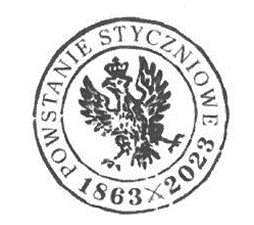 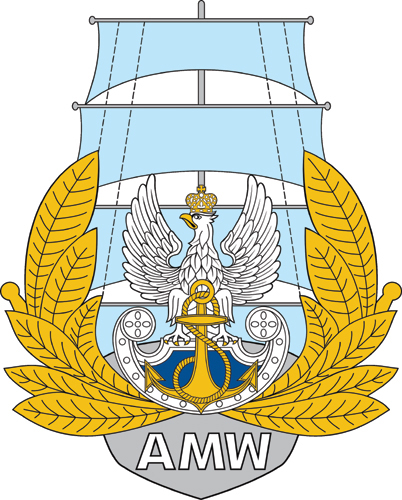 Akademia Marynarki Wojennej  im. Bohaterów Westerplatteul. inż. Śmidowicza 6981-127 GDYNIA  www.amw.gdynia.pl                                             ZAMAWIAJĄCY:Akademia Marynarki Wojennej  im. Bohaterów Westerplatteul. inż. Śmidowicza 6981-127 GDYNIA  www.amw.gdynia.plZAPRASZA DO ZŁOŻENIA OFERTY W POSTĘPOWANIUWykonanie dokumentacji projektowo - kosztorysowej wraz ze wszystkimi pozwoleniami i decyzjami na realizację inwestycji pn.: „Budowa systemów bezpieczeństwa energetycznego na terenie Akademii Marynarki Wojennej w Gdyni”TRYB UDZIELENIA ZAMÓWIENIA: przetarg nieograniczonyPodstawa prawna: Ustawa z dnia 11.09.2019 r. - Prawo zamówień publicznych(Dz. U. z 2022 r. poz. 1710 z późn. zm.)ZAPRASZA DO ZŁOŻENIA OFERTY W POSTĘPOWANIUWykonanie dokumentacji projektowo - kosztorysowej wraz ze wszystkimi pozwoleniami i decyzjami na realizację inwestycji pn.: „Budowa systemów bezpieczeństwa energetycznego na terenie Akademii Marynarki Wojennej w Gdyni”TRYB UDZIELENIA ZAMÓWIENIA: przetarg nieograniczonyPodstawa prawna: Ustawa z dnia 11.09.2019 r. - Prawo zamówień publicznych(Dz. U. z 2022 r. poz. 1710 z późn. zm.)                                                                                                      ZATWIERDZAM                                                                                                      Rektor-Komendant                                                                      Kontradmirał prof. dr hab. Tomasz SZUBRYCHT                                                                                                                                      dnia  …… …………….. 2023 r.Opracowała: Sekcja Zamówień Publicznych                                                                                                      ZATWIERDZAM                                                                                                      Rektor-Komendant                                                                      Kontradmirał prof. dr hab. Tomasz SZUBRYCHT                                                                                                                                      dnia  …… …………….. 2023 r.Opracowała: Sekcja Zamówień PublicznychROZDZIAŁ 1Nazwa oraz adres Zamawiającego, numer telefonu, adres poczty elektronicznej oraz strony internetowej prowadzonego postępowaniaNazwa oraz adres Zamawiającego, numer telefonu, adres poczty elektronicznej oraz strony internetowej prowadzonego postępowaniaNazwa:Nazwa:Akademia Marynarki Wojennej Adres:Adres:ul. inż. Śmidowicza 6981 – 127 GDYNIANumer telefonu:Numer telefonu:261262537Godziny urzędowania:Godziny urzędowania:od godz. 7.30 do godz. 15.30NIP:NIP:586-010-46-93REGON:REGON:190064136Adres poczty elektronicznej:Adres poczty elektronicznej:przetargi@amw.gdynia.pl Adres strony internetowej:Adres strony internetowej prowadzonego postępowaniaAdres strony internetowej:Adres strony internetowej prowadzonego postępowaniawww.amw.gdynia.plplatforma zakupowahttps://platformazakupowa.pl/Wykonawca zamierzający wziąć udział w postępowaniu o udzielenie zamówienia publicznego, zobowiązany jest posiadać konto na platformie zakupowej.Zarejestrowanie i utrzymanie konta na platformie zakupowej oraz korzystanie z platformy jest bezpłatne. platforma zakupowahttps://platformazakupowa.pl/Wykonawca zamierzający wziąć udział w postępowaniu o udzielenie zamówienia publicznego, zobowiązany jest posiadać konto na platformie zakupowej.Zarejestrowanie i utrzymanie konta na platformie zakupowej oraz korzystanie z platformy jest bezpłatne. platforma zakupowahttps://platformazakupowa.pl/Wykonawca zamierzający wziąć udział w postępowaniu o udzielenie zamówienia publicznego, zobowiązany jest posiadać konto na platformie zakupowej.Zarejestrowanie i utrzymanie konta na platformie zakupowej oraz korzystanie z platformy jest bezpłatne. platforma zakupowahttps://platformazakupowa.pl/ROZDZIAŁ 4Opis przedmiotu zamówieniaROZDZIAŁ 5Informacje o przedmiotowych środkach dowodowychROZDZIAŁ 6Termin wykonania zamówieniaROZDZIAŁ 7Podstawy wykluczenia, o których mowa w art. 108 ust. 1ROZDZIAŁ 8Informacje o warunkach udziału w postępowaniu o udzielenie zamówienia1.Projektów elektrowni fotowoltaicznej o mocy min. 300 kWŁączna min. wartość: 100 000 zł bruttoMin. 2 dokumentacje2.Projektu elektrowni wiatrowej mocy min. 300 kW lubProjektów magazynów energii o mocy min. 300 kWMin.1 dokumentacja3.Projektów Instalacji elektrycznych wewnętrznychW tym 1 o min. wartości 300 000 zł brutto *Pozostałe dwa o min wartości: 100 000 zł brutto* każdamin. 3 dokumentacjew tym min. 1 w budynku wpisanym do rejestru zabytków4.Projektów  sieci elektroenergetycznych lub projekt zasilania elektroenergetycznegoMin wartość: 100 000 zł brutto* każda dokumentacjamin. 3 dokumentacje*wartość minimalna dotyczy całości dokumentacji projektowej zawierającej wymagane opracowania branżowe*wartość minimalna dotyczy całości dokumentacji projektowej zawierającej wymagane opracowania branżowe*wartość minimalna dotyczy całości dokumentacji projektowej zawierającej wymagane opracowania branżowe*wartość minimalna dotyczy całości dokumentacji projektowej zawierającej wymagane opracowania branżoweROZDZIAŁ 9Wykaz podmiotowych środków dowodowychROZDZIAŁ 10Informacja o środkach komunikacji elektronicznej, przy użyciu których Zamawiający będzie komunikował się z Wykonawcami, oraz informacje                  o wymaganiach technicznych i organizacyjnych sporządzania, wysyłania                     i odbierania korespondencji elektronicznejROZDZIAŁ 11Informacja o sposobie komunikowania się Zamawiającego z Wykonawcami w inny sposób niż przy użyciu środków komunikacji elektronicznej 
w przypadku zaistnienia jednej z sytuacji określonych w art. 65 ust. 1, art. 66 i art. 69ROZDZIAŁ 12Wskazanie osób uprawnionych do komunikowania się z WykonawcamiSekcja Zamówień PublicznychAnna PARASIŃSKA, Beata ŁASZCZEWSKA-ADAMCZAK, Rafał FUDALA, Sabina REDA.Sekcja Zamówień PublicznychAnna PARASIŃSKA, Beata ŁASZCZEWSKA-ADAMCZAK, Rafał FUDALA, Sabina REDA.Sekcja Zamówień PublicznychAnna PARASIŃSKA, Beata ŁASZCZEWSKA-ADAMCZAK, Rafał FUDALA, Sabina REDA.ROZDZIAŁ 13Termin związania ofertąROZDZIAŁ 14Opis sposobu przygotowania ofertyROZDZIAŁ 15Sposób oraz termin składania ofertROZDZIAŁ 16Termin otwarcia ofertROZDZIAŁ 17Sposób obliczenia cenyROZDZIAŁ 18Opis kryteriów oceny ofert, wraz z podaniem wag tych kryteriów i sposobu ocenyNazwa kryterium     Waga %Sposób punktowania pkt.Cena wykonania zamówienia /C/6060Doświadczenie PROJEKTOWE Projektanta branży elektrycznej  - projektowanie /DP/2020Doświadczenie WYKONAWCZE Projektanta branży elektrycznej - wykonawstwo /DW/2020ROZDZIAŁ 19Informacje o formalnościach, jakie muszą zostać dopełnione po wyborze oferty w celu zawarcia umowy w sprawie zamówienia publicznegoROZDZIAŁ 20Projektowane postanowienia umowy w sprawie zamówienia publicznego, które zostaną wprowadzone do treści tej umowyROZDZIAŁ 21Pouczenie o środkach ochrony prawnej przysługujących WykonawcyROZDZIAŁ 22Podstawy wykluczenia, o których mowa w art. 109 ust. 1, jeżeli Zamawiający je przewidujeROZDZIAŁ 23Opis części zamówienia, jeżeli Zamawiający dopuszcza składanie ofert częściowychROZDZIAŁ 24Liczba części zamówienia, na którą Wykonawca może złożyć ofertę, lub maksymalna liczbę części, na które zamówienie może zostać udzielone temu samemu Wykonawcy, oraz kryteria lub zasady, mające zastosowanie do ustalenia, które części zamówienia zostaną udzielone jednemu Wykonawcy, w przypadku wyboru jego oferty w większej niż maksymalna liczbie częściROZDZIAŁ 25Wymagania dotyczące wadium, w tym jego kwotę, jeżeli Zamawiający przewiduje obowiązek wniesienia wadiumROZDZIAŁ 26Informacje dotyczące zabezpieczenia należytego wykonania umowy, jeżeli Zamawiający je przewidujeROZDZIAŁ 27Informacje dotyczące ofert wariantowych, w tym informacje o sposobie przedstawiania ofert wariantowych oraz minimalne warunki, jakim muszą odpowiadać oferty wariantowe, jeżeli Zamawiający wymaga lub dopuszcza ich składanieROZDZIAŁ 28Liczba Wykonawców, z którymi zamawiający zawrze umowę ramową, jeżeli zamawiający przewiduje zawarcie umowy ramowej.ROZDZIAŁ 29Informacja o przewidywanych zamówieniach, o których mowa w art. 214 ust. 1 pkt 7 i 8, jeżeli zamawiający przewiduje udzielenie takich zamówieńROZDZIAŁ 30Informacje dotyczące przeprowadzenia przez Wykonawcę wizji lokalnej lub sprawdzenia przez niego dokumentów niezbędnych do realizacji zamówienia, o których mowa w art. 131 ust. 2 ustawy Prawo zamówień publicznych, jeżeli Zamawiający przewiduje możliwość albo wymaga złożenia oferty po odbyciu wizji lokalnej lub sprawdzeniu tych dokumentówROZDZIAŁ 31Informacje dotyczące walut obcych, w jakich mogą być prowadzone rozliczenia między Zamawiającym a wykonawcą, jeżeli Zamawiający przewiduje rozliczenia w walutach obcychROZDZIAŁ 32Informacje o uprzedniej ocenie ofert, zgodnie z art. 139, jeżeli zamawiający przewiduje odwróconą kolejność oceny.ROZDZIAŁ 33Informacja o przewidywanym wyborze najkorzystniejszej oferty 
z zastosowaniem aukcji elektronicznej wraz z informacjami, o których mowa w art. 230 ustawy Prawo zamówień publicznych, jeżeli Zamawiający przewiduje aukcję elektronicznąROZDZIAŁ 34Informacje dotyczące zwrotu kosztów udziału w postępowaniu, jeżeli Zamawiający przewiduje ich zwrotROZDZIAŁ 35Wymagania w zakresie zatrudnienia na podstawie stosunku pracy, 
w okolicznościach, o których mowa w art. 95ROZDZIAŁ 36Wymagania w zakresie zatrudnienia osób, o których mowa w art. 96 ust. 2 pkt 2, jeżeli Zamawiający przewiduje takie wymaganiaROZDZIAŁ 37Informacje o zastrzeżeniu możliwości ubiegania się o udzielenie zamówienia wyłącznie przez wykonawców, o których mowa w art. 94, jeżeli Zamawiający przewiduje takie wymaganiaROZDZIAŁ 38Informację o obowiązku osobistego wykonania przez Wykonawcę kluczowych zadań, jeżeli Zamawiający dokonuje takiego zastrzeżenia zgodnie z art. 60 i art. 121 ustawy Prawo zamówień publicznychROZDZIAŁ 39Wymóg lub możliwość złożenia ofert w postaci katalogów elektronicznych lub dołączenia katalogów elektronicznych do oferty, w sytuacji określonej w art. 93ustawy Prawo zamówień publicznychROZDZIAŁ 40Klauzula informacyjna z art. 13 RODO do zastosowania przez Zamawiających  w celu związanym z postępowaniem o udzielenie zamówienia publicznegoROZDZIAŁ 41Regulacje „sankcyjne” ustaw i rozporządzeń dla wykonawcy / wykonawcy wspólnie ubiegającego się o udzielenie zamówienia publicznego, składanych na podstawie art. 125 ust. 1 oraz podmiotu udostępniającego zasoby, składanych na podstawie art. 125 ust. 5 ustawy z dnia 11 września 2021 rROZDZIAŁ 42ZałącznikiInformacja dotycząca pozacenowego kryterium oceny ofert DOŚWIADCZENIE PROJEKTOWE /DP/Informacja dotycząca pozacenowego kryterium oceny ofert DOŚWIADCZENIE PROJEKTOWE /DP/Informacja dotycząca pozacenowego kryterium oceny ofert DOŚWIADCZENIE PROJEKTOWE /DP/Informacja dotycząca pozacenowego kryterium oceny ofert DOŚWIADCZENIE PROJEKTOWE /DP/WYKAZ DOKUMENTACJI PROJEKTOWYCHWYKAZ DOKUMENTACJI PROJEKTOWYCHWYKAZ DOKUMENTACJI PROJEKTOWYCHWYKAZ DOKUMENTACJI PROJEKTOWYCHDoświadczenie zawodowe uzyskane w okresie 10 lat przed upływem terminu składania ofertDoświadczenie zawodowe uzyskane w okresie 10 lat przed upływem terminu składania ofertDoświadczenie zawodowe uzyskane w okresie 10 lat przed upływem terminu składania ofertDoświadczenie zawodowe uzyskane w okresie 10 lat przed upływem terminu składania ofertImię i nazwisko:  Imię i nazwisko:  Nr uprawnień i data wydania, organ wydający:Nr uprawnień i data wydania, organ wydający:uprawnienia budowlane  w specjalności instalacyjnej w zakresie sieci, instalacji i urządzeń elektrycznych i elektroenergetycznych bez ograniczeń uprawniające do projektowaniauprawnienia budowlane  w specjalności instalacyjnej w zakresie sieci, instalacji i urządzeń elektrycznych i elektroenergetycznych bez ograniczeń uprawniające do projektowaniauprawnienia budowlane  w specjalności instalacyjnej w zakresie sieci, instalacji i urządzeń elektrycznych i elektroenergetycznych bez ograniczeń uprawniające do projektowaniauprawnienia budowlane  w specjalności instalacyjnej w zakresie sieci, instalacji i urządzeń elektrycznych i elektroenergetycznych bez ograniczeń uprawniające do projektowaniaLp.instalacja PV i/lub/ turbiny wiatrowe o mocy min. 300 kW 1.tytuł dokumentacji projektowej2.adresZamawiający/Zleceniodawca/Podmiot na rzecz którego świadczona była usługa(nazwa, adres, telefon kontaktowy)Termin wykonaniaODBIORU DOKUMENTACJIdz.m.r.1.*Dla potwierdzenia, że dokumentacje projektowe zostały wykonane z należytą starannością należy załączyć dokumenty typu: referencje, protokoły odbioru, umowy itp. zawierające informacje spełnienia parametrów technicznych wymaganych przez Zamawiającego. Jeżeli przedstawione dokumenty nie potwierdzą wymagań Zamawiającego w całości lub będą niekompletne – Zamawiający nie przyzna punktów.*Dla potwierdzenia, że dokumentacje projektowe zostały wykonane z należytą starannością należy załączyć dokumenty typu: referencje, protokoły odbioru, umowy itp. zawierające informacje spełnienia parametrów technicznych wymaganych przez Zamawiającego. Jeżeli przedstawione dokumenty nie potwierdzą wymagań Zamawiającego w całości lub będą niekompletne – Zamawiający nie przyzna punktów.*Dla potwierdzenia, że dokumentacje projektowe zostały wykonane z należytą starannością należy załączyć dokumenty typu: referencje, protokoły odbioru, umowy itp. zawierające informacje spełnienia parametrów technicznych wymaganych przez Zamawiającego. Jeżeli przedstawione dokumenty nie potwierdzą wymagań Zamawiającego w całości lub będą niekompletne – Zamawiający nie przyzna punktów.*Dla potwierdzenia, że dokumentacje projektowe zostały wykonane z należytą starannością należy załączyć dokumenty typu: referencje, protokoły odbioru, umowy itp. zawierające informacje spełnienia parametrów technicznych wymaganych przez Zamawiającego. Jeżeli przedstawione dokumenty nie potwierdzą wymagań Zamawiającego w całości lub będą niekompletne – Zamawiający nie przyzna punktów.Informacja dotycząca pozacenowego kryterium oceny ofert DOŚWIADCZENIE WYKONAWCZE /DW/Informacja dotycząca pozacenowego kryterium oceny ofert DOŚWIADCZENIE WYKONAWCZE /DW/Informacja dotycząca pozacenowego kryterium oceny ofert DOŚWIADCZENIE WYKONAWCZE /DW/Informacja dotycząca pozacenowego kryterium oceny ofert DOŚWIADCZENIE WYKONAWCZE /DW/WYKAZ INWESTYCJIWYKAZ INWESTYCJIWYKAZ INWESTYCJIWYKAZ INWESTYCJIDoświadczenie zawodowe uzyskane w okresie 10 lat przed upływem terminu składania ofertDoświadczenie zawodowe uzyskane w okresie 10 lat przed upływem terminu składania ofertDoświadczenie zawodowe uzyskane w okresie 10 lat przed upływem terminu składania ofertDoświadczenie zawodowe uzyskane w okresie 10 lat przed upływem terminu składania ofertImię i nazwisko:  Imię i nazwisko:  Nr uprawnień i data wydania, organ wydający:Nr uprawnień i data wydania, organ wydający:uprawnienia budowlane w specjalności instalacyjnej w zakresie sieci, instalacji i urządzeń elektrycznych i elektroenergetycznych bez ograniczeń uprawniające do kierowania robotami budowlanymiuprawnienia budowlane w specjalności instalacyjnej w zakresie sieci, instalacji i urządzeń elektrycznych i elektroenergetycznych bez ograniczeń uprawniające do kierowania robotami budowlanymiuprawnienia budowlane w specjalności instalacyjnej w zakresie sieci, instalacji i urządzeń elektrycznych i elektroenergetycznych bez ograniczeń uprawniające do kierowania robotami budowlanymiuprawnienia budowlane w specjalności instalacyjnej w zakresie sieci, instalacji i urządzeń elektrycznych i elektroenergetycznych bez ograniczeń uprawniające do kierowania robotami budowlanymiLp.instalacja PV i/lub/ turbiny wiatrowe o mocy min. 300 kW 1.nazwa INWESTYCJI2.adresZamawiający/Zleceniodawca/Podmiot na rzecz którego świadczona była usługa(nazwa, adres, telefon kontaktowy)Termin wykonaniaODBIÓR KOŃCOWY dz.m.r1.*Dla potwierdzenia, że roboty budowlane/inwestycja zostały/a wykonane/a z należytą starannością należy załączyć dokumenty typu: referencje, protokoły odbioru, umowy itp. zawierające informacje spełnienia parametrów technicznych wymaganych przez Zamawiającego. Jeżeli przedstawione dokumenty nie potwierdzą wymagań Zamawiającego w całości lub będą niekompletne – Zamawiający nie przyzna punktów.*Dla potwierdzenia, że roboty budowlane/inwestycja zostały/a wykonane/a z należytą starannością należy załączyć dokumenty typu: referencje, protokoły odbioru, umowy itp. zawierające informacje spełnienia parametrów technicznych wymaganych przez Zamawiającego. Jeżeli przedstawione dokumenty nie potwierdzą wymagań Zamawiającego w całości lub będą niekompletne – Zamawiający nie przyzna punktów.*Dla potwierdzenia, że roboty budowlane/inwestycja zostały/a wykonane/a z należytą starannością należy załączyć dokumenty typu: referencje, protokoły odbioru, umowy itp. zawierające informacje spełnienia parametrów technicznych wymaganych przez Zamawiającego. Jeżeli przedstawione dokumenty nie potwierdzą wymagań Zamawiającego w całości lub będą niekompletne – Zamawiający nie przyzna punktów.*Dla potwierdzenia, że roboty budowlane/inwestycja zostały/a wykonane/a z należytą starannością należy załączyć dokumenty typu: referencje, protokoły odbioru, umowy itp. zawierające informacje spełnienia parametrów technicznych wymaganych przez Zamawiającego. Jeżeli przedstawione dokumenty nie potwierdzą wymagań Zamawiającego w całości lub będą niekompletne – Zamawiający nie przyzna punktów.Lp.Wyszczególnienie przekazanej dokumentacjiIlość egz.1. 2.3.4. 5.Nazwa ......................................................................Adres ......................................................................Lp.Dokumentacje projektowe wykonane w okresie ostatnich 10-u latNazwa zleceniodawcy na  rzecz którego zostały wykonane roboty(adres, telefon kontaktowy, adres e-mail)TerminRealizacji(od ÷ do)miesiąc/rokWartośćZadania(brutto)Przedmiot1.1.Nazwa inwestycji:……………………………2.adres: ………………………………Nazwa:……………Adres:……………telefon kontaktowy:……………Termin wykonania(od-do)…-…miesiąc/rok………………2.1.Nazwa inwestycji:……………………………2.adres: ………………………………Nazwa:……………Adres:……………telefon kontaktowy:……………Termin wykonania(od-do)…-…miesiąc/rok………………..………L.P.NazwaWartość w PLNIlość TAK/NIE1.Projektów elektrowni fotowoltaicznej o mocy min. 300 kWŁączna min. wartość: 100 000 zł bruttoMin. 2 dokumentacje2.Projektu elektrowni wiatrowej mocy min. 300 kW lubProjektów magazynów energii o mocy min. 300 kWMin.1 dokumentacja3.Projektów Instalacji elektrycznych wewnętrznychW tym 1 o min. wartości 300 000 zł brutto *Pozostałe dwa o min wartości: 100 000 zł brutto* każdamin. 3 dokumentacjew tym min. 1 w budynku wpisanym do rejestru zabytków*wartość minimalna dotyczy całości dokumentacji projektowej zawierającej wymagane opracowania branżowe*wartość minimalna dotyczy całości dokumentacji projektowej zawierającej wymagane opracowania branżowe*wartość minimalna dotyczy całości dokumentacji projektowej zawierającej wymagane opracowania branżowe*wartość minimalna dotyczy całości dokumentacji projektowej zawierającej wymagane opracowania branżowe*wartość minimalna dotyczy całości dokumentacji projektowej zawierającej wymagane opracowania branżoweLp.RodzajspecjalnościImię 
i NazwiskoDoświadczenie zawodowe(w latach /miesiącachod ÷ do)Zgodnie z załącznikami nr ………oraz załącznikiem nr ……….Opis posiadanych kwalifikacji(rodzaj i nr uprawnień budowlanych, data ich wydania, nazwa organu wydającego)Informacja o podstawie do dysponowania tą osobąprzez Wykonawcę(w przypadku udostępnieniapodać nazwę podmiotu)1.………..W latach/ miesiącachod-do………lat/..…msc………..Osoba będąca w dyspozycji Wykonawcy)Osoba udostępniona przez inny podmiot, tj.: ……….…………………..2.………..W latach/ miesiącachod-do………lat/..…msc……….Osoba będąca w dyspozycji Wykonawcy)Osoba udostępniona przez inny podmiot, tj.: ……….…………………..3.……….W latach/ miesiącachod-do………lat/..…msc……….Osoba będąca w dyspozycji Wykonawcy)Osoba udostępniona przez inny podmiot, tj.: ……….…………………..4.……….W latach/ miesiącachod-do………lat/..…msc……….Osoba będąca w dyspozycji Wykonawcy)Osoba udostępniona przez inny podmiot, tj.: ……….…………………..5.……….W latach/ miesiącachod-do………lat/..…msc……….Osoba będąca w dyspozycji Wykonawcy)Osoba udostępniona przez inny podmiot, tj.: ……….…………………..